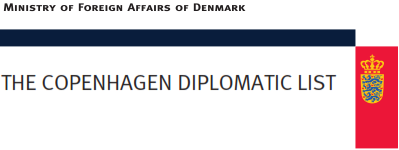 2020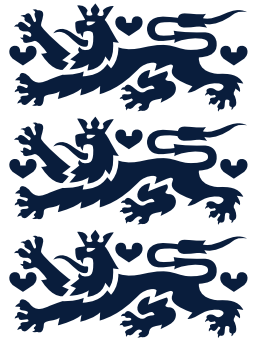 Order of Precedence of Heads of MissionAmbassadors Extraordinary and PlenipotentiaryChargé d’Affaires e.p.Diplomatic Missions and Consular PostsAfghanistanNational day19 AugustEmbassy of the Islamic Republic of AfghanistanHis Excellency Mr Youssof Ghafoorzai
Ambassador Extraordinary and Plenipotentiary (17.02.2020)
AlbaniaNational day28 November - Independence Day (1912)Embassy of the Republic of AlbaniaHer Excellency Ms Elida Petoshati
Ambassador Extraordinary and Plenipotentiary (18.01.2019)
Mr Arian Muka
Consular PostsAlgeriaNational day1 NovemberEmbassy of the People's Democratic Republic of AlgeriaHis Excellency Mr Rachid Meddah
Ambassador Extraordinary and Plenipotentiary (17.12.2019)
Ms Naima Meddah
AndorraNational day8 September - Virgin of MeritxellEmbassy of AndorraHis Excellency Mr Gil Rossell Duchamps
Ambassador Extraordinary and Plenipotentiary (09.09.2020)
AngolaNational day11 November - Independence Day (1975)Embassy of the Republic of AngolaAmbassador Extraordinary and Plenipotentiary
Vacant
ArgentinaNational day25 MayEmbassy of the Argentine RepublicHis Excellency Mr Conrado Solari Yrigoyen
Ambassador Extraordinary and Plenipotentiary (16.12.2016)
Ms Ana Marcela Pastorino
ArmeniaNational day21 September - Independence DayEmbassy of the Republic of ArmeniaHis Excellency Mr Alexander Arzoumanian
Ambassador Extraordinary and Plenipotentiary (29.09.2017)
Consular PostsAustraliaNational day26 January - Australia DayAustralian EmbassyHer Excellency Ms Maryellen Douglas Miller
Ambassador Extraordinary and Plenipotentiary (19.05.2017)
Mr Martin Wade Roberts
AustriaNational day26 OctoberAustrian EmbassyHer Excellency Ms Maria Rotheiser-Scotti
Ambassador Extraordinary and Plenipotentiary (15.12.2017)
Mr Lucien Scotti
Consular PostsAzerbaijanNational day28 May - Republic DayEmbassy of the Republic of AzerbaijanHis Excellency Mr Tahir Tofig Oglu Taghizade
Ambassador Extraordinary and Plenipotentiary (13.11.2015)
BahrainNational day16 DecemberEmbassy of the Kingdom of BahrainHer Excellency Ms Bahiya Jawad Aljeshi
Ambassador (07.10.2019)
BangladeshNational day26 March - Independence DayEmbassy of the People's Republic of BangladeshHis Excellency Mr Allama Siddiki
Ambassador Extraordinary and Plenipotentiary (agréé)
BarbadosNational day30 November - Independence DayEmbassy of BarbadosAmbassador Extraordinary and Plenipotentiary
Vacant
BelarusNational day3 July - Independence DayEmbassy of the Republic of BelarusHis Excellency Mr Aleksei Samosuev
Ambassador Extraordinary and Plenipotentiary (06.05.2019)
BelgiumNational day21 July - National Day and 15 November - Kings DayEmbassy of the Kingdom of BelgiumHis Excellency Mr Michiel Karel Ann Maertens
Ambassador Extraordinary and Plenipotentiary (09.09.2020)
Consular PostsBelizeNational dayHigh Commission of BelizeAmbassador Extraordinary and Plenipotentiary
Vacant
Consular PostsBeninNational day1 August - Independence DayEmbassy of the Republic of BeninHis Excellency Mr Eusèbe Agbangla
Ambassador Extraordinary and Plenipotentiary (22.09.2015)
Ms Olga Cyprienne Sovissi
BhutanNational day17 DecemberEmbassy of the Kingdom of BhutanHer Excellency Ms Pema Choden
Ambassador Extraordinary and Plenipotentiary (07.04.2017)
BoliviaNational day6 August - Independence Day (1825) and 22 January - Foundation of the Plurinational State of BoliviaEmbassy of the Plurinational State of BoliviaAmbassador Extraordinary and Plenipotentiary
Vacant
Bosnia and HerzegovinaNational dayEmbassy of Bosnia and HerzegovinaHis Excellency Mr Emir Poljo
Ambassador Extraordinary and Plenipotentiary (18.01.2019)
Ms Halima Poljo
Consular PostsBotswanaNational day30 SeptemberEmbassy of the Republic of BotswanaHis Excellency Mr Lameck Nthekela
Ambassador Extraordinary and Plenipotentiary (14.06.2013)
Ms Ikanyeng Manka Nthekela
Consular PostsBrazilNational day7 September - Independence Day (1822)Embassy of BrazilHis Excellency Mr Carlos Antonio Da Rocha Paranhos
Ambassador Extraordinary and Plenipotentiary (13.10.2015)
Ms Margarida Maria Pion da Rocha Paranhos
Brunei DarussalamNational day23 FebruaryEmbassy of Brunei DarussalamHis Excellency Mr Dato Paduka Serbini Ali
Ambassador Extraordinary and Plenipotentiary (agréé)
BulgariaNational day3 MarchEmbassy of the Republic of BulgariaHis Excellency Mr Svetlan Christov Stoev
Ambassador Extraordinary and Plenipotentiary (15.03.2019)
Ms Emilia Venchova Stoeva
Consular PostsBurkina FasoNational day11 December - Proclamation of the RepublicEmbassy of Burkina FasoHer Excellency Ms Maria-Goretti Blandine Agaleoue Adoua
Ambassador Extraordinary and Plenipotentiary (20.10.2017)
Consular PostsBurundiNational day1 July - Commemoration of IndependenceEmbassy of the Republic of BurundiHis Excellency Mr Pascal Ruhomvyumworo
Ambassador Extraordinary and Plenipotentiary (14.02.2014)
Consular PostsCambodiaNational day9 November - Independence DayEmbassy of CambodiaAmbassador Extraordinary and Plenipotentiary
Vacant
CameroonNational day20 MayEmbassy of the Republic of CameroonAmbassador Extraordinary and Plenipotentiary
Vacant
Consular PostsCanadaNational day1 July - Canada Day (1867)Canadian EmbassyHis Excellency Mr Denis Robert
Ambassador Extraordinary and Plenipotentiary (agréé)
Consular PostsCentral African RepublicNational day1 December - National Day and 29 March - Commemoration of President BogandaEmbassy of Central African Rep.Ambassador Extraordinary and Plenipotentiary
Vacant
ChadNational day11 AugustEmbassy of the Republic of ChadHis Excellency Mr Mahamat Abdoulaye Senoussi
Ambassador Extraordinary and Plenipotentiary (04.11.2016)
Consular PostsChileNational day18 September - Independence Day (1810)Embassy of ChileHis Excellency Mr Isauro Torres
Ambassador Extraordinary and Plenipotentiary (15.03.2019)
Ms Isabel Molina
Consular PostsChinaNational day1 October - Proclamation of the People's Republic of China (1949)Embassy of the People's Republic of ChinaHis Excellency Mr Feng Tie
Ambassador Extraordinary and Plenipotentiary (03.06.2019)
Ms Jin Rong
ColombiaNational day20 July - Independence Day (1810)Embassy of the Republic of ColombiaHer Excellency Ms Ana María Palacio Calle
Ambassador Extraordinary and Plenipotentiary (17.06.2020)
Comoro IslandsNational day6 JulyEmbassy of the ComorosAmbassador Extraordinary and Plenipotentiary
Vacant
Congo (Democratic Republic of)National day30 June - Independence Day (1960)Embassy of the Democratic Republic of CongoAmbassador Extraordinary and Plenipotentiary
Vacant
Congo (Republic of)National day15 AugustEmbassy of Republic of CongoAmbassador Extraordinary and Plenipotentiary
Vacant
Costa RicaNational day15 September - Proclamation of Independence (1821)Embassy of the Republic of Costa RicaAmbassador Extraordinary and Plenipotentiary
Vacant
Consular PostsCôte d'IvoireNational day7 August - Anniversary of Independence (1960)Embassy of the Republic of Côte d'IvoireAmbassador Extraordinary and Plenipotentiary
Vacant
Consular PostsCroatiaNational day30 May - Statehood DayEmbassy of the Republic of CroatiaHer Excellency Ms Tina Krce
Ambassador Extraordinary and Plenipotentiary (15.03.2019)
Consular PostsCubaNational day1 January - Liberation DayEmbassy of the Republic of CubaHis Excellency Mr Roger López García
Ambassador Extraordinary and Plenipotentiary (17.02.2020)
Ms Eneida Lemus Zellero
CyprusNational day1 October - Independence DayEmbassy of the Republic of CyprusHer Excellency Ms Penelope Erotokritou
Ambassador Extraordinary and Plenipotentiary (21.09.2018)
Mr Vaios Liapis
Consular PostsCzech RepublicNational day28 October - Independence DayEmbassy of the Czech RepublicHis Excellency Mr Radek Pech
Ambassador Extraordinary and Plenipotentiary (29.09.2017)
Ms Alena Pechová
Consular PostsDjiboutiNational day27 JuneEmbassy of the Republic of DjiboutiHis Excellency Mr Omar Abdi Said
Ambassador Extraordinary and Plenipotentiary (16.10.2015)
Dominican RepublicNational day27 February - Independence Day (1844)Embassy of Dominican RepublicAmbassador Extraordinary and Plenipotentiary
Vacant
Consular PostsEcuadorNational day10 August - Proclamation of Independence (1809)Embassy of EcuadorHis Excellency Mr Lautaro Hernán Pozo Malo
Ambassador Extraordinary and Plenipotentiary (16.03.2018)
EgyptNational day23 JulyEmbassy of the Arab Republic of EgyptHis Excellency Mr Ayman Salaheldin Ahmed Alkaffas
Ambassador Extraordinary and Plenipotentiary (15.12.2017)
Ms Zainab Ali Othman
El SalvadorNational day15 September - Independence Day (1821)Embassy of the Republic of El SalvadorAmbassador Extraordinary and Plenipotentiary
Vacant
Equatorial GuineaNational dayEmbassy of the Republic of Equatorial GuineaHis Excellency Mr Carmelo Nvono-Ncá
Ambassador Extraordinary and Plenipotentiary (07.11.2014)
EritreaNational day24 May - Independence DayEmbassy of the State of EritreaAmbassador Extraordinary and Plenipotentiary
Vacant
EstoniaNational day24 February - Independence DayEmbassy of the Republic of EstoniaHis Excellency Mr William Mart Laanemäe
Ambassador Extraordinary and Plenipotentiary (17.02.2020)
Ms Nele Laanemäe
Consular PostsEthiopiaNational day28 MayEmbassy of the Federal Democratic Republic of EthiopiaHis Excellency Mr Deriba Kuma Heiy
Ambassador Extraordinary and Plenipotentiary (17.12.2019)
Consular PostsFijiNational day10 OctoberEmbassy of the Republic of Fiji IslandsHis Excellency Mr Jitoko Tikolevu
Ambassador Extraordinary and Plenipotentiary (agréé)
FinlandNational day6 December - Independence Day (1917)Embassy of FinlandHis Excellency Mr Vesa Jaakko Vasara
Ambassador Extraordinary and Plenipotentiary (20.10.2017)
Consular PostsFranceNational day14 July - Bastille Day (1789)Embassy of FranceHer Excellency Ms Caroline Ferrari
Ambassador Extraordinary and Plenipotentiary (05.10.2018)
Mr Philippe Jacques Vinçon
Consular PostsGabonNational day17 August - Independence Day (1960)Embassy of the Gabonese RepublicHer Excellency Ms Aichatou Sanni Aoudou
Ambassador Extraordinary and Plenipotentiary (agréé)
GambiaNational day18 February - Independence DayEmbassy of the Republic of The GambiaHis Excellency Mr Francis Rene Blain
Ambassador Extraordinary and Plenipotentiary (01.02.2019)
Consular PostsGeorgiaNational day26 May - Independence DayEmbassy of GeorgiaHis Excellency Mr Gigi Gigiadze
Ambassador Extraordinary and Plenipotentiary (07.04.2017)
Ms Maka Khvadagiani
Consular PostsGermanyNational day3 October - Day of German UnityEmbassy of the Federal Republic of GermanyHis Excellency Mr Detlev Rünger
Ambassador Extraordinary and Plenipotentiary (27.09.2019)
Ms Iris Margit Rünger
Consular PostsGhanaNational day6 March - Independence DayEmbassy of the Republic of GhanaHer Excellency Ms Amerley Ollennu Awua-Asamoa
Ambassador Extraordinary and Plenipotentiary (15.09.2017)
Mr Mike Kwasi Awua-Asamoa
GreeceNational day25 March - Independence Day (1821)Embassy of GreeceHis Excellency Mr Nikolaos Kotrokois
Ambassador Extraordinary and Plenipotentiary (13.12.2019)
Ms Eleni Ignatopoulou
Consular PostsGrenadaNational day7 FebruaryEmbassy of GrenadaAmbassador Extraordinary and Plenipotentiary
Vacant
GuatemalaNational day15 September - Independence Day (1821)Embassy of the Republic of GuatemalaAmbassador Extraordinary and Plenipotentiary
Vacant
GuineaNational day2 October - Independence Day (1958)Embassy of the Republic of GuineaHis Excellency Mr Siradiou Diallo
Ambassador Extraordinary and Plenipotentiary (07.10.2019)
Guinea-BissauNational day24 SeptemberEmbassy of the Republic of Guinea-BissauAmbassador Extraordinary and Plenipotentiary
Vacant
GuyanaNational day23 FebruaryEmbassy of the Republic of GuyanaHis Excellency Mr David T.A. Hales
Ambassador Extraordinary and Plenipotentiary (23.02.2018)
HaitiNational day1 JanuaryEmbassy of the Republic of HaitiAmbassador Extraordinary and Plenipotentiary
Vacant
Holy SeeNational day13 MarchApostolic NunciatureHis Excellency the Most Reverend James Patrick Green
Archbishop of Altino (23.02.2018)
HondurasNational day15 September - Independence Day (1821)Embassy of the Republic of HondurasHis Excellency Mr Roberto Ochoa Madrid
Ambassador Extraordinary and Plenipotentiary (07.06.2016)
HungaryNational day20 August - Feast of St. Stephen, the Founder of the StateEmbassy of HungaryHis Excellency Mr Kristóf Altusz
Ambassador Extraordinary and Plenipotentiary (21.09.2018)
Ms Rita Feldhoffer
Consular PostsIcelandNational day17 June - Republic Day (1944)Embassy of IcelandHer Excellency Ms Helga Hauksdottir
Ambassador Extraordinary and Plenipotentiary (27.09.2019)
Mr Hafthór Thorleifsson
Consular PostsIndiaNational day26 January - Republic Day (1950)Embassy of IndiaHis Excellency Mr Ajit Vinayak Gupte
Ambassador Extraordinary and Plenipotentiary (20.10.2017)
Ms Priti Ajit Gupte
IndonesiaNational day17 August - Independence Day (1945)Embassy of the Republic of IndonesiaAmbassador Extraordinary and Plenipotentiary
Vacant
IranNational day11 FebruaryEmbassy of Islamic Republic of IranHer Excellency Ms Afsaneh Nadipour
Ambassador Extraordinary and Plenipotentiary (17.02.2020)
Mr Samad Bohlooli Zanjani
IraqNational dayEmbassy of the Republic of IraqAmbassador Extraordinary and Plenipotentiary
Vacant
IrelandNational day17 March - St. Patrick's DayEmbassy of IrelandHis Excellency Mr Adrian Mc Daid
Ambassador Extraordinary and Plenipotentiary (13.12.2019)
IsraelNational day24 April - Independence Day (date var.) and 8 May - Independence Day (date var.)Embassy of IsraelHis Excellency Mr Benjamin Dagan
Ambassador Extraordinary and Plenipotentiary (15.12.2017)
Ms Irit Dagan
ItalyNational day2 JuneEmbassy of ItalyHis Excellency Mr Luigi Ferrari
Ambassador Extraordinary and Plenipotentiary (21.09.2018)
Ms Sabrina Ferrari
Consular PostsJamaicaNational day6 August - Independence DayEmbassy of JamaicaHis Excellency Mr Seth George Ramocan
Ambassador Extraordinary and Plenipotentiary (23.02.2018)
Consular PostsJapanNational day23 February - The Emperor's BirthdayEmbassy of JapanHis Excellency Mr Manabu Miyagawa
Ambassador Extraordinary and Plenipotentiary (13.12.2019)
Ms Noriko Miyagawa
Consular PostsJordanNational day25 May - Independence Day (1946)Embassy of the Hashemite Kingdom of JordanHis Excellency Mr Janti Sa'deddene Mamylla Kalajoqa
Ambassador Extraordinary and Plenipotentiary (17.12.2019)
Consular PostsKazakhstanNational dayEmbassy of the Republic of KazakhstanHis Excellency Mr Kairat Abdrakhmanov
Ambassador Extraordinary and Plenipotentiary (17.12.2019)
Consular PostsKenyaNational day12 DecemberEmbassy of the Republic of KenyaAmbassador Extraordinary and Plenipotentiary
Vacant
Korea (Democratic People's Republic of)National day9 September - Foundation of the Republic (1948)Embassy of Democratic People's Republic of KoreaH.E. Mr Won Guk Ri
Ambassador Extraordinary and Plenipotentiary (09.09.2020)
Korea (Republic of)National day3 OctoberEmbassy of Republic of KoreaHis Excellency Mr Sangjin Park
Ambassador Extraordinary and Plenipotentiary (27.09.2019)
Ms Eujin Chung
Consular PostsKosovoNational dayEmbassy of the Republic of KosovoHis Excellency Mr Beqe Cufaj
Ambassador Extraordinary and Plenipotentiary (07.10.2019)
Consular PostsKuwaitNational day25 FebruaryEmbassy of the State of KuwaitHis Excellency Mr Nabeel Al Dakheel
Ambassador Extraordinary and Plenipotentiary (07.04.2017)
Ms Abeer Alasfour
KyrgyzstanNational day31 AugustEmbassy of Kyrgyz RepublicAmbassador Extraordinary and Plenipotentiary
Vacant
LaosNational day2 DecemberEmbassy of Lao People's Democratic RepublicHis Excellency Mr Bounliep  Houngvongsone
Ambassador Extraordinary and Plenipotentiary (17.06.2020)
LatviaNational day18 NovemberEmbassy of the Republic of LatviaHer Excellency Ms Alda Vanaga
Ambassador Extraordinary and Plenipotentiary (21.09.2018)
Mr Georgs Smirnovs
Consular PostsLebanonNational day22 NovemberLebanese EmbassyHis Excellency Mr Hassan Saleh
Ambassador Extraordinary and Plenipotentiary (01.02.2019)
LesothoNational day4 October - Independence DayEmbassy of the Kingdom of LesothoHis Excellency Mr Sekhulumi Paul Ntsoaole
Ambassador Extraordinary and Plenipotentiary (17.12.2019)
Consular PostsLiberiaNational day26 July - Independence DayEmbassy of the Republic of LiberiaHer Excellency Ms Youngor Sevelee Telewoda
Ambassador Extraordinary and Plenipotentiary (06.05.2019)
LibyaNational day24 December - Independence DayEmbassy of LibyaAmbassador Extraordinary and Plenipotentiary
Vacant
LithuaniaNational day16 February - Independence DayEmbassy of the Republic of LithuaniaHer Excellency Ms Ginte Bernadeta Damusis
Ambassador Extraordinary and Plenipotentiary (13.09.2016)
Consular PostsLuxembourgNational day23 JuneEmbassy of the Grand Duchy of LuxembourgHer Excellency Ms Janine Eliane Anne Finck
Ambassador Extraordinary and Plenipotentiary (29.09.2017)
Mr Hans Timbremont
Consular PostsMadagascarNational day26 June - Independence DayEmbassy of the Republic of MadagascarAmbassador Extraordinary and Plenipotentiary
Vacant
MalawiNational day6 JulyEmbassy of the Republic of MalawiHis Excellency Mr Kenna Alewa Mphonda
High Commissioner (07.04.2017)
MalaysiaNational day31 AugustEmbassy of MalaysiaHer Excellency Ms Nur Ashikin Binti Mohd Taib
Ambassador Extraordinary and Plenipotentiary (25.10.2019)
Mr Abdul Rahim Alias
MaldivesNational dayEmbassy of the Republic of MaldivesAmbassador Extraordinary and Plenipotentiary
Vacant
Consular PostsMaliNational day22 SeptemberEmbassy of the Republic of MaliHer Excellency Ms Oumou Sall Seck
Ambassador Extraordinary and Plenipotentiary (05.10.2018)
MaltaNational day21 September - Independence Day (1964)Embassy of MaltaAmbassador Extraordinary and Plenipotentiary
Vacant
Consular PostsMauritaniaNational day28 NovemberEmbassy of the Islamic Republic of MauritaniaHis Excellency Mr Abdellahi Bah Nagi Kebd
Ambassador Extraordinary and Plenipotentiary (21.04.2017)
Consular PostsMauritiusNational day12 MarchEmbassy of the Republic of MauritiusHis Excellency Mr Girish Nunkoo
Ambassador Extraordinary and Plenipotentiary (21.04.2017)
Consular PostsMexicoNational day16 September - Independence Day (1810)Embassy of MexicoHis Excellency Mr Carlos Pujalte Piñeiro
Ambassador Extraordinary and Plenipotentiary (15.12.2017)
Consular PostsMicronesiaNational dayThe Federated States of MicronesiaAmbassador Extraordinary and Plenipotentiary
Vacant
MoldovaNational day27 August - Independence Day (1991)Embassy of the Republic of MoldovaHis Excellency Mr Oleg Serebrian
Ambassador Extraordinary and Plenipotentiary (21.04.2017)
Consular PostsMonacoNational day19 NovemberEmbassy of MonacoAmbassador Extraordinary and Plenipotentiary
Vacant
Consular PostsMongoliaNational day11 July - NaadamEmbassy of MongoliaHis Excellency Mr Mendsaikhan Enkhsaikhan
Ambassador Extraordinary and Plenipotentiary (agréé)
Consular PostsMontenegroNational day13 JulyEmbassy of MontenegroHis Excellency Mr Mirsad Bibovic
Ambassador Extraordinary and Plenipotentiary (06.05.2019)
MoroccoNational day30 July - Accession to the Throne of H.M. King Mohammed VIEmbassy of the Kingdom of MoroccoHer Excellency Ms Khadija Rouissi
Ambassador Extraordinary and Plenipotentiary (16.12.2016)
Mr Bennani Abdelfettah
MozambiqueNational day25 June - Independence DayEmbassy of the Republic of MozambiqueH.E. Mr Florêncio Joel Alberto Sele
Ambassador Extraordinary and Plenipotentiary (07.10.2019)
MyanmarNational day4 January - Independence DayEmbassy of the Union of MyanmarHis Excellency Mr Kyaw Zwar Minn
Ambassador Extraordinary and Plenipotentiary (22.09.2015)
NamibiaNational day21 March - Independence DayEmbassy of the Republic of NamibiaHis Excellency Mr George Mbanga Liswaniso
Ambassador Extraordinary and Plenipotentiary (25.10.2019)
Mrs Agnes Manga Liswaniso
Consular PostsNepalNational day19 September - Constitution DayEmbassy of NepalHis Excellency Mr Yuba Nath Lamsal
Ambassador Extraordinary and Plenipotentiary (29.09.2017)
Ms Hira Lamsal
NetherlandsNational day27 April - Official Celebration of the Birthday of H.M. King Willem-AlexanderEmbassy of the Kingdom of the NetherlandsHis Excellency Mr Robert Willem Zaagman
Ambassador Extraordinary and Plenipotentiary (13.12.2019)
Ms Monica Margaretha Elisabeth Maria Bos
Consular PostsNew ZealandNational day6 February - Waitangi DayNew Zealand EmbassyHis Excellency Mr Andrew Jenks
Ambassador Extraordinary and Plenipotentiary (25.10.2019)
Mrs Pia Karlberg
NicaraguaNational day15 September - Independence Day (1821)Embassy of NicaraguaHis Excellency Dr. Ricardo José Alvarado Noguera
Ambassador Extraordinary and Plenipotentiary (16.03.2018)
Ms Paula Katariina Blomster
NigerNational day18 December - Proclamation of the RepublicEmbassy of the Republic of NigerHis Excellency Mr Amadou Tcheko
Ambassador Extraordinary and Plenipotentiary (07.11.2014)
Ms Taajira Soumaila Z Tcheko
Consular PostsNigeriaNational day1 OctoberEmbassy of Federal Republic of NigeriaAmbassador Extraordinary and Plenipotentiary
Vacant
North Macedonia (Republic of)National day8 SeptemberEmbassy of the Republic of North MacedoniaHis Excellency Mr Faton Bejta
Ambassador Extraordinary and Plenipotentiary (agréé)
NorwayNational day17 May - Constitution Day (1814)Royal Norwegian EmbassyHer Excellency Ms Aud Kolberg
Ambassador Extraordinary and Plenipotentiary (15.12.2017)
Consular PostsOmanNational day18 NovemberEmbassy of the Sultanate of OmanHer Excellency Ms Lyutha Sultan Al-Mughairy
Ambassador Extraordinary and Plenipotentiary (agréé)
Consular PostsPakistanNational day23 March - Pakistan DayEmbassy of the Islamic Republic of PakistanHis Excellency Mr Ahmad Farooq
Ambassador Extraordinary and Plenipotentiary (17.06.2020)
Ms Ayesha Ahmad
PanamaNational day3 November - Independence Day (1903)Embassy of the Republic of PanamaAmbassador Extraordinary and Plenipotentiary
Vacant
Consular PostsPapua New GuineaNational day16 September - Independence DayEmbassy of Papua New GuineaHis Excellency Mr Peter Pulkiye Maginde
Ambassador Extraordinary and Plenipotentiary (23.11.2009)
ParaguayNational day15 MayEmbassy of the Republic of ParaguayAmbassador Extraordinary and Plenipotentiary
Vacant
PeruNational day28 July - Independence Day (1821)Embassy of PeruAmbassador Extraordinary and Plenipotentiary
Vacant
Consular PostsPhilippinesNational day12 June - Independence Day (1898)Embassy of the PhilippinesHis Excellency Mr Leo M. Herrera-Lim
Ambassador Extraordinary and Plenipotentiary (27.09.2019)
Ms Fidelis Herrera-Lim
Consular PostsPolandNational day3 May - Constitution Day (1791) and 11 November - Independence DayEmbassy of the Republic of PolandAmbassador Extraordinary and Plenipotentiary
Vacant
Consular PostsPortugalNational day10 JuneEmbassy of PortugalHer Excellency Ms Rita Maria Figueiras H Laranjinha
Ambassador Extraordinary and Plenipotentiary (05.10.2018)
Consular PostsQatarNational day18 DecemberEmbassy of the State of QatarHis Excellency Mr Khalid Fahad Al-Khater
Ambassador Extraordinary and Plenipotentiary (07.11.2014)
RomaniaNational day1 DecemberEmbassy of RomaniaHis Excellency Mr Mihai-Alexandru Grădinar
Ambassador Extraordinary and Plenipotentiary (04.11.2016)
Ms Andreea-Roxana Grădinar
Russian FederationNational day12 June - Adoption of Declaration on State SovereigntyEmbassy of the Russian FederationHis Excellency Mr Vladimir Barbin
Ambassador Extraordinary and Plenipotentiary (15.03.2019)
Ms Natalia Barbina
Consular PostsRwandaNational day1 JulyEmbassy of the Republic of RwandaHer Excellency Ms Christine Nkulikiyinka
Ambassador Extraordinary and Plenipotentiary (21.04.2017)
Saint Vincent and the GrenadinesNational day27 October - Independence DayEmbassy of Saint Vincent and the GrenadinesHis Excellency Mr Cenio Elwin Lewis
Ambassador Extraordinary and Plenipotentiary (agréé)
SamoaNational day1 June - Independence Day (1962)Embassy of SamoaAmbassador Extraordinary and Plenipotentiary
Vacant
Consular PostsSan MarinoNational day3 SeptemberEmbassy of the Republic of San MarinoAmbassador Extraordinary and Plenipotentiary
Vacant
São Tomé and PrincipeNational day12 JulyEmbassy of the Democratic Republic of São Tomé and PrincipeAmbassador Extraordinary and Plenipotentiary
Vacant
Saudi ArabiaNational day23 SeptemberSaudi Arabian EmbassyHis Excellency Mr Fahad M H Al Ruwaily
Ambassador Extraordinary and Plenipotentiary (04.11.2016)
Ms Fatimah J DH Alruwaily
SenegalNational day4 AprilEmbassy of the Republic of SenegalHis Excellency Dr. Momar Diop
Ambassador Extraordinary and Plenipotentiary (agréé)
Consular PostsSerbiaNational day15 FebruaryEmbassy of the Republic of SerbiaHer Excellency Phd Jasmina Mitrović-Marić
Ambassador Extraordinary and Plenipotentiary (18.05.2018)
Mr Dragan Maric
SeychellesNational day18 June - Constitution DayEmbassy of the Republic of SeychellesHis Excellency Mr Derick Ally
Ambassador Extraordinary and Plenipotentiary (25.10.2019)
Sierra LeoneNational day27 AprilEmbassy of the Republic of Sierra LeoneAmbassador Extraordinary and Plenipotentiary
Vacant
SingaporeNational day9 AugustEmbassy of the Republic of SingaporeHis Excellency Mr Karan Singh Thakral
Ambassador Extraordinary and Plenipotentiary (10.11.2015)
Consular PostsSlovakiaNational day1 September - Constitution Day (1992)Embassy of the Slovak RepublicHis Excellency Mr Miroslav Wlachovský
Ambassador Extraordinary and Plenipotentiary (18.01.2019)
Ms Jaroslava Wlachovská
Consular PostsSloveniaNational day25 June - Statehood DayEmbassy of the Republic of SloveniaHis Excellency Mr Edvin Skrt
Ambassador Extraordinary and Plenipotentiary (21.09.2018)
Ms Klavdija Petrica
Consular PostsSomaliaNational dayEmbassy of the Federal Republic of SomaliaAmbassador Extraordinary and Plenipotentiary
Vacant
South AfricaNational day27 AprilEmbassy of the Republic of South AfricaHer Excellency Ms Fikile Sylvia Magubane
Ambassador Extraordinary and Plenipotentiary (agréé)
South SudanNational dayEmbassy of the Republic of South SudanHis Excellency Mr Majak Philemon Majok
Ambassador Extraordinary and Plenipotentiary (07.06.2016)
SpainNational day12 OctoberEmbassy of SpainHis Excellency Mr Román Oyarzun Marchesi
Ambassador Extraordinary and Plenipotentiary (18.05.2018)
Ms Begoña Allendesalazar
Consular PostsSri LankaNational day4 February - Independence DayEmbassy of Sri LankaHis Excellency Mr Senadheera Sudantha Ganegama Arachchi
Ambassador Extraordinary and Plenipotentiary (25.10.2019)
Consular PostsSudanNational day1 January - Independence Day (1956) and 30 June - Rev. for National Salvation Day (1989)Embassy of the Republic of SudanAmbassador Extraordinary and Plenipotentiary
Vacant
SwazilandNational day6 September - Independence Day and 19 April - Birthday of Head of State King Mswati IIIKingdom of the Swaziland High CommissionAmbassador Extraordinary and Plenipotentiary
Vacant
SwedenNational day6 JuneEmbassy of SwedenHer Excellency Ms Britt Charlotte Wrangberg
Ambassador Extraordinary and Plenipotentiary (09.09.2020)
Mr Nils Bengt Håkan Svensson Wrangberg
Consular PostsSwitzerlandNational day1 AugustEmbassy of SwitzerlandHer Excellency Ms Florence Esmeralda Tinguely Mattli
Ambassador Extraordinary and Plenipotentiary (13.12.2019)
Consular PostsSyriaNational day17 AprilEmbassy of the Syrian Arab RepublicAmbassador Extraordinary and Plenipotentiary
Vacant
TanzaniaNational day26 April - Union DayEmbassy of the United Republic of TanzaniaHis Excellency Dr. Willibrod Peter Slaa
Ambassador Extraordinary and Plenipotentiary (01.02.2019)
ThailandNational day5 December - H.M. the King's Birthday Anniversary (1927)Royal Thai EmbassyAmbassador Extraordinary and Plenipotentiary
Vacant
TogoNational day27 AprilEmbassy of the Togolese RepublicHis Excellency Mr Kwami Christophe Dikenou
Ambassador Extraordinary and Plenipotentiary (06.11.2015)
Ms Ama Manou (Dikenou)
Consular PostsTongaNational day4 November - Constitution DayEmbassy of the Kingdom of TongaAmbassador Extraordinary and Plenipotentiary
Vacant
Trinidad and TobagoNational day31 AugustEmbassy of the Republic of Trinidad and TobagoHis Excellency Mr Orville Delarno Whittington London
Ambassador Extraordinary and Plenipotentiary (agréé)
Consular PostsTunisiaNational day20 MarchEmbassy of Republic of TunisiaAmbassador Extraordinary and Plenipotentiary
Vacant
Consular PostsTurkeyNational day29 October - Proclamation of the RepublicEmbassy of the Republic of TurkeyHis Excellency Mr Ugur Kenan Ipek
Ambassador Extraordinary and Plenipotentiary (20.10.2017)
TurkmenistanNational day27 September - Independence DayEmbassy of TurkmenistanAmbassador Extraordinary and Plenipotentiary
Vacant
UgandaNational day9 OctoberEmbassy of the Republic of UgandaHer Excellency Ms Nimisha Jayant Madhvani
Ambassador Extraordinary and Plenipotentiary (18.01.2019)
UkraineNational day24 August - Proclamation of IndependenceEmbassy of UkraineHis Excellency Mr Mykhailo Vydoinyk
Ambassador Extraordinary and Plenipotentiary (05.10.2018)
Ms Khrystyna Vydoinyk
Consular PostsUnited Arab EmiratesNational day2 DecemberEmbassy of the United Arab EmiratesHer Excellency Ms Fatema Khamis Salem Khalfan Al Mazrouei
Ambassador Extraordinary and Plenipotentiary (14.02.2017)
United KingdomNational day8 June - National DayBritish EmbassyHer Excellency Ms Emma Kate Hopkins
Ambassador Extraordinary and Plenipotentiary (09.09.2020)
Mr Steven Hopkins
Consular PostsUnited States of AmericaNational day4 July - Independence DayEmbassy of the United States of AmericaHer Excellency Ms Carla Herd Sands
Ambassador Extraordinary and Plenipotentiary (15.12.2017)
Consular PostsUruguayNational day25 August - Independence Day (1825)Embassy of UruguayHis Excellency Mr Santiago Miguel Wins Arnabal
Ambassador Extraordinary and Plenipotentiary (07.06.2016)
Consular PostsVenezuelaNational day5 July - Independence Day (1811)Embassy of the Bolivarian Republic of VenezuelaAmbassador Extraordinary and Plenipotentiary
Vacant
VietnamNational day2 September - Proclamation of Independence Day (1945)Embassy of the Socialist Republic of VietnamHis Excellency Mr Thanh Dung Pham
Ambassador Extraordinary and Plenipotentiary (18.01.2019)
Ms Quynh Chi Chu
YemenNational day22 MayEmbassy of the Republic of YemenHis Excellency Prof. Dr. Yahia Mohammed Abdullah Al-Shaibi
Ambassador Extraordinary and Plenipotentiary (15.09.2017)
ZambiaNational day24 October - Independence DayEmbassy of the Republic of ZambiaHer Excellency Ms Rose Mulemba Salukatula
Ambassador Extraordinary and Plenipotentiary (05.10.2018)
Mr Edward Chomba
ZimbabweNational day18 April - Independence DayEmbassy of the Republic of ZimbabweHer Excellency Ms Alice Mashingaidze
Ambassador Extraordinary and Plenipotentiary (agréé)
International OrganizationsEUROFISHEuropean Communications Office (ECO)European Environment Agency (EEA)European Investment BankGlobal Biodiversity Information Facility (GBIF)International Council for the Exploration of the Sea (ICES) International Organization for Migration (IOM)Parliamentary Assembly of the Organization for Security and Cooperation in EuropeSecretariat of the Nordic Council (NC)Secretariat of the Nordic Council of Ministers (NCM)The Nordic Culture FundUNHCR Representation for the Nordic and Baltic ContriesUnited Nations Childrens Fund (UNICEF)United Nations Development Programme (UNDP)United Nations Environment Programme (CTCN)United Nations Office for Project Services (UNOPS)United Nations Population Fund (UNFPA)United Nations Women World Bank-UNHCR collaborationWorld Food Programme (WFP)World Health Organization (WHO)Other MissionsEuropean Commission Representation in DenmarkEuropean Parliament Liaison Office (EP)Greenland RepresentationMission of Palestine Representation of the FaroesNational DaysOverview of Diplomatic Missions and Honorary Consular PostsPapua New GuineaHis Excellency Mr Peter Pulkiye Maginde23 November 2009BotswanaHis Excellency Mr Lameck Nthekela14 June 2013BurundiHis Excellency Mr Pascal Ruhomvyumworo14 February 2014*NigerHis Excellency Mr Amadou Tcheko7 November 2014QatarHis Excellency Mr Khalid Fahad Al-Khater7 November 2014Equatorial GuineaHis Excellency Mr Carmelo Nvono-Ncá7 November 2014*BeninHis Excellency Mr Eusèbe Agbangla22 September 2015MyanmarHis Excellency Mr Kyaw Zwar Minn22 September 2015*BrazilHis Excellency Mr Carlos Antonio Da Rocha Paranhos13 October 2015DjiboutiHis Excellency Mr Omar Abdi Said16 October 2015TogoHis Excellency Mr Kwami Christophe Dikenou6 November 2015SingaporeHis Excellency Mr Karan Singh Thakral10 November 2015AzerbaijanHis Excellency Mr Tahir Tofig Oglu Taghizade13 November 2015UruguayHis Excellency Mr Santiago Miguel Wins Arnabal7 June 2016South SudanHis Excellency Mr Majak Philemon Majok7 June 2016HondurasHis Excellency Mr Roberto Ochoa Madrid7 June 2016*LithuaniaHer Excellency Ms Ginte Bernadeta Damusis13 September 2016*RomaniaHis Excellency Mr Mihai-Alexandru Grădinar4 November 2016*Saudi ArabiaHis Excellency Mr Fahad M H Al Ruwaily4 November 2016ChadHis Excellency Mr Mahamat Abdoulaye Senoussi4 November 2016*ArgentinaHis Excellency Mr Conrado Solari Yrigoyen16 December 2016*MoroccoHer Excellency Ms Khadija Rouissi16 December 2016*United Arab EmiratesHer Excellency Ms Fatema Khamis Salem Khalfan Al Mazrouei14 February 2017*GeorgiaHis Excellency Mr Gigi Gigiadze7 April 2017MalawiHis Excellency Mr Kenna Alewa Mphonda7 April 2017KuwaitHis Excellency Mr Nabeel Al Dakheel7 April 2017BhutanHer Excellency Ms Pema Choden7 April 2017MauritaniaHis Excellency Mr Abdellahi Bah Nagi Kebd21 April 2017RwandaHer Excellency Ms Christine Nkulikiyinka21 April 2017MauritiusHis Excellency Mr Girish Nunkoo21 April 2017MoldovaHis Excellency Mr Oleg Serebrian21 April 2017*AustraliaHer Excellency Ms Maryellen Douglas Miller19 May 2017*GhanaHer Excellency Ms Amerley Ollennu Awua-Asamoa15 September 2017YemenHis Excellency Prof. Dr. Yahia Mohammed Abdullah Al-Shaibi15 September 2017*NepalHis Excellency Mr Yuba Nath Lamsal29 September 2017*Czech RepublicHis Excellency Mr Radek Pech29 September 2017*ArmeniaHis Excellency Mr Alexander Arzoumanian29 September 2017*LuxembourgHer Excellency Ms Janine Eliane Anne Finck29 September 2017*FinlandHis Excellency Mr Vesa Jaakko Vasara20 October 2017*IndiaHis Excellency Mr Ajit Vinayak Gupte20 October 2017*Burkina FasoHer Excellency Ms Maria-Goretti Blandine Agaleoue Adoua20 October 2017*TurkeyHis Excellency Mr Ugur Kenan Ipek20 October 2017*NorwayHer Excellency Ms Aud Kolberg15 December 2017*EgyptHis Excellency Mr Ayman Salaheldin Ahmed Alkaffas15 December 2017*AustriaHer Excellency Ms Maria Rotheiser-Scotti15 December 2017*IsraelHis Excellency Mr Benjamin Dagan15 December 2017*MexicoHis Excellency Mr Carlos Pujalte Piñeiro15 December 2017*United States of AmericaHer Excellency Ms Carla Herd Sands15 December 2017Holy SeeHis Excellency the Most Reverend James Patrick Green23 February 2018GuyanaHis Excellency Mr David T.A. Hales23 February 2018JamaicaHis Excellency Mr Seth George Ramocan23 February 2018EcuadorHis Excellency Mr Lautaro Hernán Pozo Malo16 March 2018NicaraguaHis Excellency Dr. Ricardo José Alvarado Noguera16 March 2018*SerbiaHer Excellency Phd Jasmina Mitrović-Marić18 May 2018*SpainHis Excellency Mr Román Oyarzun Marchesi18 May 2018*ItalyHis Excellency Mr Luigi Ferrari21 September 2018*HungaryHis Excellency Mr Kristóf Altusz21 September 2018*CyprusHer Excellency Ms Penelope Erotokritou21 September 2018*SloveniaHis Excellency Mr Edvin Skrt21 September 2018*LatviaHer Excellency Ms Alda Vanaga21 September 2018*FranceHer Excellency Ms Caroline Ferrari5 October 2018*UkraineHis Excellency Mr Mykhailo Vydoinyk5 October 2018*PortugalHer Excellency Ms Rita Maria Figueiras H Laranjinha5 October 2018ZambiaHer Excellency Ms Rose Mulemba Salukatula5 October 2018MaliHer Excellency Ms Oumou Sall Seck5 October 2018*SlovakiaHis Excellency Mr Miroslav Wlachovský18 January 2019*Bosnia and HerzegovinaHis Excellency Mr Emir Poljo18 January 2019*AlbaniaHer Excellency Ms Elida Petoshati18 January 2019*UgandaHer Excellency Ms Nimisha Jayant Madhvani18 January 2019*VietnamHis Excellency Mr Thanh Dung Pham18 January 2019TanzaniaHis Excellency Dr. Willibrod Peter Slaa1 February 2019GambiaHis Excellency Mr Francis Rene Blain1 February 2019LebanonHis Excellency Mr Hassan Saleh1 February 2019*BulgariaHis Excellency Mr Svetlan Christov Stoev15 March 2019*CroatiaHer Excellency Ms Tina Krce15 March 2019*Russian FederationHis Excellency Mr Vladimir Barbin15 March 2019*ChileHis Excellency Mr Isauro Torres15 March 2019BelarusHis Excellency Mr Aleksei Samosuev6 May 2019LiberiaHer Excellency Ms Youngor Sevelee Telewoda6 May 2019MontenegroHis Excellency Mr Mirsad Bibovic6 May 2019*ChinaHis Excellency Mr Feng Tie3 June 2019*IcelandHer Excellency Ms Helga Hauksdottir27 September 2019*PhilippinesHis Excellency Mr Leo M. Herrera-Lim27 September 2019*Korea (Republic of)His Excellency Mr Sangjin Park27 September 2019*GermanyHis Excellency Mr Detlev Rünger27 September 2019BahrainHer Excellency Ms Bahiya Jawad Aljeshi7 October 2019MozambiqueH.E. Mr Florêncio Joel Alberto Sele7 October 2019GuineaHis Excellency Mr Siradiou Diallo7 October 2019KosovoHis Excellency Mr Beqe Cufaj7 October 2019Sri LankaHis Excellency Mr Senadheera Sudantha Ganegama Arachchi25 October 2019SeychellesHis Excellency Mr Derick Ally25 October 2019NamibiaHis Excellency Mr George Mbanga Liswaniso25 October 2019MalaysiaHer Excellency Ms Nur Ashikin Binti Mohd Taib25 October 2019New ZealandHis Excellency Mr Andrew Jenks25 October 2019*SwitzerlandHer Excellency Ms Florence Esmeralda Tinguely Mattli13 December 2019*GreeceHis Excellency Mr Nikolaos Kotrokois13 December 2019*NetherlandsHis Excellency Mr Robert Willem Zaagman13 December 2019*IrelandHis Excellency Mr Adrian Mc Daid13 December 2019*JapanHis Excellency Mr Manabu Miyagawa13 December 2019JordanHis Excellency Mr Janti Sa'deddene Mamylla Kalajoqa17 December 2019EthiopiaHis Excellency Mr Deriba Kuma Heiy17 December 2019KazakhstanHis Excellency Mr Kairat Abdrakhmanov17 December 2019LesothoHis Excellency Mr Sekhulumi Paul Ntsoaole17 December 2019*AlgeriaHis Excellency Mr Rachid Meddah17 December 2019*EstoniaHis Excellency Mr William Mart Laanemäe17 February 2020*CubaHis Excellency Mr Roger López García17 February 2020*IranHer Excellency Ms Afsaneh Nadipour17 February 2020AfghanistanHis Excellency Mr Youssof Ghafoorzai17 February 2020ColombiaHer Excellency Ms Ana María Palacio Calle17 June 2020LaosHis Excellency Mr Bounliep  Houngvongsone17 June 2020*PakistanHis Excellency Mr Ahmad Farooq17 June 2020*United KingdomHer Excellency Ms Emma Kate Hopkins9 September 2020*BelgiumHis Excellency Mr Michiel Karel Ann Maertens9 September 2020*SwedenHer Excellency Ms Britt Charlotte Wrangberg9 September 2020Korea (Democratic People's Republic of)H.E. Mr Won Guk Ri9 September 2020AndorraHis Excellency Mr Gil Rossell Duchamps9 September 2020FijiHis Excellency Mr Jitoko TikolevuagrééBrunei DarussalamHis Excellency Mr Dato Paduka Serbini AliagrééGabonHer Excellency Ms Aichatou Sanni AoudouagrééOmanHer Excellency Ms Lyutha Sultan Al-MughairyagrééMongoliaHis Excellency Mr Mendsaikhan EnkhsaikhanagrééTrinidad and TobagoHis Excellency Mr Orville Delarno Whittington LondonagrééSenegalHis Excellency Dr. Momar Diopagréé*South AfricaHer Excellency Ms Fikile Sylvia MagubaneagrééSaint Vincent and the GrenadinesHis Excellency Mr Cenio Elwin Lewisagréé*North Macedonia (Republic of)His Excellency Mr Faton BejtaagrééZimbabweHer Excellency Ms Alice Mashingaidzeagréé*BangladeshHis Excellency Mr Allama Siddikiagréé*CanadaHis Excellency Mr Denis Robertagréé*NigerH. E. Excellency Mr Moussa DourfayeagrééChancery
Gange-Rolv gate 5
N-0244 Oslo
Norway

Office Hours:
09.00-12.00  (Consular Section)
09.00-14.00 (Embassy)Tel.: +47 22 12 35 70
Fax: +47 22 12 35 71
Email: info@afghanistanembassy.no
Web: www.afghanistanembassy.noChancery
Frederiksholms Kanal 4, st.tv.
1220 Copenhagen K


Office Hours:
09.00-17.00 (Mon-Fri)Tel.: +45 33 91 79 79
Fax: +45 33 91 79 69
Email: Embassy.Copenhagen@mfa.gov.al
Web: www.ambasadat.gov.al/denmark/Ms Erta Dunga (18.07.2019)

Second Secretary

Albanien - EbeltoftHon. Consul Anders Byriel (2017)Klundbergsvej 108400 EbeltoftBy appointmentTelephone: +45 89 53 18 66Email: ar@kvadrat.dkAlbania - GentofteHon. Consul Hans-Georg Nielsen (2007)Marievej 82900 Hellerup13.00-16.00 (Mon-Fri)Telephone: +45 39 62 00 90/+45 20 48 50 63Email: albanskkonsulat@mail.dkWeb:www.albanskkonsulat.dkChancery
Hellerupvej 66
2900 Hellerup


Office Hours:
Reception: 09.30-12.30 (Mon-Fri)Tel.: +45 33 11 94 40 / +45 33 11 96 40
Fax: +45 33 11 58 50
Email: mail@algerianembassy.dkConsular Section


Office Hours:
Reception: 09.30-12.30 (Mon-Fri)Tel.: +45 33 11 94 40 / +45 33 11 96 40
Fax: +45 33 11 58 50
Email: contact@algerianembassy.dkMs Louiza Habib (17.08.2019)

First Secretary

Ms Sabiha Bouchekara (27.07.2018)
Mr Mohammed Bouchekara
Secretary

Ms Nacera Saadi (07.08.2019)
Mr Abdelhak Saadi
Attaché for Administrative and Financial Affairs

Ms Sabrina Belkacem (17.08.2019)
Mr Arslan Belkacem
First Secretary Consular and Cultural Affairs

Chancery
C/ Prat de la Creu 62-64
AD 500 Andorra La Vella
Andorra

Office Hours:
08.00-18.00 (Mon-Fri)Tel.: +376 875 704
Fax: +376 869 559
Email: exteriors@govern.adChancery
Skeppsbron 8
P.O.Box 3199
SE-111 30 Stockholm
Sweden

Office Hours:
09.00-16.00 (Mon-Fri)Tel.: +46 (8) 24 28 90
+46 (0) 73 49 26 821
Fax: +46 (8) 34 31 27
Email: info.angolaemb@telia.com
Web: www.angolaemb.seConsular Section
Stockholm
Sweden

Office Hours:
09.00-13.00 and 13.30-16.00 (Mon-Fri)Tel.: +46 (8) 24 28 90
Fax: +46 (8) 34 31 27
Email: consuladoinfo.suecia@angolaemb.comChancery
Borgergade 16, 4th floor
1300 Copenhagen K


Office Hours:
09.00-16.00 (Mon-Fri)Tel.: +45 33 15 80 82
Fax: +45 33 15 55 74
Email: edina@mrecic.gov.ar
Web: http://edina.mrecic.gov.ar/Consular Section


Office Hours:
Open to the public 10.00-13.00 (Mon-Fri)Tel.: +45 33 15 85 56Economic and Commercial Section


Office Hours:
09.00-16.00 (Mon-Fri)Tel.: +45 33 15 80 82
Fax: +45 33 15 55 74Ms Viviana Malvina Sosa (07.05.2018)
Mr Gustavo Sergio Tesolin
Second Secretary

Mr Mariano Jorge Higa (26.02.2016)

Third Secretary & Consul

Chancery
Sveavägen 76
113 59 Stockholm
Sweden
Tel.: +46 8 12 21 81 20
Email: armswedenembassy@mfa.am
ambassade@armenien.seArmenia - CopenhagenHon. Consul Artour Karapetian (2020)Vordingborgvej 158 G4681 HerfølgeBy appointmentTelephone: +45 28 18 73 60Email: art@partnerteam.dkChancery
Dampfærgevej 26
2100 Copenhagen Ø


Office Hours:
08.30-16.30 (Mon-Thu)
08.30-16.00 (Fri)Tel.: +45 70 26 36 76
Fax: +45 70 26 36 86
Email: genenq.cpgn@dfat.gov.au
Web: www.denmark.embassy.gov.auMs Asmeret Hailu Kidane (22.01.2018)

First Secretary and Consul

Ms Adele Meredith Perry (14.10.2019)

Second Secretary

Chancery
Sølundsvej 1
2100 Copenhagen Ø


Office Hours:
09.00-16.30 (Mon-Fri)Tel.: +45 39 29 41 41
Fax: +45 39 29 20 86
Email: kopenhagen-ob@bmeia.gv.atConsular and Visa Section
Svanemøllevej 7
2100 Copenhagen Ø


Office Hours:
09.30-12.00 (Mon-Fri)Tel.: +45 39 29 41 41Commercial Counsellor's Office
Grønningen 5, 3rd fl.
1270 Copenhagen K


Office Hours:
08.00-18.00 (Mon-Thu)
08.00-14.00 (Fri)Tel.: +45 33 11 14 12
Fax: +45 33 91 14 13
Email: kopenhagen@austriantrade.org
Web: www.advantageaustria.org/dkMr Denis Michael Karning (05.09.2016)

Minister

Mr Peter Janisch (09.09.2019)
Ms Mariana Janisch
Counsellor and Consul

Ms Karin Bodingbauer (22.07.2019)

Assistant Attaché

Mr Johann Lattacher (01.08.2019)

Defence Attaché, Colonel

Brigadier August Reiter (08.07.2011)
Ms Gerlinde Reiter
Defence Attaché

Ms Cosima Steiner (01.08.2014)

Commercial Counsellor

Austria - OdenseHon. Consul Henrik Popp Hansen (2012)Tolderlundsvej 55000 Odense CUpon prior appointmentTelephone: +45 40 10 78 17Email: hephap@mst.dkAustria - AabenraaHon. Consul Preben Terp-Nielsen (2001)Egelund 356200 AabenraaUpon prior appointmentTelephone: +45 74 31 17 14Email: hbe@abena.dkAustria - AabenraaHon. Vice-Consul Hanne Beck (2019)Egelund 356200 AabenraaUpon prior appointmentTelephone: +45 74 31 17 14Email: hbe@abena.dkAustria - AarhusHon. Consul Steffen Ebdrup (2002)Hans Broges Gade 28000 Århus CTelephone: +45 89 34 00 00Fax: +45 89 34 00 01Email: seb@holst-law.comChancery
4, Kensington Court
W8 5DL London
United Kingdom
Tel.: +44 (20) 7938 3412
+44 (20) 7938 5482
Fax: +44 (20) 7937 1783
Email: london@mission.mfa.gov.az
Web: www.azembassy.org.ukConsular Section
London
United Kingdom
Tel.: +44 (20) 79 38 53 82
Fax: +44 (20) 79 38 53 82Chancery
Franklin Rooseveltlaan 102
1050 Brussels
Belgium

Office Hours:
09.00-16.00Tel.: +32 26 27 00 30
Fax: +32 26 47 22 74
+32 26 47 27 90
Email: Brussels.mission@mofa.gov.bh
Brusselsambsec@mofa.gov.bhChancery
Strandvejen 336
2930 Klampenborg

Tel.: +45 39 64 33 03
Email: mission.copenhagen@mofa.gov.bd
Web: http://bangladeshembassy.dkMr MD Shakil Sahrior (08.05.2015)
Ms Nusrat Jahan
Counsellor

Mr MD Mehebub Zaman (17.08.2020)
Ms Farhana Rahman
Second Secretary

Chancery
Av. Franklin Roosevelt 100
B-1050 Brussels
Belgium

Office Hours:
09.30-17.30 (Mon-Fri)Tel.: +32 (2) 737 11 70 / +32 (2) 737 11 71
Fax: +32 (2) 732 32 66
Email: brussels@foreign.gov.bb
Web: www.foreign.gov.bbChancery
Valko-Venäjän Suurlähetystö
Unioninkatu 18
00130 Helsinki
Finland
Tel.: +358 9424 72056
+358 9424 72053
Email: finland@mfa.gov.by
aleh.samaukin@mail.ru
Web: www.finland.mfa.gov.byChancery
Øster Allé 7
2100 Copenhagen Ø


Office Hours:
09.00-13.00 - 14:00 - 16:00 (Mon-Fri)
Tel.: +45 35 25 02 00
Email: copenhagen@diplobel.fed.beConsular Section
2100 Copenhagen Ø


Office Hours:
09.00-13.00  (Mon-Fri)
14.00-16.00 (Mon-Thu) by appointment
14.00-15.00 (Fri) by appointmentTel.: +45 35 25 02 00
Email: copenhagen@diplobel.fed.beCommercial Section (Flanders Region and Brussels-Capital Region)
Vesterbrogade 1E, 1.tv
1620 Copenhagen V


Office Hours:
09.00-12.30 and 13.30-16.00 (Mon-Thu)
09.00-12.30 and 13.30-15.00 (Fri)Tel.: +45 33 13 04 88
Email: copenhagen@flanderstrade.comCommercial Section (Wallonia Region)
Vesterbrogade 1E, 1.tv
1620 Copenhagen V


Office Hours:
09.00-16.00 (Mon-Thu)
09.00-15.00 (Fri)Tel.: +45 33 13 02 11
Email: copenhague@awex-wallonia.comInvestments Section (Brussels-Capital Region)
Kungsbroplan 2
Box 1040
S-10 138 Stockholm


Office Hours:
09.00-17.00 (Mon-Fri)Tel.: +46 (8) 24 09 10
Email: info@brussels-region.seMr Marc Joseh A Fieremans (05.08.2019)
Ms Josiane Badard
Deputy Head of Mission

Mr Kristoffel Walter Anna Castelein (07.07.2016)
Ms Kathleen Robrecht Antonia Boute
Commercial and Economic Counsellor

Ms Amandine Maria N Pekel (01.08.2018)

Economic and Commercial Counsellor

Belgium - HaderslevHon. Consul Lars C. H. Engel (2005)Simmerstedvej 266100 HaderslevTelephone: +45 74 22 35 04Email: lce@f-engel.comBelgium - OdenseHon. Consul Niels Thorborg (2013)Østre Stationsvej 1-55000 Odense C08.00-16.00 (Mon-Fri)Telephone: +45 65 71 10 11/+45 20 60 10 11Email: nt@3cgroups.dkBelgium - AarhusHon. Consul Carsten Henriksen (2010)DOKK1 Hack Kampmanns Plads 2, Niveau 38000 Århus C08.30-18.00Telephone: +45 33 34 07 90Email: carsten.henriksen@dlpiper.comBelgium - NuukHon. Consul Jens Meinert Dehn Paulsen (2011)KissarneqqortuunnguaqPostboks 5103900 NuukTelephone: +299 32 12 52Email: jp@alg.glHigh Commission
London
United Kingdom
Tel.: +44 20 7723 3603Belize - CopenhagenHon. Consul Christian Krogh (2014)Holger Danskes Vej 1022000 Frederiksberg09.00-17.00 (Mon-Fri)Telephone: +45 53 56 32 23Email: christian.krogh@belizeconsulate.dkWeb:www.belizecosulate.dkChancery
Skelvej 2
2900 Hellerup


Office Hours:
09.00-16.00 (Mon-Fri)Tel.: +45 39 68 10 30
Fax: +45 39 68 10 32
Email: ambabenin@c.dk
Secretariat@ambabenin.dk
Web: www.ambabenin.dkConsular Section


Office Hours:
09.00-15.00 (Mon-Fri) ReceptionTel.: +45 39 68 10 30
Fax: +45 39 68 10 32Chancery
Avenue Jules Cesar 70
B-1150 Brussels
Belgium

Office Hours:
09.00-17.00 (Mon-Fri)Tel.: +322 761 95 70
Fax: +322 761 95 77
Email: rbe.brussels@mfa.gov.btChancery
Wichmannstraße 6
10787 Berlin
Germany

Office Hours:
09.00-17.00 (Mon.-Thu.)
09:00-14.00 (Fri)Tel.: +49 30 263 915  +49 0
Fax: +49 30 263 915 15
Email: botschaftssekretariat@bolivia.de
berlin@embajada-bolivia.deChancery
H.C. Andersens Boulevard 48, 2.tv
1553 Copenhagen V


Office Hours:
09.00-17.00 (Mon-Fri)Tel.: +45 33 33 80 40 (Adm.) ext. 2
+45 91 66 90 84 (Emergency)
Fax: +45 33 33 80 17
Email: info@embassybh.dk
Web: www.embassybh.dkConsular Section



Office Hours:
10.00-13.00Tel.: +45 33 33 80 40 (Cons.) ext. 1Ms Slavica Grozdanic (01.09.2018)
Mr Nevenko Grozdanic
Counsellor

Bosnia-Hercegovina - CopenhagenHon. Consul Karsten Fledelius (2010)Bredgade 36b1260 København K10.00-14.00 (Tue-Thu)Telephone: +45 40 13 40 60/+45 33 91 81 18Fax: +45 33 33 80 22Email: kfledelius@gmail.comBosnia-Hercegovina - AalborgHon. Consul Mogens Olesen (2010)Gabelsgade 59000 Aalborg09.00-16.00Telephone: +45 96 31 88 00Fax: +45 96 31 88 08Email: mo@kragbak-olesen.dkWeb:www.kragbak-olesen.dkChancery
Tyrgatan 11
Box 26024
S-100 41 Stockholm
Sweden
Tel.: +46 (8) 545 25 880
Fax: +46 (8) 723 00 87
Email: botstock@gov.bwBotswana - CopenhagenHon. Consul Richard Sand (2013)Perle Allé 23500 Værløse10.00-12.00 (Mon-Fri)Telephone: +45 40 35 47 42/+45 44 95 01 39Email: rrs@bechbruun.comChancery
Grønningen 15, st.tv.
1270 Copenhagen K


Email: brasemb.copenhague@itamaraty.gov.brChancery - Postal Address
Jens Kofods Gade 1, st.th
1268 Copenhagen K


Office Hours:
09.00-17.00 (Mon-Fri)Tel.: +45 39 20 64 78
Fax: +45 39 27 36 07
Email: brasemb.copenhague@itamaraty.gov.br
Web: http://copenhague.itamaraty.gov.brConsular and Visa Section
Jens Kofods Gade 1, st.th
1268 Copenhagen K


Office Hours:
09.00-13.00Tel.: +45 35 55 50 26/27
Fax: +45 39 27 36 07
Email: consular.copenhague@itamaraty.gov.br
Web: https://copenhague.itamaraty.gov.brMr Ruy Hallack Duerte De Almeida (05.10.2018)
Ms Ana Angélica Santana Antón
First Secretary

Mr Thiago Medeiros da Cunha Cavalcanti (30.01.2017)

Second Secretary

Ms Fatima Seabra Sales Christensen (13.01.2017)

Attaché

Mr Mateus Henrique Zoqui (01.07.2020)

Attaché

Chancery
c/o Ministry of Foreign Affairs
Jalan Subok
BD 2710 Bandar Seri Begawan
Brunei Darussalam

Office Hours:
07.45-16.30 (Mon-Sat)
Closed Friday and SundayTel.: +673 2 261 177
Fax: +673 2 262 476
Email: embd.nordic@mfa.gov.bnChancery
Gamlehave Allé 7
2920 Charlottenlund


Office Hours:
08.30-17.00 (Mon-Fri)Tel.: +45 39 64 24 84 / +45 39 63 38 72
Fax: +45 39 63 49 23
Email: embassy@bgemb.dk
secretary@bgemb.dk;Consular and Visa Section
Gamlehaven Allé 7
2920 Charlottenlund


Office Hours:
08.30-17.00 (Mon-Fri) by appointment only
08.30-17.00 (Phone hours)Tel.: +45 39 64 24 84/+45  39 63 38 72
Email: consul@bgemb.dkMs Zornitsa Petrova Apostolova (16.07.2016)
Mr Angel Yankov Apostolov
First Secretary (Consular Affairs)

Ms Yuliya Angelova Pirgozlieva (24.06.2020)
Mr Raycho Spasov Zhelyazkov
First Secretary

Ms Ismegyul Sali Durmush (16.07.2020)
Mr Shaban Emin Durmush
Bulgaria - KoldingHon. Consul Jesper Vestergård Hansen (2004)c/o Business KoldingPakhuset, Sdr. Havnegade 76000 Kolding10.30-13.00 (Mon-Fri)Telephone: +45 51 15 70 84Email: jvh@businesskolding.dkBulgaria - EbeltoftHon. Consul Mihayl Deltchev (2020)Maltvej 88400 Ebeltoft10.00-12.30 (Tue)Telephone: +45 26 70 65 02Email: bg.consul.midt@gmail.comChancery
Svanemøllevej 20
2100 Copenhagen Ø


Office Hours:
09.00-12.00 and 13.00-16.00 (Mon-Fri)Tel.: +45 39 18 40 22
Fax: +45 39 27 18 86
Email: mail@ambaburkina.dk
Web: www.ambaburkina.dkMr Alban Yameogo (07.10.2016)
Ms Rasmata Yameogo Sawadogo
Second Counsellor

Mr Poughdawende Medard Francis Zida (07.02.2020)
Ms Germaine Zida Guigma
Attaché (Financial Affairs)

Burkina Faso - AarhusHon. Consul Jens Pauli (2001)Hjortevænget 118270 Højbjerg08.00-16.00 (Mon-Fri)Telephone: +45 40 27 76 24Email: Konsulburkina@gmail.comWeb:www.konsuler.dkBurundi - CopenhagenHon. Consul Ragnar Norddahl (1998)Bredgade 361260 København K12.30-17.30 (Tue-Fri)Telephone: +45 33 11 12 54Fax: +45 33 11 61 65Web:www.burundi-konsulat.dkChancery
64 Brondesbury Park
Willesden Green
NW6 7AT London
United Kingdom

Office Hours:
9.30-12.30 and 14.00-17.30 (Mon-Fri)Tel.: +44 (0) 208 451 7850
+44 (0) 208 451 7997
Fax: +44 (4) 208 451 7594
Email: cambodianembassy@btconnect.com
Web: www.cambodianembassy.org.ukChancery
84, Holland Park,
GB - W11 3SB London
United Kingdom

Office Hours:
09.00-16.00 (Mon-Fri)Tel.: +44 (0) 207 727 0771
Fax: +44 (0) 207 792 93353
Email: info@cameroonhighcommission.co.ukMs Anna Baninla Mbur Tasha (23.02.2017)

Minister Counsellor

Mr Wilfred Nkong Makoge (08.08.2014)

Counsellor

Mr Humphrey Ngala Ndi (27.06.2016)

Counsellor

Mr Guy Elessa (03.04.2017)

First Secretary

Mr Serge Cyrille de l'Assomption Bourne Wanmoh

Second Counsellor

Cameroon - CopenhagenHon. Consul Axel Juhl-Jørgensen (1995)IllumgaardHveensvej 62950 Vedbæk09.00-17.00 (Mon-Fri)Telephone: +45 45 89 20 00Fax: +45 45 89 31 00Email: axeljuhl@mail.dkChancery
Kr. Bernikows Gade 1
1105 Copenhagen K


Office Hours:
08.30-16.30 (Mon-Fri)Tel.: +45 33 48 32 00
Fax: +45 33 48 32 20
Email: copen@international.gc.caCommercial Section


Fax: +45 33 48 32 21Consular Section


Office Hours:
09.00-12.00 (Mon-Fri)Mr Simeon Mark McKay (01.08.2017)

Chargé d'Affaires a.i.
Consul
Ms Adeline Olivia Grenier (25.09.2015)

Counsellor (Commercial Affairs)

Mr Michael James Willmott (12.08.2019)
Mr Shawn Gordon Fawcett
Counsellor (Commercial Affairs)

Ms Elizabeth Robertson (24.04.2019)

Administrative Officer

Mr Jeff Drummond (09.08.2019)
Ms Jocelyn Theresa Drummond
Defence Attaché, Colonel

Mr David Clayton George Crew (24.08.2020)

Canada - NuukHon. Consul Lars Peter Danielsen (1992)Tuapannguit 48P.O. Box 1353900 NuukTelephone: +299 31 16 47/+299 55 32 89/+299 32 21 40Fax: +299 31 1647Email: larspeterdanielsen@gmail.comChancery
Rue de la Fusée 64
Bryssel
B-1130 Brussels
Belgium

Office Hours:
09.00-12.00 and 14.00-16.00Tel.: +32 (2) 705 5603/ +32 (2) 705 5602
Fax: +32 (2) 705 56 02
Email: sabonoabel@yahoo.frChancery
Lepsiusstrasse 114
D-12165 Berlin
Germany
Tel.: +49 30 31 99 16 20
Fax: +49 30 31 99 16 22
Email: contact@ambatchadberlin.comChad - LyngeHon. Consul Kim Erik Ginnerup (2007)Vassingerødvej 93540 Lynge10.00-12.00 (Mon-Fri)Telephone: +45 48 16 32 00Email: tchad@missionpharma.comChancery
Kastelsvej 15, 3rd fl.
2100 Copenhagen Ø


Office Hours:
09.00-16.00 (Mon-Fri)Tel.: +45 35 38 58 34
Email: embassy@chiledk.dk
Web: www.chiledk.dkConsular Section



Office Hours:
09.00-14.00 (Mon-Fri)Tel.: +45 35 38 58 34 / +45 35 27 61 04Mr Jorge Fernando Valenzuela (01.10.2018)
Ms María de los Ángeles Ramírez
Counsellor and Consul

Mr César Andrés Gamboa (16.01.2019)
Mr Yichi Zhang
Second Secretary

Chile - CopenhagenHon. Consul Torben Janholt (2006)c/o JUST WaterTuborg Havnevej 18, 1.2900 Hellerup09.00-17.00 (Mon-Fri)Telephone: +45 21 63 92 32Email: janholt.torben@gmail.comChile - OdenseHon. Consul Martin Frederiksen (2016)Erik Stoks Allé 45550 LangeskovTelephone: +45 72 20 07 00Email: mf@stok.dkWeb:Stok.dkChile - AarhusHon. Consul Kjeld Ranum (2001)Skovboulevarden 8Stevnstrup8870 LangåTelephone: +45 40 28 40 37Email: k.ranum@mail.tele.dkChancery
Øregårds Allé 25
2900 Hellerup


Office Hours:
09.00-12.00 and 14.00-16.30 (Mon-Fri)Tel.: +45 39 46 08 72
Fax: +45 39 62 54 84
Email: mail@chinaembassy.dk
Web: www.chinaembassy.dkConsular and Visa Section
Øregårdsvænget 5
2900 Hellerup


Office Hours:
09.00-12.00 (Mon-Fri)
Phone hours
15.00-16.00 (Mon-Fri)Tel.: +45 39 46 08 77
Fax: +45 39 46 08 78Cultural Section
Øregårds Allé 22
2900 Hellerup

Tel.: +45 39 46 08 80
Fax: +45 39 46 08 80Military Attaché's Office
Ahlmanns Allé 22
2900 Hellerup

Tel.: +45 39 46 08 84 / +45 39 46 08 85
Fax: +45 39 46 08 56Economic and Commercial Counsellor's Office
Øregårds Allé 12
2900 Hellerup

Tel.: +45 39 61 10 13 / +45 39 61 00 81
Fax: +45 39 61 29 13
Email: dk@mofcom.gov.cnEducational Section
Henningsens Allé 24
2900 Hellerup

Tel.: +45 39 62 38 54
Fax: +45 39 62 38 54Mr Zhao Shiren (29.04.2018)

Deputy Head of Mission

Ms Li Hong (10.05.2019)
Mr Zhao Jianhua
Counsellor

Ms Yang Xiaorong (08.04.2019)

Counsellor

Ms Zhang Shujing (16.10.2015)

Counsellor (Economic Affairs)

Mr Sizhen Peng (08.05.2017)
Ms Tang Chuanying
Counsellor (Scientific Affairs)

Mr Zhang Shu (08.02.2014)
Ms Jie Pan
First Secretary
Chief of political section
Mr Chen Bing (19.10.2019)

First Secretary (Administration)

Mr Qu Ran (12.12.2016)
Ms Cheng Nan
First Secretary
Chief of consular section
Mr Deng Liming (15.08.2018)
Ms Zheng Hua
First Secretary
Chief of education section
Ms Ji Lili (05.03.2015)

Second Secretary

Mr Xiao Yuanwu (02.11.2015)

Second Secretary

Ms Lei Xiaobao (26.05.2016)

Second Secretary

Ms Pan Jiabin (02.05.2018)
Mr Xiaxuan Wu
Second Secretary

Ms Guan Wei (30.04.2017)

Second Secretary

Mr Wang Shuai (17.12.2015)
Ms Guan Wei
Assistant Military Attaché

Mr Zhou Renfei (23.09.2017)
Ms Li Jing
Assistant Military Attaché

Mr Ren Minghua (21.12.2015)
Ms Wenjie Su
Third Secretary

Mr Zhang Fan (10.10.2017)
Ms Hou Fangying
Third Secretary

Ms Xie Lisha (21.02.2018)

Third Secretary

Mr Li Yan (03.01.2018)

Third Secretary

Ms Li Lei (26.09.2018)

Third Secretary

Mr Li Yunpeng (23.11.2015)

Attaché

Mr Lu Wenchao (03.10.2016)

Attaché

Ms Wang Jue (10.01.2019)

Attaché

Ms Zhao Wanchen (20.01.2020)

Attaché

c/o Embassy of Portugal
Toldbodgade 31, 1.th.
1253 Copenhagen K

Tel.: +45 50 31 99 89
Email: apalacioc@cancilleria.gov.coMr Haendel Sebastian Rodriguez Gonzalez (15.09.2020)

Second Secretary (Consular Affairs)

Chancery
Rue Marbeau 20
F-75116 Paris
France
Tel.: +33 (1) 40 67 90 54Chancery
Stjärnvägen 2 A, 7th Floor
Box 1171
S-181 23 Lidingö
Sweden

Office Hours:
09.30-16.00 (Mon-Fri)Tel.: +46 (8) 765 83 80
Fax: +46 (8) 765 85 91
Email: missionrdchbstockholm22@gmail.comChancery
37 bis, rue paul-Valéry
75116 Paris
Paris
France
Tel.: +33 01 45 00 60 57
Fax: +33 01 45 57 17 33
Email: ambacosuede@hotmail.frChancery
14 Lancaster Gate
W2 3LH London
United Kingdom

Office Hours:
10.00-15.00 (Mon-Fri)Tel.: +44 (0) 207 706 8844
Fax: +44 (0) 207 706 8655
Email: info@costaricanembassy.co.uk
Web: www.costaricaembassy.co.ukConsular
14 Lancaster Gate
W2 3LH London
London
United Kingdom
Tel.: +44 (0) 207 706 8844
Fax: +44 (0) 207 706 8655
Email: consl@costaricaembassy.co.uk
Web: www.costaricaembassy.co.ukCosta Rica - CopenhagenHon. Consul-General Mads Marstrand-Jørgensen (1995)Dronningens Tværgade 56, 1 sal1302 København K09.00-17.30 (Mon-Fri)10.00-14.00 (Sat)Telephone: +45 50 34 00 34Fax: +45 33 13 38 38Email: costarica@live.dkMs Affoua Clemence G Nee Koumi (01.10.2013)
Mr Fidele Silvere Guei
Chargé d'Affaires e.p.

Mr Roger Bedi (03.12.2013)
Ms Valette Bedi Nee Rabe
Financial Counsellor

Côte d'Ivoire - HolteHon. Consul Tage Dalsgaard Jensen (1987)Arnevangen 32840 HolteTelephone: +45 45 80 20 80/+45 40 62 20 80Email: tdj@newinvest.dkChancery
Søtorvet 5
1371 Copenhagen K


Office Hours:
09.00-17.00 (Mon-Fri)Tel.: +45 33 91 90 95 / +45 33 91 51 21
Fax: +45 33 91 71 31
Email: denmark@mvep.hrConsular Section



Office Hours:
10.00-13.00 (Mon, Wed, Fri)Tel.: +45 33 91 33 26
Fax: +45 33 91 71 31
Email: konzden@mvpei.hrMs Ana Knezevic Kruc (29.07.2018)
Mr Tomislav Kruc
Counsellor

Croatia - AarhusHon. Consul Jakob Østervang (2013)c/o Bech-BruunVærkmestergade 28000 Århus C10.00-14.00 (Mon- Fri)Telephone: +45 72 27 00 00Fax: +45 72 27 00 27Email: consulate.croatia@bechbruun.comWeb:www.bechbruun.comChancery
Kastelsvej 19, 3. tv.
2100 Copenhagen Ø


Office Hours:
09.00-14.00 (Mon-Fri)Tel.: +45 39 40 15 10
Fax: +45 39 40 15 06
Email: embacuba@dk.embacuba.cu
Web: misiones.minrex.gob.cu/dinamarcaConsulate


Office Hours:
09.00-12.00 (Mon-Wed-Fri)Tel.: +45 39 40 15 10
Fax: +45 39 40 15 10
Email: consulado@dk.embacuba.cuChancery
H.C. Andersens Boulevard 38, 1. sal, tv.
1553 Copenhagen V


Office Hours:
08.30-16.00 (Mon-Fri)Tel.: +45 33 91 58 88
Fax: +45 33 32 30 37
Email: copenhagenembassy@mfa.gov.cy
Web: www.cyprus-embassy.dkConsular Section
H.C. Andersens Boulevard 38, 1. sal.tv.
1553 Copenhagen V


Office Hours:
10.00-12.30 (Mon-Thu)Tel.: +45 33 91 58 88Cyprus - AarhusHon. Consul Zooulla Winding Jensen (2003)Oldrupvej 578350 HundslundTelephone: +45 40 68 05 38Email: windingzoe@gmail.comChancery
Ryvangs Allé 14-16
2100 Copenhagen Ø


Office Hours:
08.00-12.00 and 13.00-16.00 (Mon-Fri)Tel.: +45 39 10 18 00 / +45 39 10 18 10
Fax: +45 39 10 18 17
Email: copenhagen@embassy.mzv.cz
Web: www.mzv.cz/copenhagenConsular and Visa Section
Ryvangs Allé 14-16
2100 Copenhagen Ø


Office Hours:
Phone Hours: 08.00-10.00 and 13.00-16.00 (Mon-Fri)Tel.: +45 39 10 18 18Ms Katerina Gurycova Lanickova (04.08.2017)
Mr Jiri Guryca
Counsellor

Mr Oto Weniger (06.08.2018)
Ms Marcela Wenigerová
Deputy Head of Mission

Mr Miroslav Kraus (01.08.2019)
Ms Lea Krausova
Attaché

Czech Republic - AarhusHon. Consul Stig Hellstern (2018)Sofienlystvej 6-88340 Malling09.00-15.00 (Mon-Thu)09.00-14.00 (Fri)Telephone: +45 88 80 82 40/ +45 22 13 41 11Email: aarhus@honorary.mzv.czWeb:www.czech-consulate.dkCzech Republic - NuukHon. Consul Hans Kristian Olsen (2016)Isaajap Aqqutaa 28P.O. Box 12973900 NuukBy appointmentTelephone: +299 55 96 25Email: nuuk@honorary.mzv.czWeb:www.mzv.cz/kodanChancery
Avenue Franklin Roosevelt 204
B-1050 Brussels
Belgium

Office Hours:
09.00-13.00 and 14.30-16.30 (Mon-Fri)Tel.: +32 (2) 347 69 67
Fax: +32 (2) 347 69 63
Email: ambdjib@yahoo.beMr Abass Elmi Ali (01.09.2016)

Counsellor

Chancery
Kungsholmsgatan 10, 5 tr.
Box 5584
S-112 27 Stockholm
Sweden

Office Hours:
09.00-15.00 (Mon-Fri)Tel.: +46 (8) 667 46 11
Fax: +46 (8) 667 51 05
Email: stockholm@domemb.seDominican Republic - CopenhagenHon. Consul Larissa Garcia Bochineck (2009)Frydendalsvej 141809 Frederiksberg CTelephone: +45 40 43 57 75Email: consulrddk@gmail.comChancery
Västra Trädgårdsgatan 11 A, 1tr.
S-111 53 Stockholm
Sweden

Office Hours:
09.00-17.00 (Mon-Fri)Tel.: +46 (8) 679 60 43
Fax: +46 (8) 611 55 93
Email: mecuador.suecia@embecu.seConsular Section

Tel.: +46 (8) 679 6070
Fax: +46 (8) 611 5593
Email: consuldor.suecia@embecu.seCommercial Section
Skeppargatan 38
11452 Stockholm
Sweden
Tel.: +46 (8) 667 6566/ +46 (8) 667 6766
Fax: +46 (8) 667 6766Ms Erika Lucia Martillo Naranjo (28.04.2017)

First Secretary and Consul

Mr Ricardo Nicolas Falla Leon (01.03.2017)

Counsellor (Commercial Affairs)

Mr José Gabriel Eljuri Vegas (01.09.2018)

Chancery
Kristianiagade 19
2100 Copenhagen Ø


Office Hours:
09.00-16.00 (Mon-Fri)Tel.: +45 35 43 70 70 /+45 35 25 32 53
Fax: +45 35 25 32 62
Email: embegypt.dk@gmail.comConsular Section



Office Hours:
10.00-13.00 (Mon-Fri)Tel.: +45 35 43 70 70 / +45 35 25 32 56
+45 35 25 32 55 / +45 35 25 32 51
Email: egyptembassydenmark@yahoo.comMs Rania Ahmed Ibrahim Hemaid (15.09.2019)

First Secretary

Mr Ibrahim Mamdouh A Alsayed Fouda (02.02.2018)

Third Secretary

Mr Sameh Mostafa Abdelfatah Ali (17.09.2018)
Ms Doaa Mostafa Ahmed Elashry
Administrative and Financial Attaché

Mr Mohammed Ismail Awad Ismail (01.09.2019)

Administrative and Financial Attaché

Ms Dina Ibrahim Eldesouky Mahmoud Wafy (13.08.2020)

Administrative and Financial Attaché

Chancery
Herserudsvägen 5A, 5th Floor
S-181 50 Lidingö
Sweden

Office Hours:
09.00-16.00 (Mon-Fri)Tel.: +46 (8) 765 86 21
Fax: +46 (8) 731 72 42
Email: embajadasuecia@rree.gob.svEmbassy of the Republic of Equatorial Guinea
Place Guy Dárezzo 6
1180 Brussels
Belgium
Tel.: +32 (0) 2 346 25 09
Fax: +32 (0) 2 346 33 09
Email: guineaecuatorial.brux@skynet.be
Web: www.guinee-equatoriale.euChancery
Stjärn Vägen 2B, 4 tr.
Box 1164
S-181 23 Lidingö
Sweden
Tel.: +46 (8) 441 71 70
Fax: +46 (8) 446 73 40
Email: info@eritrean-embassy.se
Web: www.eritrean-embassy.seAmbassador's Office

Tel.: +46 (8) 441 71 79Visa Section

Tel.: +46 (8) 441 71 76Mr Yonas Manna Bairu (12.09.1996)

Counsellor
Chargé d'Affaires a.i.
Chancery Estonia
Frederiksgade 19, 4. sal
1265 Copenhagen


Office Hours:
08.30-17.00Tel.: +45 39 46 30 70
Fax: +45 39 46 39 76
Email: embassy.copenhagen@mfa.ee
Web: www.estemb.dkConsular Section
Copenhagen


Office Hours:
10.00-12.00 (Mon, Wed, Fri)Tel.: +45 39 46 30 70Estonia - FredericiaHon. Consul Thomas Graversen (2010)Treldevej 1837000 Fredericia08.00-16.00 (Mon-Thu) 08.00-15.30 (Fri)Telephone: +45 75 92 33 44Fax: +45 75 92 38 76Email: estonianconsul@fredericia.comWeb:www.estemb.dk/konsulerEstonia - HolsteinborgHon. Consul Ulrich Greve Holstein-Holsteinborg (2000)HolsteinborgØrslevvej 3344243 RudeTelephone: +45 55 45 90 05Fax: +45 55 45 93 21Email: holstein@holsteinborg.dkEstonia - OdenseHon. Consul Palle Bo Stærmose (2009)Juliana A/SSivlandvænget 295260 Odense S10.00-15.00 (Mon-Fri)Telephone: +45 66 11 18 11Fax: +45 66 11 18 82Email: estonianconsul@juliana.comWeb:estemb.dk/konsulerEstonia - VordingborgHon. Consul Filip Dalthur RasmussenStavreby Strandvej 44720 Præstø08.00-18.00Telephone: +45 55 99 94 17Email: info@jungshovedpraestegaard.dkEstonia - AalborgHon. Consul Katja Nowak Nielsen (2013)Prinsensgade 159000 Aalborg10.00-12.00 (Mon-Thu)Telephone: +45 96 30 80 80Fax: +45 96 30 80 90Email: Katja.Nowak.Nielsen@mfa.eeEmail 2: Web:www.estemb.dk/konsulerEstonia - AarhusHon. Consul Claus Emil Engel Johansen (2017)Østhavnsvej 58000 Århus C10.00-12.00 (Mon-Fri)Telephone: +45 70 10 05 55Fax: +45 70 20 05 75Email: sk@f-t.dkChancery
Birger Jarlsgatan 39
Box 10148
SE-111 45 Stockholm
Sweden

Office Hours:
09:00-17:30 (Monday - Friday)Tel.: +46 (8) 120 485 00
Fax: +46 (8) 66 095 61
+46 (8) 66 081 77
Email: stockholm.embassy@mfa.gov.et
ethemb.all@telia.com
Web: www.ethemb.seEthiopia - CopenhagenHon. Consul Morten Holm (2013)C/O Holm Kommunikation A/SRyesgade 3F, 1.floor2200 København N09.00-17.00 (Mon-Fri)Telephone: +45 33 93 23 33Email: mh@holm.dkWeb:www.holm.dkChancery
34, Hyde Park Gate
SW7 5DN London
United Kingdom

Office Hours:
09.30-17.30 (Mon-Thu)
09.30-16.00 (Fri)Tel.: +44 (0) 207 584 3661
Fax: +44 (0) 207 584 2838
Email: mail@fijihighcommission.org.uk
Web: www.fijihighcommission.org.ukChancery
Skt. Annæ Plads 24
1250 Copenhagen K


Office Hours:
08.30-16.15 (Mon-Fri)Tel.: +45 33 13 42 14
Fax: +45 33 32 47 10
Email: sanomat.kob@formin.fi
Web: www.finlandabroad.fj/denmarkConsular Section


Office Hours:
09.00-12.00 (Mon-Wed & Fri)
13.00-15.00 (Thu)Tel.: +45 33 13 42 14
Fax: +45 33 13 42 15Commercial Section
Toldbodgade 18, 3rd. fl.
1253 Copenhagen K

Tel.: +45 33 13 41 14Ms Eija Anneli Olli (01.08.2017)

Attaché (Administrative Affairs)

Ms Katja Maria Luopajärvi (01.08.2018)
Mr Robin Mikael Bergholm
Minister

Mr Juha Aukusti Tuominen (01.08.2018)

Defence Attaché

Finland - CopenhagenHon. Consul-General Fritz H. Schur (1999)c/o Fritz Schur GroupEsplanaden 401263 København K09.00-17.30 (Mon-Fri) or by requestTelephone: +45 33 96 00 00Fax: +45 33 96 00 90Email: hva@schur-group.comFinland - HerningHon. Consul Henrik Bjørn-Jepsen (1985)Kærmindevej 157400 HerningTelephone: +45 97 12 66 00Fax: +45 97 22 24 40Email: hbj.camaventure@gmail.comFinland - OdenseHon. Consul Søren Klarskov Vilby (2016)C/O Micro matic A/SHolkebjergvej 485250 Odense SVTelephone: +45 66 17 11 22/ +45 20 80 11 18Email: eba@micro-matic.dkFinland - RønneHon. Consul Svend-Erik Larsen (1988)Lillegade 193700 RønneTelephone: +45 56 95 41 66/+45 20 15 44 66Email: lillegade@tdcadsl.dkFinland - TórshavnHon. Consul-General Rúni Vang Poulsen (2017)Yuiri Vid Strond 1FO-100 Tórshavn08.00-17.00 (Mon-Fri)Telephone: +298 34 59 00Email: runi@smyrilline.foWeb:Smyrilline.foFinland - AarhusHon. Consul Lotte Eskesen  (2019)Silkeborgvej 28000 Århus C09.00-17.30 (Mon - Fri)Telephone: +45 86 20 75 00Email: le@gorissenfederspiel.dkWeb:www.Gorrissenfederspiel.comFinland - AalborgHon. Consul Peter Christian Bühlmann Jensen (2020)c/o Great DaneLufthavnsvej 1029400 Nørresundby08.00-16.00 (Mon-Fri)Telephone: +45 72 20 66 00Email: JEE@greatdaneairlines.dkChancery
Kongens Nytorv 4
1050 Copenhagen K


Office Hours:
09.00-13.00 and 14.00-16.30 (Mon-Thu)
09.00-13.00 and 14.00-16.00 (Fri)Tel.: +45 33 67 01 00
Fax: +45 33 93 97 52
Email: cad.copenhague-amba@diplomatie.gouv.fr
Web: www.ambafrance-dk.orgEconomical services
Kongens Nytorv 4
1050 Copenhagen K

Tel.: + 45 33 67 01 00
Email: marc.bouteiller@dgtresor.gouv.fr
Web: www.tresor.economie.gouv.fr/se/danemark/index.aspConsular and Visa Section
Ny Østergade 3, 2nd fl.
1101 Copenhagen K


Office Hours:
08.30-12.30Tel.: +45 33 67 01 64
Fax: +45 33 33 75 70
Email: consulat@ambafrance-dk.orgPress and Information Section
Kongens Nytorv 4
1050 Copenhagen K

Tel.: +45 33 67 01 00
Fax: +45 33 15 02 96Defence Mission
Kongens Nytorv 4
1050 Copenhagen K

Tel.: +45 33 67 01 00
Fax: +45 33 15 02 96Economic Mission (Mission Economique)
Knabrostræde 3
1050 Copenhagen K

Tel.: +45 33 37 61 74
Email: copenhague@businessfrance.dk
jean-baptiste.reye@businessfrance.dk
Web: businessfrance.frCultural, Scientific and Coop. Counsellor's office
Ny Østergade 3
1101 Copenhagen K


Fax: +45 33 67 01 92
Email: infoculture@ambafrance-dk.orgTourist Section
Atout France
Toldbodgade 18, st.th.
1253 Copenhagen K

Tel.: +45 33 11 46 41
Fax: +45 33 14 20 48
Email: info.dk@atout-france.frMr Clément Hugo Fy (01.09.2017)
Ms Nabila Tahraoui-Douma
First Secretary

Mr Corentin Cyril Faiche (01.09.2018)
Ms Lisa Sofia Fransson
Consul

Mr Marc Etienne Louis Marie Bouteiller (31.08.2017)
Ms Odile Marie Madeleine Bouteiller
Counsellor (Economic Affairs)

Mr Thomas Wagner (01.09.2017)

Director of the French Institute

Mr Jean-Baptiste Reyé (16.08.2017)
Ms Carine Christelle Aline Reye
Director of Business France

Mr. Benoît Chollet (07.01.2013)

Director of Atout-France

Mr Patrick Claude Marc Ratier (13.08.2017)
Ms Sandrine Ratier
Defence Attaché

Mr Jérôme Ascola (23.07.2019)
Mr Conrad Selvanus Egbert
Assistant Defence Attaché

Ms Sévérine Hoebel (03.07.2016)

PA to the Defense Attaché

Mr Frédéric Marcel Rimoux (15.08.2019)
Ms Stéphanie Rimoux
Deputy Head of Mission

Ms Clarisse Gerardin (31.08.2020)

Ms Stéphanie Rimoux

France - OdenseHon. Consul Søren Tollestrup Askegaard (2004)Sadolinsgade 305230 Odense MTelephone: +45 26 12 58 23Email: aske@sam.sdu.dkFrance - BrammingHon. Consul Poul Desvignes-Willadsen (2010)Søparken 366740 BrammingTelephone: +45 40 60 88 62Email: mpdw@live.dkFrance - RønneHon. Consul Henrik Espersen (2003)Ahlstrandsvej 103700 RønneTelephone: +45 56 95 75 75/+45 40 43 75 75Email: he@575.dkFrance - FrederikshavnHon. Consul Anker Laden-Andersen (1998)Havnepladsen 79900 FrederikshavnTelephone: +45 70 15 10 00/+45 63 12 03Email: ala@70151000.dkFrance - AalborgHon. Consul Anker Laden-Andersen (1998)Øster Havnegade 129000 AalborgTelephone: +45 70 15 10 00/+45 40 63 12 03Email: ala@7015100.dkFrance - AarhusHon. Consul Allan Aagaard (2015)Skolegade 48000 Århus CTelephone: +45 40 60 88 62/+45 40 80 27 94Email: allan.aagaard@aarhusteater.dkFrance - NuukHon. Consul Henrik Leth (2018)Imaneq 24NuukTelephone: +299 55 43 50/+299 32 44 11Email: leth@polarseafood.glFrance - TórshavnHon. Consul Hanna Jensen (2010)Trondargota 49512 NordgøtaTelephone: +298 21 10 57Fax: +298 44 10 57Email: fransiska@fransiska.foEmail 2: hannafranka10@gmail.comChancery
27 Elvaston Place
SW7 5NL
GB
London
United Kingdom
Tel.: +44 (0) 207 823 9986
Fax: +44 (0) 207 584 0047
Email: gabonembassyuk@gmail.comChancery
57, Kensington Court
W8 5DG
GB
London
United Kingdom
Tel.: +44 (0) 207 937 6316/7/8
Fax: +44 (0) 207 937 9095
Email: gambiahighcomuk@btconnect.comGambia - CopenhagenHon. Consul-General Henrik Ernst Specht (1995)C.F.Richs Vej 172000 Frederiksberg09.00-17.00 (Mon-Fri)Telephone: +45 40 82 86 77Email: henrikspecht@mail.dkChancery
Kalvebodbrygge 45
1560 Copenhagen V


Office Hours:
09.00-17.00 (Mon-Fri)Tel.: +45 39 11 00 00/ +45 39 11 00 01
Fax: +45 39 11 00 01
Email: copenhagen.emb@mfa.gov.geMr Vasili Kuchukhidze (01.07.2018)
Ms Inga Ormotsadze
First Secretary

Mr Grigol Kuridze (17.10.2019)

Attaché (Financial Affairs)

Mr Kakhaber Shishniashvili (01.08.2020)

Georgia - HorsensHon. Consul Marianne Bols  (2014)Løvetvej 308740 BrædstrupTelephone: +45 75 76 00 43Email: mbols@mfa.gov.geChancery
Göteborg Plads 1
2150 Nordhavn


Office Hours:
08.00-16.30 (Mon-Thur), 08.00-15.00 (Fri)Tel.: +45 35 45 99 00
Fax: +45 35 26 71 05
Email: info@kopenhagen.diplo.deConsular and Visa Section
Goteborg Plads 1
2150 Nordhavn


Office Hours:
09.00-12.00 (Mon-Tue, Thu-Fri)
13.00-16.00 (Wed)Tel.: +45 35 45 99 00/ +45 35 45 99 11
Fax: +45 35 26 71 05Mr Joachim Bleicker (31.07.2020)
Mr Michal Zygmunt Franaszczuk
Mr Marcus Haas (31.07.2018)

Counsellor

Mr Sven Voigtmann (09.08.2017)
Ms Birsen Voigtmann
Military Attaché

Ms Cornelia Aust (12.08.2019)
Mr Marcus Gottfried Aust
First Secretary (Administration)

Ms Ulrike Marsden (30.07.2018)
Mr Jeremy Francis Robert Marsden
Second Secretary

Ms Monika Köller (04.08.2016)
Mr Claus Heiberg
Third Secretary

Ms Christiane Kapashi (23.07.2018)
Mr Parag Hasmukhlal Kapashi
Consul

Mr Heiko Petersen (03.04.2017)

Attaché

Mr Thorsten Daubner (14.08.2017)
Ms Nadezda Daubner
Assistant Attaché

Ms Carmen Patricia Ilona Maria Thode (13.08.2018)
Mr Karsten Thode
Assistant Attaché

Ms Stefanie Renate Walter (19.07.2019)

Third Secretary

Mr Markus Alexander Laque (01.08.2020)
Ms Malgorzata Jolanta Laqué
Attaché

Mr Kai Prozeske (17.08.2020)

Military Attaché

Mr Michael Frevert (07.09.2020)

Germany - HaderslevHon. Consul Carsten  Friis (2013)Finlandsvej 86100 HaderslevTelephone: +45 73 22 29 00Fax: +45 73 22 29 90Email: haderslev@hk-diplo.deGermany - OdenseHon. Consul Jacob Philipp von Gehren (2016)C/O Focus Advokater P/SEnglandsgade 255000 Odense CBy appointmentTelephone: +45 20 19 74 47Email: odense@hk-diplo.deGermany - RønneHon. Consul Peter Vesløv (2016)Sandemansvej 63700 RønneTelephone: +45 56 95 25 22Email: pv@beck-liner.comGermany - AalborgHon. Consul Henrik Sørensen (2012)c/o Desmi A/STagholm 19400 NørresundbyTelephone: +45 96 32 82 12Email: aalborg@hk-diplo.deGermany - AarhusHon. Consul Klaus Schäfer (2016)P.O. Pedersensvej 108200 Århus NBy appointmentTelephone: +45 86 18 25 88Email: Aarhus@hk-diplo.deGermany - NuukHon. Consul Ole Ziemer (2016)Uiffak 4a3905 NuussuaqTelephone: +299 55 88 80Email: Nuuk@hk-diplo.deGermany - TórshavnHon. Consul Annfinn V. Hansen (2008)Bryggjubakki 22Box 106FO-110 TórshavnTelephone: +298 35 95 95Fax: +298 35 95 96Email: torshavn@hk-diplo.deWeb:www.advokat.foChancery
Egebjerg Allé 13
2900 Hellerup


Office Hours:
09.00-15.00 (Mon-Fri)Tel.: +45 39 62 82 22
Fax: +45 39 62 16 52
Email: ghana@mail.dk; copenhagen@mfa.gov.gh
Web: ghanaembassy.dkMs Regina Appiah-Sam (23.07.2018)
Mr Charles Appiah-Sam
Minister Counsellor

Ms Priscilla Ankomah (23.09.2017)
Mr Alex Kusi Ankomah
Minister Counsellor

Mr Moses Sangmortey (19.10.2016)
Ms Emilia Maku Sangmortey
First Secretary (Accounts)

Mr Elikem Ahadzi (03.12.2018)
Ms Fortunate Dzorgbenyuie Ahadzi
First Secretary

Mr Julius Sefadzi Kofi Dzamefe (31.01.2020)

Chancery
Hammerensgade 4
1267 Copenhagen K


Office Hours:
09.00-16.30 (Mon-Fri)Tel.: +45 33 11 45 33
Fax: +45 33 93 16 46
Email: gremb.cop@mfa.gr
Web: www.mfa.gr/copenhagenConsular Section
Hammerensgade 4
1267 Copenhagen K


Office Hours:
09.00-16.30 (Mon-Fri)
Visiting Hours:
10.00-12.00 (Mon-Wed-Fri)Tel.: +45 33 34 60 48
Fax: +45 33 93 16 46
Email: grcon.cop@mfa.grPress Section

Tel.: +45 33 11 48 50
Fax: +45 33 32 02 35
Email: press.cop@mfa.grMr Theodosios Theos (10.11.2016)
Ms Yulia Tsarkova
Counsellor

Mr Socratis Tragotsis (22.07.2020)
Ms Zoe Mavrou
Attaché (Consular Affairs)

Mr Christoforos Kallinakis (03.10.2016)
Ms Areti Polymeni
Administrative Officer

Mr Georgios Dimitriou (01.09.2019)
Ms Yevgine Dimitriou
Attaché (Administrative and Consular Affairs)

Ms Eleni Ignatopoulou

Greece - TórshavnHon. Consul Uni Danielsen (2003)Skraddaragøta 18Postboks 1010FO-188 Hoyvik09.00-16.00 (Mon-Fri)Telephone: +298 35 02 00 / +298 28 57 00Fax: +298 35 02 01Chancery
Avenue de la Toision d'Or 24
5th floor
B-1050 Brussels
Belgium

Office Hours:
09.00-17.00Tel.: +32 (0) 2 223 73 03
Fax: +32 (0) 2 223 73 07Embassy of the Republic of Guatemala
Joachim-Karantz-Allee 47
10557 Berlin
Germany
Tel.: 0049 030 206 4363
Fax: 0049 030 206 4365
Email: embalemania@minex.gob.gtChancery
Jäger Strasse 67-69
D-10117 Berlin
Germany

Office Hours:
09.30-15.00 (Mon-Fri)Tel.: +49 (30) 200 743 33
+49 (30) 200 743 30
Fax: +49 (30) 200 743 333
Email: info@amba-guinee.de
Web: www.amba-guinee.deChancery
Avenue Franklin Roosevelt 70
B-1050 Brussels
Belgium

Office Hours:
09.00-17.00Tel.: +32 (2) 347 62 76
Fax: +32 (2) 345 59 83Chancery
Boulevard Brand Whitlock 114
B-1200 Brussels
Belgium

Office Hours:
09.30-17.30 (Mon-Fri)Tel.: +32 (2) 675 6216
Fax: +32 (2) 672 5598
Email: info@embassyofguyana.be
Web: embassyofguyana.beMs Bevon Rodlin Mc Donald (11.11.2006)

First Secretary

Mr Sherwyn Naughton (07.11.2011)

First Secretary

Apostolic Nunciature
Svalnäsvägen 10
S-182 63 Djursholm
Sweden
Tel.: +46 (8) 446 51 10
Email: nunciature@telia.comChancery
Avenue de Cortenbergh 89
1000 Brussels
Belgium
Tel.: +32 (0) 2 734 0000
Fax: +32 (0) 2 735 2626
Email: info@hondurasembassy.be
pamela.lozano@hondurasembassy.beChancery
Strandvejen 170
2920 Charlottenlund


Office Hours:
08.00-16.30 (Mon-Thu)
08.00-14.00 (Fri)Tel.: +45 39 63 16 88 / +45 39 63 00 52
Email: mission.cph@mfa.gov.hu
Web: www.mfa.gov.hu/emb/copenhagenConsular Section

Tel.: +45 39 63 16 88
Email: consulate.cph@mfa.gov.huMs Elek Zsófia (23.09.2019)

First Counsellor

Mr Domonkos Zoltán Lakner (19.10.2015)
Ms Brigitta Lakner
First Secretary
Investment and Trade Attaché
Ms Sára Szabó (17.09.2018)

First Secretary
Consul and Cultural Affairs
Mr Olivér Albert Szabó (17.08.2020)

Investment and Trade Attaché

Lt. Col. Andrea Gombos (20.08.2018)

Defence, Military and Air Attaché

Ms Timea Mária Welsch (04.07.2016)
Mr Tibor Horváth
Attaché

Mr Miklós Zoltán Káli (01.09.2019)
Ms Anna Káliné Kiss
Attaché

Hungary - AarhusHon. Consul-General Heine Sveistrup Jensen (2000)Helgesvej 188230 ÅbyhøjTelephone: +45 86 18 49 33/+45 40 29 54 55/+36 202 22 72 71Fax: +45 86 19 81 11Email: consul@huconsulate.comChancery
Strandgade 89
1401 Copenhagen K


Office Hours:
09.00-16.00 (Mon-Fri)Tel.: +45 33 18 10 50
Fax: +45 33 18 10 59
Email: icemb.coph@utn.stjr.isIceland - EsbjergHon. Consul Peter Kirk Larsen (2011)Kirk Larsen og Ascanius A/SEsbjerg Brygge 28, 7. sal6700 Esbjerg08.00-16.30Telephone: +45 70 22 66 60Fax: +45 75 45 46 36Email: pkl@kirklarsen.dkWeb:www.kirklarsen.dkIceland - HerningHon. Consul Flemming Rohde (1998)"Stenhuggergården"Fonnesbechsgade 18 C7400 HerningTelephone: +45 97 12 81 99Fax: +45 97 21 71 81Email: rohdeinv@post4.tele.dkIceland - HirtshalsHon. Consul Niels Jensen (1997)Frysehuskajen109850 HirtshalsTelephone: +45 98 94 23 33Fax: +45 98 94 23 79Email: iceconsul@nilco.dkIceland - HorsensHon. Consul Leif Hede-Nielsen (1983)Holmboes Allé 1, 11. etage8700 HorsensTelephone: +45 79 27 73 04Fax: +45 79 27 73 02Email: hnfond@hedenielsensfond.dkIceland - OdenseHon. Consul Lone Johannessen Jørgensen (2018)Hvidkærvej 545250 Odense SV09.00-14.00 (Mon-Fri)Telephone: +45 63 17 42 10Fax: +45 63 17 42 18Email: iceconsul@nielsen-nielsen.dkEmail 2: iceconsul@micro-matic.dkIceland - RandersHon. Consul Henrik Ove Knudsen (2005)Kulholmsvej 2Postboks 118900 RandersTelephone: +45 86 42 55 55Fax: +45 86 42 88 82Email: hk@adolph-andersen.dkIceland - RønneHon. Consul Jørgen Hammer (1998)Nyker Hovedgade 323700 Rønne09.00-15.00 (Mon-Thu)09.00-12.00 (Fri)Telephone: +45 56 96 33 35/+45 40 14 33 35Fax: +45 56 96 33 37Email: jh@nyker.dkIceland - SønderborgHon. Consul Torben Vesti Esbensen (2011)Kongevej 586400 Sønderborg09.00-17.00Telephone: +45 40 14 31 08Email: te@esbensen.dkWeb:www.dem-esb.dkIceland - ThistedHon. Consul Jacob Morten Schousgaard (2006)Frederiksgade 147700 Thisted09.00-16.00 (Mon-Fri)Telephone: +45 97 92 28 88Fax: +45 97 92 59 75Email: js@thisted.advodan.dkIceland - AalborgHon. Consul Jørgen Enggaard (1994)Marathonvej 59230 Svenstrup JTelephone: +45 98 38 18 88Fax: +45 98 38 18 25Email: je@enggaard.dkIceland - AarhusHon. Consul Carl Erik Skovgaard Sørensen (2005)DLA Piper DenmarkDOKK 1, Hack Kampmanns Plads 28000 Århus CTelephone: +33 34 00 00Fax: +45 33 34 00 01Email: carl.erik.skovgaard@dlapiper.comIceland - NuukActing Consul General Skafti JónssonHans Egedesvej 93900 NuukTelephone: +299 34 83 80Email: icecon.nuuk@mfa.isIceland - TórshavnConsul General Benedikt Jónsson (2019)Reynagöta 9FO-110 Tórshavn09.00-16.00 (Mon-Fri)Telephone: +298 308 100Fax: +298 308 109Email: icecon.torshavn@utn.stjr.isChancery
Vangehusvej 15
2100 Copenhagen Ø


Office Hours:
09.00-13.00 and 13.30-17.30 (Mon-Fri)Tel.: +45 39 10 86 10/ +45 39 18 28 88
Fax: +45 39 27 02 18
Email: hoc.copenhagen@mea.gov.in
amboffice.copenhagen@mea.gov.in
Web: www.indianembassycopenhagen.gov.inConsular and Visa Section


Office Hours:
09.30-12.00 (Mon-Fri)Tel.: +45 39 10 86 31
Fax: +45 39 18 28 31
Email: cons.copenhagen@mea.gov.inMr John Herbert Ruolngul (25.10.2017)
Ms Thangtuokim Ruolngul
Counsellor

Ms Veena Brar (25.10.2017)
Mr Hemant Brar
Second Secretary

Mr Shivaji Sen (09.07.2018)
Ms Sharmistha Sen
Second Secretary

Mr Verinder Singh Rawat (17.08.2018)

Attaché

Chancery
Ørehøj Allé 1
2900 Hellerup


Office Hours:
08.30-17.00 (Mon-Fri)
09.00-15.00 (Ramadan)Tel.: +45 39 62 44 22
Bernadeta J. Pratiwi: +45 23713253
Fax: +45 39 62 44 83
Email: unitkomkph@kbricph.dk
Web: www.kbricph.dkConsular and Visa Section


Office Hours:
10.00-12.00 (Mon-Fri)Tel.: +45 39 62 44 22 ext. 210, 211, 215Ms Bernadeta Julia Pratiwi (04.02.2019)

Chargé d'Affaires a.i.
Minister Counsellor
Ms Dieny Maya Sari (09.09.2018)
Mr Ary Aprianto
Second Secretary

Mr Setiadi Rachmadi (01.02.2019)
Ms Tutut Wulansari
Second Secretary

Mr Ranon Sugiman (02.11.2018)

Defence Attaché

Ms Herlina Widyaningrum (01.04.2018)
Mr Primarsanto Boydo Sudira
Attaché

Ms Sri Natasa Rahmawati Dalie (15.08.2018)

Attaché

Ms Rizka Azizah (02.08.2020)

Mr Windu Setiyoso (02.08.2020)
Ms Lilis Ambarwati
Chancery
Svanemøllevej 48
2100 Copenhagen Ø


Office Hours:
08.30-16.30 (Mon-Fri)Tel.: +45 39 16 00 03
Fax: +45 39 16 00 01
Email: iran-embassy@iran-embassy.dk
Web: www.iran-embassy.dkConsular and Commercial Section
Engskiftevej 6
2100 Copenhagen Ø


Office Hours:
09.00-12.00 (Mon-Fri)Tel.: +45 39 16 00 86
+45 39 16 00 73
Fax: +45 39 16 00 75Mr Ali Karim Sarmadi (31.08.2017)
Ms Sareh Khatoon Karim Sarmadi
Deputy Head of Mission

Mr Ebrahim Saeidi  (28.07.2016)

First Counsellor

Mr Mohammad Esmaeil Sadeghi (17.10.2017)
Ms Sheida Sadeghi
Second Counsellor

Mr Seyed Saeid Reza Tofighi (26.10.2017)

First Counsellor

Mr Abolfazl Sharifi Jebelli (16.08.2018)
Ms Fatemeh Sharifi Jebelli
First Counsellor

Mr Rahman Samadian Barough (25.09.2019)
Ms Samira Samadian Barough
Third Secretary

Chancery
Jens Kofoeds Gade 1, 1. sal
1268 Copenhagen K


Office Hours:
08.30-15.30 (Mon-Fri)Tel.: +45 38 42 80 00
+45 38 42 80 01
Fax: +45 38 42 84 59
Email: kbnemb@mofa.gov.iq
Web: www.iraqembassy.dkConsular Section



Office Hours:
09.00-15.00 (Mon-Fri)Tel.: +45 38 42 80 00
Fax: +45 38 42 84 59
Email: consulate1@iraqembassy.dkMr Diary Ahmed Majid Majid (04.07.2019)
Ms Agnes Katalin Majid
Minister Plenipotentiary

Mr Ahmed Mahdi Salih Al-Ageely (15.07.2017)
Ms Rowaa Nowar Al-Kurtany
Third Secretary

Mr Salam Jalal Kareem (26.01.2018)
Ms Ruqayah Jamal Abduljaleel Alhadawi
First Secretary

Ms Fatima Qasim Jawad Al-rubaye (05.07.2018)

Third Secretary

Mr Wissam Ammar Abbood Abbood (05.07.2018)

Third Secretary

Mr Ahmed Lateef Ali Ali (20.08.2018)
Ms Intisar Kamil Zachi Al Saeed
First Secretary

Mr Ala'a Majid Fakhri Al-Sharifi (03.09.2018)
Ms Hiba Sabah Salman Al-Garaawi
Counsellor

Ms Warqaa Mundher Hamdi Hamdi (04.07.2019)

Legal Counsellor

Mr Hayder Sami Ahmed Al-Mirza (15.07.2019)
Ms Hadeel Majid Makki Makki
Attaché

Chancery
Østbanegade 21
2100 Copenhagen Ø


Office Hours:
10.00-12.30 (Mon-Fri)
14.30-16.30 (Thu)Tel.: +45 35 47 32 00
Email: copenhagenembassy@dfa.ie
Web: www.embassyofireland.dkMs Emily Ruth Mc Cormack (02.09.2019)

Deputy Head of Mission

Chancery
Lundevangsvej 4
2900 Hellerup


Office Hours:
08.30-16.30 (Mon-Thu)
08.30-14.00 (Fri)Tel.: +45 88 18 55 00
Fax: +45 88 18 55 55
Email: administration@copenhagen.mfa.gov.il
Web: www.israelsambassade.dkAmbassador's Office

Tel.: +45 88 18 55 12
Email: ambassador-asst@copenhagen.mfa.gov.ilInformation Department

Tel.: +45 88 18 55 23
Email: info@copenhagen.mfa.gov.ilConsular Section


Office Hours:
10.00-13.00 (Mon-Fri)Tel.: +45 88 18 55 32
Email: consular@copenhagen.mfa.gov.ilMs Einav Mazal Schneller (29.07.2015)
Mr Amit Jacky Schneller
Counsellor

Mr David Antebi (13.09.2018)
Mr Rotem Yitzhak Soaye
First Secretary

Mr Ehud Menda (03.08.2018)
Ms Noga Regev Menda
Second Secretary

Ms Nira Fisher (01.08.2015)

Tourism Attaché

Ms Ronit Kapuya Azuz (28.07.2020)
Mr Vedat Azuz
Chancery
Gammel Vartov Vej 7
2900 Hellerup


Office Hours:
09.00-17.00 (Mon)
09.00-16.00 (Tue-Fri)Tel.: +45 39 62 68 77
Fax: +45 39 62 25 99
Email: info.copenaghen@esteri.it
Web: www.ambcopenaghen.esteri.itConsular and Visa Section
Østergade 24B, 2.
1100 Copenhagen K


Office Hours:
10.00-12.15 (Mon-Fri)
14.00-16.15 (Mon)
14.00-15.30 (Thu)Tel.: +45 39 18 34 44
Fax: +45 39 27 01 06
Email: consolato.copenaghen@esteri.itCultural Attaché's Office
Gjørlingsvej 11
2900 Hellerup


Office Hours:
09.00-17.00 (Mon and Tue)
09.00-16.00 (Wed and Thu)
09.00-15.00 (Fri)Tel.: +45 39 62 06 96
Fax: +45 39 62 88 73
Email: iic.copenaghen@esteri.it
Web: www.iiccopenaghen.esteri.itMr Stefano Salmaso (06.11.2017)
Ms Angela Kristen Gleason
Counsellor

Ms Anna Maria Mistretta (14.03.2016)

Liaison Officer

Mr Fabio Foschi (02.11.2015)

Attaché (Administrative, Consular and Social Affairs)

Mr Raffaello Barbieri (02.09.2019)

Attaché (Cultural Affairs)

Mr Lorenzo Dal Maso (16.09.2019)

Mr Marco Maccaroni (27.11.2017)

Assistant Defence Attaché

Italy - AalborgHon. Vice-Consul Benthe Thrysøe Volpi (2016)Vingaardsgade 259000 Aalborg13.00-15.00 (Mon-Fri)Telephone: +45 40 87 49 88Email: benthe@volpi.dkItaly - SoervagurHon. Vice-Consul Magni Arge (2007)Borgartún 2FO-380 Soervagur08.00-10.00 (Mon-Fri) and on requestTelephone: +298 213700Email: magni.arge@outlook.comItaly - AarhusHon. Consul Ib Larsen (2020)Tranebærkæret 98220 Brabrand10.00-16.00 (Mon-Fri)Telephone: +45 86 26 16 66Email: ib@iis.dkChancery
1-2, Prince Consort Road
GB - SW7 2BZ London
United Kingdom

Office Hours:
09.00-17.00 (Mon-Thu); 09.00-16.00 (Fri)Tel.: +44 (0) 207 823 9911
Fax: +44 (0) 207 589 5154
Email: jamhigh@jhcuk.com
Web: www.jhcuk.comConsular Section


Office Hours:
09.30-13.30 (Mon-Fri)Jamaica - CopenhagenHon. Consul Susanne van Hauen (2012)Amaliegade 361256 København K09.00-17.30 (Mon-Fri)10.00-15.00 (Sat)Telephone: +45 33 14 00 50Fax: +45 33 14 57 50Email: jamaica@jamaica-konsulat.dkWeb:www.jamaica-konsulat.dkChancery
Havneholmen 25, 9F
1561 Copenhagen K


Office Hours:
08.30-12.30 and 13.30-16.30 (Mon-Fri)Tel.: +45 33 11 33 44
Fax: +45 33 11 33 77
Email: cph.emb@ch.mofa.go.jpConsular Section:
Copenhagen


Office Hours:
09.00-12.00 and 13.30-16.00 (Mon-Fri)Information and Cultural Centre:


Office Hours:
10.00-12:30 and 14.00-16.00 (Mon-Fri)Mr Masaru Harada (23.09.2020)

Minister Counsellor
Deputy Head of Mission
Mr Yoshifumi Sasatani (27.04.2017)
Ms Naomi Sasatani
Counsellor

Ms Tomoko Matsumoto (19.09.2018)

First Secretary

Mr Atsushi Tachi (09.04.2018)
Ms Ichiko Tachi
First Secretary

Mr Takashi Aikawa (12.04.2019)
Ms Mayuko Aikawa
Second Secretary

Mr Hideyuki Suzuki (04.10.2019)

Second Secretary

Mr Isato Kobayashi (17.01.2019)
Ms Hiroka Kobayashi
Second Secretary

Mr Satoshi Kondo (12.03.2019)

Attaché

Ms Kahara Kikuchi (13.07.2017)

Third Secretary

Japan - RandersHon. Consul-General Kjeld Johannsen (2008)Danish CrownMarsvej 438900 Randers09.00-15.00 (Mon - Fri)Telephone: +45 89 19 14 06Email: kj@kjbusiness.dkChancery
Bestumstubben 11
N-0281 Oslo
Norway

Office Hours:
09.00-15.00 (Mon-Thu)
09.00-14.00 (Fri)Tel.: +47 2206 0047
+47 2250 3739
Email: oslo@fm.gov.jo
oslo.consular@fm.gov.joMr Muhib Mahmoud Ahmad Nimrat (01.09.2015)

Minister Plenipotentiary, Chargé d'Affaires a.i.

Mr Ali Abdul-Wahhab Ali Al-Arabiyat (01.11.2016)

First Secretary

Mr Mutaz Abdel Qader Mahmoud Masadeh (15.11.2014)

Second Secretary

Mr Akram Ali Ahmad Hayajneh (30.01.2017)

Second Secretary

Ms Ala' Mohammad Mahmoud Alghizzawi (11.08.2016)

Second Secretary

Jordan - CopenhagenHon. Consul Jørgen Stockfleth Carlé (1996)Snaregade 12, st.1205 København K09.30 - 11.30 (Mon-Fri)Telephone: +45 33 33 86 77Email: jordanskonsulat@mail.tele.dkChancery - Stockholm
Birger Jarlsgatan 37
111 45 Stockholm
Sweden

Office Hours:
09.00-18.30Tel.: +46 (8) 700 51 41
Fax: +46 (8) 700 51 50
Email: Stockholm.kz@gmail.com
Web: www.mfa.gov.kz/stockholmConsular Section
Stockholm
Sweden

Office Hours:
09.30-12.30 (Mon, Tue, Thu, Fri)Tel.: +46 (8) 700 51 47
Fax: +46 (8) 700 51 50Mr Tolegen Ismailov (01.07.2019)

Minister Counsellor

Mr Renat Konarbayev (10.04.2018)

Attaché, Head of Consular Section

Kazakhstan - HerningHon. Consul Leif Midtgaard Pedersen (2010)ICT LogisticsTransportbuen 67400 HerningTelephone: +45 96 26 63 33/+45 20 74 12 57Fax: +45 96 26 63 35Email: konsul@kasakhstan-konsulat.dkWeb:www.kasakhstan-konsulat.dkChancery
Birger Jarlsgatan 37
Box 7694
S-103 95 Stockholm
Sweden

Office Hours:
09.00-13.00 and 14.00-17.00 (Mon-Fri)Tel.: +46 (8) 21 83 00/04/09
Fax: +46 (8) 20 92 61
Email: info@kenyaembassy.seChancery
Norra Kungsvägen 39
181 31 Lidingö
Lidingö
Sweden

Office Hours:
09.00-12.00 and 14.00-17.00 (Mon-Fri)Tel.: +46 (8) 76 73 836
Fax: +46 (8) 76 73 835
Email: koryo@telia.comChancery
Svanemøllevej 104
2900 Hellerup


Office Hours:
09.00-12.15  (Mon-Fri)
13.30-16.30 (Mon Fri)Tel.: +45 39 46 04 00
Fax: +45 39 46 04 22
Email: korembdk@mofa.go.kr
southkorea_embassy@yahoo.dkConsular Section
Svanemøllevej 104
2900 Hellerup


Office Hours:
09.00-12.15 and 13.00-16.30 (Mon-Fri)Tel.: +45 39 46 04 09
Email: korembdk@mofa.go.krCommercial Section
Korea Trade-Investment Promotion Agency
Holbergsgade 14, 2nd fl.
1057 Copenhagen K


Office Hours:
08.30-12.00 and 12.30-16.30 (Mon-Fri)Tel.: +45 33 12 66 58
Fax: +45 33 32 66 54
Email: info@kotra.dkMr Jaeha Choi (19.02.2018)
Ms Soojung Han
Counsellor

Mr Jungsub Chung (16.08.2017)
Ms Yousun Kim
Second Secretary and Consul

Mr Hyojun Park (15.02.2019)

Third Secretary

Mr Kibeom Jo (13.12.2010)
Ms Jeahee Jung
Third Secretary and Vice-Consul

Mr. Woong II Kim (13.02.2020)
Ms Min Hee Ha
First Secretary

Ms Soyoung Kim (17.08.2020)

Second Secretary

Republic of Korea - NuukHon. Consul Finn Meinel (2016)Box 861, Issortarfimmut 43900 Nuuk08.00-16.00Telephone: +299 34 10 50/  +299 55 54 44Email: finn@meinel.glWeb:www.meinel.glRepublic of Korea - AarhusHon. Consul Ulrik Kamstrup Jespersen (2019)HavnecentretVandvejen 78000 Århus C08.30 - 16.30 (Mon - Fri)Telephone: +45 86 20 81 41Email: ujespersen@scan-group.comWeb:www.scan-group.comKosovo Chancery
Wallstrasse 65
10179 Berlin
Germany

Office Hours:
09.00-13.00 and 14.00-17.00 (Mon-Fri)Tel.: +49 (30) 240 476 90
+49 (30) 240 476 911 (Consular)
Fax: +49 (30) 240 476 929
Email: embassy.germany@rks-gov.netMr Lulzim Pllana (03.07.2014)

Counsellor

Kosovo - CopenhagenConsul Arton KrasniqiFrederiksholms Kanal 4, st.tv.1220 København KTelephone: +45 50 33 67 55Email: consulate.copenhagen@rks-gov.netChancery
Adolf Fredriks Kyrkogata 13
P.O. Box 7279
S-103 89 Stockholm
Sweden

Office Hours:
09.00-16.00 (Mon-Fri)Tel.: +46 (8) 450 99 80
Fax: +46 (8) 450 99 55
Email: kuwaitambassad@telia.com
Web: www.kuwaitembassy.comMr Mansour Khaled Ahmed Alomar (06.08.2017)
Ms Nuha Albanwan
Minister Plenipotentiary

Mr Abdullah Abu Shaibah (08.08.2017)
Ms Munirah Abu Shaibah
First Secretary

Mr Khaled Alzoubi (30.07.2018)
Ms Ghezlan Basheer M H A Alotaibi
Second Secretary

Mr Ahmad Alsuraie (06.07.2017)
Ms Estqlal Aladwani
Attaché (Consular Affairs)

Ms Anwar Aldhafeeri (25.07.2019)

Attaché

Mr Mohammad Aldaweesh (26.07.2018)
Ms Dana Motlaq M M M Aladaweesh
Attaché

Chancery
Otto-Suhr-Allee 146
D-10585 Berlin
Germany

Office Hours:
09.00-13.00 and 14.30-17.30 (Mon-Fri)Tel.: +49 30) 34 78 13 38
Fax: +49 (30) 34 78 13 62
Email: kgembassy.de@mfa.gov.kg
wirtschaft@botschaft-kirgisien.de
Web: www.botschaft-kirgisien.deConsular Section


Office Hours:
09.00-13.00 and 14.30-17.00 (Mon-Fri)Tel.: +49 (30) 36 41 18 60
Fax: +49 (30) 34 78 13 37Ms Ainura Tursumbaeva

Chargé d'Affaires a.i.
Counsellor
Laos Chancery
Badstrandsvägen 11
P.O. Box 30 214
P.O. Box 10 425
S-112 65 Stockholm
Sweden

Office Hours:
09.00-12.00 and 14.00-16.00 (Mon-Fri)Tel.: +46 (8) 618 20 10/+46 (8) 695 01 60
Fax: +46 (8) 618 20 01
Email: info.laoembassy@gmail.com
Web: www.laosembassystockholm.egnaverk.seMr Khamla Khoutlavong (31.12.2018)

Deputy Head of Mission, First Secretary

Mr Phoutvichay Linsomphou (19.02.2017)

Second Secretary

Mr Panya Phimphachanh (22.11.2018)

Third Secretary

Chancery
Rosbæksvej 17
2100 Copenhagen Ø


Office Hours:
08.30-17.00 (Mon-Fri)Tel.: +45 39 27 60 00
Fax: +45 39 27 61 73
Email: embassy.denmark@mfa.gov.lvConsular Section


Office Hours:
10.00-12.00 (Mon-Thu)Tel.: +45 39 27 61 68Ms Liga Usilenoka (28.06.2018)

Counsellor
Deputy Head of Mission
Mr Gints Alberts Norlinds (06.08.2017)
Ms Baiba Norlinde
Counsellor (Economic and Commercial Affairs)

Lieutenant Colonel Mr Rinalds Buls (27.08.2018)

Defence Attaché

Latvia - MiddelfartHon. Consul-General Frank Uhrenholt (1997)Teglgårdsparken 1065500 MiddelfartTelephone: +45 64 41 40 41Fax: +45 64 41 38 27Email: fuh@uhrenholt.comLatvia - QaqortoqHon. Consul Ivars Silis (2010)Prs. Benediktesvej 2973920 QaqortoqTelephone: +299 64 25 00Fax: +299 64 25 08Email: silis@greennet.glChancery
Kommendörsgatan 35
Box 5360
S-102 49 Stockholm
Sweden

Office Hours:
Opening hours: 09.00-14.00Tel.: +46 (8) 409 36 703
+46 (8) 409 36 704
Fax: +46 (8) 662 68 24
Email: info@lebanonembassy.seChancery
66 Baggot Street Lower
2 Dublin
Ireland

Office Hours:
09.00-16.00 (Mon-Fri)Tel.: +353 (1) 676 22 33
Fax: +353 (1) 676 22 58
Email: info@lesothoembassy.ie
Web: www.lesothoembassy.ieMr Kutloano Pheko (04.01.2016)

Counsellor and Deputy Head of Mission

Ms Manchow Esther Molemohi (24.12.2015)

First Secretary

Lesotho - CopenhagenHon. Consul Ariane Bigler (2009)Palægade 81264 København K10.00-17.30 (Mon-Fri)10.00-14.00 (Sat)Telephone: +45 33 11 17 40Fax: +45 33 11 40 12Email: ab@kaereven.dkWeb:www.diamanthandel.dkChancery
Kurfürstenstr. 84
D-107 87 Berlin
Germany

Office Hours:
09.00-15.00 and 14.00-16.00 (Mon-Thu)
09.00-13.00 (Fri.)Tel.: +49 30 263 911 94
Fax: +49 30 263 948 93
Email: info@liberiaembassygermany.de
liberiaembassygermany@gmail.com
Web: www.liberiaembassygermany.deChancery
Rosenvængets Hovedvej 4
2100 Copenhagen

Tel.: +45 35 26 36 11
Fax: +45 35 26 56 06
Email: ly.emb.dk@gmail.comConsular and Visa Section



Office Hours:
Visiting hours: 09.00-12.30 (Mon-Thu)
Friday ClosedTel.: +45 35 26 36 11
Phone hours: 09.00-15.00 (Mon-Thu)
09.00-12.00 (Fri)
Email: ly.consular.service.dk@gmail.comMr  Abdurazak Grady M.S. (05.02.2020)
Ms Zaynab M.I. Fadel
Chargé d'Affaires a.i.

Mr Ismael B M Araiby (18.12.2017)
Ms Khadija H A Araiby
First Secretary

Ms Haifa A A Benyaga (13.09.2017)
Mr Ramzi S F Mohamed
Administrative Counsellor

Mr Mustafa S A Khalifa (14.01.2019)
Ms Ayiman M M Alhoutah
Financial Attaché

Mr Issa M M Rawab (15.02.2019)
Ms Randa A M Eljabu
Counsellor

Mr Munir S A Alzekweni (10.01.2019)
Ms Mufida K M Eljabali
Administrative Attaché

Chancery
Bernstorffsvej 214
2920 Charlottenlund


Office Hours:
09.00-17.00 (Mon-Fri)Tel.: +45 39 63 62 07
Fax: +45 39 63 65 32
Email: amb.dk@urm.lt
Web: www.dk.mfa.ltConsular Section



Office Hours:
09.00-12.00 (Mon, Tues, Thurs, Fri)Tel.: +45 39 63 62 07
Email: amb.dk@urm.ltMs Dovile Marija Survilaite (10.08.2020)
Mr Rimas Litvinas
Counsellor

Ms Ramune Stirpeikaite (30.07.2018)
Mr Arturas Ovcarukas
Counsellor

Ms Ausrine Aleksaite-Lavikka (06.08.2018)

Chief Officer

Mr Giedrius Valintelis (05.08.2019)
Ms Lina Valintele
Defence Attaché

Lithuania - SkiveHon. Consul Peter Vinther Christensen (2006)c/o Salling Bank A/SFrederiksgade 67800 SkiveTelephone: +45 97 52 33 66Fax: +45 97 51 06 96Email: pvc@sallingbank.dkLithuania - AalborgHon. Consul-General Eva Skotte Caspersen (2001)Budolfi Plads 30, 2. th9000 AalborgTelephone: +45 98 13 42 65Fax: +45 98 13 77 65Email: eva.caspersen@hotmail.comWeb:www.ven-lt-dk.dkLithuania - HolstebroHon. Consul Henny Sidelmann (2020)Fredericiagade 247500 Holstebro10.00 - 14.00 (Wed)16.00 - 18.00 (Thu)By appointmentTelephone: +45 97 49 22 47Email: henny@post9.tele.dkLithuania - LangeskovHon. Consul Bjørn Thorsen (2020)c/o Ib Andresen Industri A/SIndustrivej 12-205550 Langeskov09.00-15.00 (Mon-Fri)Telephone: +45 63 38 22 22Email: konsulat@iai.dkChancery
Fridtjof Nansens Plads 5, 1st fl.
2100 Copenhagen Ø


Office Hours:
09.00-12.30 and 14.00-16.30 (Mon-Fri)Tel.: +45 35 26 82 00
Fax: +45 35 26 82 08
Email: copenhague.amb@mae.etat.lu
Web: http://copenhague.mae.luLuxembourg - NuukHon. Consul Jens Meinert Dehn Paulsen (2011)Aqqusinersuaq 23Postboks 5103900 Nuuk09.00-16.00Telephone: +299 32 12 52Fax: +299 32 58 77Email: advokat@paulsen.glChancery
Seepromenade 92
Postfach 10 01 68
D-14601 Berlin
Germany

Office Hours:
09.00-12.30 and 13.30-16.00 (Mon-Fri)Tel.: +49 3322/2314-0
Fax: +49 3322/231429
Email: info@botschaft-madagaskar.de
Web: www.botschaft-madagaskar.deChancery
36 John Street
Holborg
WC1N 2AT London
United Kingdom

Office Hours:
09.30-13.00 and 14.00-17.00Tel.: +44 (0) 20 7421 6010
Fax: +44 (0) 20 7831 9273
Email: malawihighcommission@btconnect.com
Web: www.malawihighcommission.co.ukBrigadier General Sydney Crispen Linyama (15.08.2015)

Defence Attaché

Mr Peter Roland Chilinda (01.11.2013)

First Secretary, Economic Affairs

Mr Kondwani Mdala Abel Bell Munthali (06.11.2013)

Second Secretary

Mr Mwayi Francis Dausi (28.10.2011)

Third Secretary

Chancery
Karlavägen 37
P.O. Box 26053
S-100 41 Stockholm
Sweden

Office Hours:
08.30-16.30 (Mon-Fri)Tel.: +46 (8) 440 84 00
Fax: +46 (8) 791 87 60
Email: mwstockholm@kln.gov.myMr Mahruzahrin Bin Maskan

Counsellor

Ms Norafsah Mohd Nor (11.07.2012)

Third Secretary

Chancery
Friedrichstrasse 55A
10117 Berlin Berlin
Germany
Tel.: +49 30 20073860
Email: info@maldivesembassy.deMaldives - CopenhagenHon. Consul Lars Erik Nielsen (2010)Vedbæk Standvej 4562950 VedbækTelephone: +45 45 66 06 50/+45 40 63 70 40Fax: +45 45 66 06 75Email: lars@maldivianairtaxi.comChancery
Kurfürstendamm 72
D-10709 Berlin
Germany

Office Hours:
09.00-16.00 (Mon-Fri)Tel.: +49 (30) 31 99 883
Fax: +49 (30) 31 99 88 48
Email: ambmali@01019freenet.de
Web: www.ambassade-repmali-berlin.deChancery
Carnigielaan 4-14
2517KH The Hague

Netherlands

Office Hours:
09.00-17.00 (Mon-Fri)
Consular Section: 09.00-12.30 (Mon-Fri)Tel.: +31 (0) 70 356 12 52
Fax: +31 (0) 70 346 47 96
Email: maltaembassy.thehague@gov.mtMr Simon Grech (02.07.2018)

Chargé d'Affaires a.i.
Counsellor
Malta - OdenseHon. Consul Bjørn Petersen (2005)c/o Team Online Global A/SEdisonvej 25000 Odense C09.00-16.00 (Mon-Fri)Telephone: +45 20 29 82 10Email: maltaconsul.odense@gov.mtMalta - AarhusHon. Consul Mogens Ellerbæk (2005)c/o Mogens EllerbaekFlakvej 38240 Risskov08.30-16.30 (Mon-Fri)Telephone: +45 86 92 83 59/ +45 40 28 93 13Email: Maltaconsul.aarhus@gov.mtEmail 2: Mogensellerbaek3@gmail.comMalta - CopenhagenHon. Consul Christina Charlotte Juel (2020)Strandvejen 7242930 KlampenborgBy appointmentTelephone: +45 20 76 29 33Email: christinajuel@outlook.comChancery
6, Avenue de Colombie
B-1000 Brussels
Belgium
Tel.: +32 2672 4747
Fax: +32 2672 8840
Email: info@amb-mauritania.beMauritania - CopenhagenHon. Consul-General Ove Andersen (1986)Strandboulevarden 6, 3. fl.2100 København Ø10.00-12.00 (Mon-Fri)Telephone: +45 23 60 83 10Email: oa@oveandersen.dkChancery
32/33 Elvaston Place
GB -
SW7 5NW London
United Kingdom

Office Hours:
09.30-13.00 and 14.00-17.00 (Mon-Fri)Tel.: +44 (20) 7581 0294/5
Fax: +44 (20) 7823 8437
Email: londonhc@govmu.org
Consular : londonconsul@govmu.orgMauritius - KoldingHon. Consul Christian Borch (2008)Harevænget 756000 Kolding10.00-14.00Telephone: +45 20 71 30 60Email: borch@mail.tele.dkChancery
Bredgade 65, 1st floor
1260 Copenhagen K


Office Hours:
09.00-16.00 (Mon-Fri)Tel.: +45 39 61 05 00
Fax: +45 39 61 05 12
Email: embdin@sre.gob.mx
Web: www.sre.gob.mx/dinamarca/Consular and Cultural Section
Bredgade 65, 1. sal
1260 Copenhagen K


Office Hours:
09.30-13.30 (Mon-Fri)Tel.: +45 39 29 57 44
Fax: +45 39 61 05 12
Email: consulardin@sre.gob.mxMs Maria Victoria Romero Caballero (06.07.2015)
Mr Willem Hendrik Bekker
Counsellor
Deputy Head of Mission
Mr Jose Manuel Castanuela Sanchez (31.07.2017)
Ms Momoyo Castanuela
First Secretary
Economic and Cooperation Affairs
Ms Nayeli Damian Gutierrez (08.08.2018)
Mr Enrique Garcia Guzman
Second Secretary
Cultural and Consular Affairs
Ms Tania Montano Aguilar (14.08.2019)
Mr Sevigne Rodolphe Gilles Sassine
Third Secretary

Mexico - AarhusHon. Consul Klaus Erik Krogh (2010)Stenvej 25 B, 18270 Højbjerg09.00-11.00 (Tue and Thu)Telephone: +45 87 40 80 00Fax: +45 87 40 80 01Email: mail@mexicon.ckEmail 2: klaus@2kdenmark.comWeb:www.mexicon.dkChancery
Gotlandstrasse 16
D-10439 Berlin
Germany

Office Hours:
08.00-12.00 and 13.00-17.00 (Mon-Fri)Tel.: +49 (30) 44 65 29 70
Fax: +49 (30) 44 65 29 72
Email: office@botschaft-moldau.deConsular Section



Office Hours:
08.00-12.00 and 13.00-17.00 (Mon-Fri)Tel.: +49 (30) 2 83 52 37Mr Vasile Mircos (05.08.2013)

Counsellor

Mr Victor Onufrei (29.09.2013)

First Secretary and Consul

Moldova - AalborgHon. Consul Asser Mortensen (2015)Bygholmen 89000 Aalborg09.00-15.00 (Mon-Fri)Telephone: +45 45 34 30 40Email: asser@moldova.dkWeb:www.moldova.dkMonaco - CopenhagenHon. Consul Jesper Boas Smith (2007)Traverbanevej 102920 Charlottenlund09.00-11.30 (Mon-Fri)or by appointmentTelephone: +45 20 20 04 00Email: info@monaco.dkWeb:www.monaco.dkChancery
Svärdvägen 25 B
S-182 33 Danderyd
Sweden
Tel.: +46 (8) 753 11 35 / +46 (8) 753 11 36
Fax: +46 (8) 753 1138
Email: stockholm@mfa.gov.mnMongolia - CopenhagenHon. Consul Michael Haslund-Christensen (2013)Nørrebrogade 14.D, mezz.2200 København NTelephone: +45 20 23 13 88Email: info@mongolietkonsulat.dkChancery
c/o Ministry of Foreign Affairs of Montenegro
Department for Europe - Dir. Gen. Bilat. Affairs
Stanka Dragojevića 2
81000 Podgorica
Montenegro
Tel.: +382 20 416 308
+382 20 416 309
Email: diplomatic.protocol@mfa.gov.me
kabinet@mfa.gov.meLtC Hajrudin Djerekarac (10.03.2015)

Defence Attaché

Chancery
Øregaards Allé 19
2900 Hellerup


Office Hours:
09.00-15.00 (Mon-Fri)Tel.: +45 39 62 45 11
Fax: +45 39 62 24 49
Email: sifamaeco@yahoo.frMr Mostafa Basso (01.09.2017)

Minister Counsellor
Deputy Head of Mission
Mr Moulay el Mostapha Manzhi (01.09.2018)
Ms Soumia Benchaji
Minister Plenipotentiary

Mr Mostafa Raffach (29.12.2017)
Ms Asmaa Rizki
Counsellor

Mr Thami Qaddouri (01.08.2019)

Counsellor

Mr Nabil Chleikh (11.11.2017)
Ms  Lamiae Chafik
Embassy Secretary

Mr Mustapha Tajmouti (20.08.2017)
Ms Hammoucha Oubenahmed
Attaché (Financial Affairs)

Ms Soumia Rqioueq (10.01.2018)
Mr Bouchaib Rakii
Attaché

Mr Adil Lyamani (09.09.2019)
Ms Mahjouba Chkail
Counsellor

Chancery
Tingsvägen 19, 9th floor
Box 199
S-191 23 Sollentuna Stockholm
Sweden

Office Hours:
09.00-16.00 (Mon-Fri)Tel.: +46 (8) 666 03 50
Email: Info@embassymozambique.se
Web: www.embassymozambique.seConsular Section


Office Hours:
10.00-13.00 (Mon-Fri)Mr Raimundo Wilson (12.09.2013)
Ms Joaquina de Lurdes Nhampule
Chargé d'Affaires a.i.

Mr Miguel António (29.11.2014)

First Secretary

Ms Angelina César Tembe (11.01.2013)

Administrative and Financial Attaché

Ambassadors Office

Tel.: +44 (20) 71 48 07 49
Email: ambassadoroffice@londonmyanmarembassy.comChancery
19A Charles Street,
Berkeley Square
W1J 5DX London
United Kingdom

Office Hours:
09.00-17.00 (Mon-Fri)Tel.: +44 (20) 71 48 07 40
Fax: +44 (20) 74 09 70 43
Email: ambassadoroffice@londonmyanmarembassy.com
Web: www.londonmyanmarembassy.comTrade, Economics and Cultural Section

Tel.: +44 (20) 71 48 07 41Visa Office
Tel.: +44 (20) 71 48 07 40
Email: consular@londonmyanmarembassy.comMr Kyaw Htin Lin (09.01.2016)

Minister and Consul
Deputy Head of Mission
Chancery
Luntmakargatan 86-88
Post Box 19151
S-115 31 Stockholm
Sweden

Office Hours:
08.30-13.00 and 14.00-16.30 (Mon-Fri)Tel.: +46 (8) 442 98 00
Fax: +46 (8) 612 66 55
Email: info@embassyofnamibia.se
Web: www.embassyofnamibia.seMr Mushe Sisinzi (01.09.2016)

Chargé d'Affaires a.i.
Second Secretary
Ms Lourensia Kaaronda (02.01.2018)

Third Secretary

Ms Engelbertha Newanga Mbumba (01.09.2019)

Second Secretary

Namibia - CopenhagenHon. Consul Lisbeth Møller (2020)Grækenlandsvej 1472300 København S09.00-12.00 (Mon and Thu)Telephone: +45 27 57 53 74Email: lisbethmoller@gmail.comChancery
Esplanaden 46, 2. sal
1263 Copenhagen K


Office Hours:
09.00-16.00 (November - January)
09.00-17.00 (February - October)Tel.: +45 44 44 40 26
Fax: +45 44 44 40 27
Email: eoncopenhagen@mofa.gov.np
embdenmark@gmail.comMr Keshav Raj Panthi (11.09.2018)
Ms Mira Panthi Ghimire
Third Secretary

Mr Tirtha Raj Aryal (17.01.2020)
Ms Maya Devi Gautam
Minister Counsellor

Chancery
Toldbodgade 33
1253 Copenhagen K


Office Hours:
09.00-16.00 (Mon-Fri)Tel.: +45 33 70 72 00
Fax: +45 33 70 72 01
Email: kop@minbuza.nl
Web: www.nlembassy.dkMr Edwin Keijzer (01.04.2019)
Ms Cynthia Idelma Izaguirre Cevallos
Deputy Head of Mission, Counsellor

Captain Simon Leendert Schot (01.01.2019)

Defence Attaché

Lieutenant Colonel Roeland Cornelis Antonius Cuppes (06.08.2018)

Deputy Defence Attaché

Netherlands - AalborgHon. Consul Henrik Calum (2008)Vestre Havnepromenade 219000 AalborgTelephone: +45 98 12 67 00Fax: +45 98 12 67 55Email: ha@calum.dkNetherlands - AarhusHon. Consul Jochem van Rijn (2016)Vestre Skovvej 148240 RisskovBy appointmentTelephone: +45 20 60 73 62Email: jochem.van.rijn@tmf-group.comNetherlands - KlaksvikHon. Consul Hanus Hansen (2012)Kosarbruguin 3FO-700 KlaksvikTelephone: +298 40 99 00Fax: +298 40 99 01Email: hanus@jfk.foNetherlands - NuukHon. Consul Jens Meinert Dehn Paulsen (2011)Kissarneqqortuunnguaq 93900 NuukTelephone: +299 32 12 52Fax: +299 32 58 77Email: jens@paulsen.glChancery
Skarpögatan 6
115 27 Stockholm
Sweden
Tel.: +46 8 400 17 270
Emergency +46 (0)8 400 17 286
Email: NZEmbassyStockholm@mfat.govt.nz
Web: www.mfat.govt.nzMr Connor William Tieman (25.10.2019)

Deputy Head of Mission
Consul
Chancery - Nicaragua
Vähäniityntie 12 C
00570 Helsinki
Finland
Tel.: +358 (9) 6980600
Fax: +358 (9) 6981265
Email: embajada@emb-nicaragua.fiMs Renée Patricia Gómez Blandón (07.12.2011)

Minister Counsellor, Deputy Head of Mission

Ms Martha Cecilia Largaespada Roque (07.12.2011)

Attaché (Administrative and Consular Affairs)

Chancery
Rosbæksvej 11
2100 Copenhagen Ø

Tel.: +45 44 22 09 99
Fax: +45 44 22 09 92
Email: ambassade@niger.dkH. E. Excellency Mr Moussa Dourfaye

Ms Nana Hadiza Abani (14.10.2014)

Financial Attaché

Niger - CopenhagenHon. Consul Jean-Pierre Zafiryadis (1990)Hannemanns Allé 532300 København STelephone: +45 51 61 88 61/+45 45 98 85 10Fax: +45 45 98 85 10Email: consulat@niger.dkWeb:www.niger.dkChancery
Tyrgatan 8
Box 628
S-114 27 Stockholm
Sweden

Office Hours:
09.00-17.00 (Mon-Fri)Tel.: +46 (8) 24 63 90
Fax: +46 (8) 24 63 98
Email: info@nigerianembassy.nu
Web: http://www.nigerianembassy.nuBrigadier General Abubakar Sadiq Ndalolo (06.04.2018)

Chancery
H.C. Andersens Boulevard 37, 2. tv
1553 Copenhagen V


Office Hours:
08.30-16.30 (Mon-Fri)Tel.: +45 39 76 69 20 / 25 / 28
Fax: +45 39 76 69 23
Email: copenhagen@mfa.gov.mkConsular Section


Office Hours:
09.00-12.00 (Mon-Tue, Thu-Fri)
Wednesday closedTel.: +45 39 76 69 20Ms Olivera  Cieva (01.03.2020)
Mr Janko Ciev
Chargé d'Affaires a.i.
Minister Counsellor
Ms Fitore Eljezi (01.09.2018)
Mr Armend Eljezi
Second Secretary

Chancery
Dampfærgevej 10, 4. sal
2100 Copenhagen Ø


Office Hours:
08.30-16.00 (Mon-Thu); 08.30-15.30 (Fri)Tel.: +45 72 11 19 00
Email: emb.copenhagen@mfa.no
Web: www.norge.dkConsular and Visa Section



Office Hours:
Please see website for further informationTel.: +45 72 11 19 00
Web: www.norge.dkMr Lars Andersen (12.08.2019)

Minister, Deputy Head of Mission

Mr Stein Westlye Johannessen (01.08.2019)

Defence Attaché

Mr Erlend Sannes Hadland (12.08.2019)

First Secretary

Norway - EsbjergHon. Consul John Sørensen (2019)Bavnehøjvej 56700 Esbjerg08:00-16:00 (Mon-Thu)08:00-15:30 (Fri)Telephone: +45 51 61 72 05Email: konsulat-esbjerg@ramboll.comNorway - FredericiaHon. Consul Klaus Gjørtsvang Andersen (2002)Møllebugtvej 57000 FredericiaTelephone: +45 76 20 20 20Fax: +45 76 20 20 21Email: kga@fredericiashipping.dkNorway - HelsingørHon. Consul Jens Sand GottliebStrandgade 513000 Helsingør09.00-15.00Telephone: +45 49 21 21 21Fax: +45 49 21 58 30Email: norskkonsulat.helsingoer@advodan.dkNorway - HerningHon. Consul Inger Højbjerg Christensen (2000)Torvet 6, 17400 HerningTelephone: +45 70 11 43 00Norway - HjørringHon. Consul Birte Dyrberg (2010)Brinck Seidelinsgade 14-169800 Hjørring09.00-15.00 (Mon-Thu)09.00-14.00 (Fri)Telephone: +45 98 90 09 77Fax: +45 98 91 01 77Email: konsulat@dyrberg-brinkmann.dkNorway - HorsensHon. Consul Hans Wilhelm Schur (1993)J.W. Schurs Vej 18700 HorsensTelephone: +45 76 27 27 27Fax: +45 76 27 27 00Email: hsc@schur.comNorway - OdenseHon. Consul Camilla Haustrup Hermansen (2017)Energivej 40Postboks 1515260 Odense STelephone: +45 65 50 60 02Fax: +45 65 50 60 20Norway - RønneHon. Consul Klaus Beyer Nielsen (2010)Fiskerivej 13700 Rønne08.00-16.00 (Mon-Thu)08.00-15.30 (Fri)Telephone: +45 56 90 90 60Fax: +45 56 90 60 02Email: LHN@espersen.dkNorway - ThistedHon. Consul Ole Beith (2017)Store Torv 17700 Thisted10.00-16.00 (Mon-Wed and Fri)10.00-18.00 (Thu)Telephone: +45 99 19 50 00Email: konsulat-thisted@sparthy.dkNorway - AabenraaHon. Consul Karen Frøsig (2015)Storegade 186200 Aabenraa09.30-16.00 (Mon-Wed, Fri)09.30-17.00 (Thu)Telephone: +45 74 37 30 00Email: aabenraa@sydbank.dkNorway - AalborgHon. Consul Harry Christopher Riekehr (2018)Prinsensgade 119000 Aalborg09:00-15:00 (Mon-Wed)09:00-14:30 (Fri)Telephone: +45 99 35 75 00Email: konsulat-aalborg@ramboll.dkWeb:danmarks-ambassade.com/konsulat20972/norge-i-aalborgNorway - AarhusHon. Consul Erik Rasmussen (2018)Axel Kiers Vej 138270 Højbjerg09.00-16.00 (Mon-Fri)Weekend by appointmentTelephone: +45 23 28 02 48Email: norskkonsulat.aarhus@mail.dkWeb:www.norway.no/no/denmarkNorway - TórshavnHon. Consul-General Petur Even Djurhuus (2003)Yviri vid Strond 4Postboks 359FO-110 Thórshavn08.30-12.00 and 13.00-16.00 (Mon-Fri)Telephone: +298 31 12 60Fax: +298 31 12 61Email: ped@lawfirm.foNorway - NuukHon. Consul-General Kristian Frederik Lennert (2009)Issortarfimmut 13Postboks 10243900 Nuuk09.00-16.00 (Mon-Fri)Telephone: +299 34 37 19Fax: +299 32 41 92Email: krl@inuplan.glChancery
Clayallee 82
D-14195 Berlin
Germany

Office Hours:
09.00-15.30 (Mon-Fri)Tel.: +49 (30) 810 051 12 /
+49 (30) 810 051 0
Fax: +49 (30) 810 051 99 /
+49 (30) 810 051 96
Email: botschaft-oman@t-online.de
Web: www.oman-embassy.deOman - AarhusHon. Consul Ole Munch (1997)Strandvænget 5 B8240 RisskovTelephone: +45 86 17 50 72Fax: +45 86 17 50 58Email: consulate@medipure.dkChancery
Valeursvej 17
2900 Hellerup


Office Hours:
09.00-17.00 (Mon-Fri)Tel.: +45 39 62 11 88
Fax: +45 39 40 10 70
Email: socialsecretary@pakistanembassy.dk
Web: www.pakistanembassy.dkConsular Section
Valeursvej 17
2900 Hellerup


Office Hours:
10.00-12.00 (Mon-Fri)Tel.: +45 39 62 11 88Ms Ismat Hassan Sial (19.07.2018)
Mr Wajih Ul Hassan Sial
Chancery
Östermalmsgatan 59, gr.fl.
P.O.Box 55547
S-114 50 Stockholm

Tel.: +46 (8) 662 65 35
Fax: +46 (8) 662 89 91
Email: embpanamasuecia@mire.gob.pa
conpanamaestocolmo@mire.gob.pa
Web: https://mire.gob.pa/ministerio/suecia/Panama - CopenhagenHon. Consul-General José María Barnils Aguilera (1995)c/o 360 Law FirmGl. Kongevej 601850 Frederiksberg CTelephone: +45 21 45 13 83Email: jmb@360-lawfirm.comChancery
Av. de Tervuren, 430
B-1150 Brussels
Belgium

Office Hours:
09.00-12.30 and 14.00-17.00Tel.: +32 (2) 779 06 09
Fax: +32 (2) 772 70 88
Email: kundu.brussels@skynet.beChancery
Stureplan 4C, 4th Floor
SE-11435 Stockholm
Sweden
Tel.: +46 (8) 463 3207
+46 (8) 463 3109
+46 763 493197 Emergency number (Consular Section)
Email: sueciaembaparsc@mre.gov.py
Web: www.paraguay.seMs Maria Luisa Reyes Franco (18.10.2018)

Counsellor

Chancery
Kommendörsgatan 35 NB
114 58 Stockholm
Sweden

Office Hours:
08.30-17.30 (Mon-Fri)Tel.: +46 (8) 440 8740
+46 (0) 705 363621 (Emergency)
Email: info@peruembassy.se
Web: www.peruembassy.sePeru - CopenhagenHon. Consul Lone Falck Jørgensen (2016)Højskolevej 152960 Rungsted Kyst16:00-18:00 (Wed)16:00-17:00 (Fri) By appointment onlyTelephone: +45 22 47 55 87Email: info@consuladoperu.dkChancery
Arne Jacobsens Alle 13, 1st Floor
2300 Copenhagen S


Office Hours:
8.30 - 13.00 Monday - Friday Consular ServicesTel.: +45 71 41 59 52 (General Queries)
+45 22 73 39 33 (Emergency - 24 hrs)
Email: philemb.dk@gmail.com
Web: http://copenhagenpe.dfa.gov.phMs Maria Antonina Oblena (29.10.2018)

Deputy Chief of Mission and Consul General

Mr Al-Bari Belwa Macalawan (17.07.2019)

Third Secretary and Vice-Consul

Mr Jose Mari Fedelicio (17.10.2018)

Attaché

Ms Caroline Benedicto Rubas (17.10.2018)
Mr Eric Fernandez Rubas
Attaché

Mr Rodelio Orozco Inventor (18.07.2019)

Attaché

Ms Maribel Baladjay-Borg (18.01.2019)

Attaché

Ms Starlet De Asis (17.04.2019)
Mr Erector De Asis
Attaché

Ms Evelina Marie Saldariega (17.04.2019)

Attaché

Ms  Clariza Mae Alcala Columna (02.03.2020)

Commercial Attaché

Philippines - AarhusHon. Consul Henrik Esmann Lindberg (2013)Bjarkesvej 308230 Åbyhøj10.00-12.00 (Mon-Thu)Contact for appointmentTelephone: +45 29 17 70 40Email: philcon@philcon.dkWeb:www.filippinsk-konsulat.dkChancery
Richelieus Allé 12
2900 Hellerup

Tel.: +45 39 46 77 24/ +45 39 46 77 00
Fax: +45 39 46 77 66
Email: copenhagen.info@msz.gov.pl
Web: www.copenhagen.mfa.gov.plDefence Attaché Office
Richelieus Allé 12
2900 Hellerup

Tel.: +45 39 46 77 27
Fax: +45 39 46 77 66
Email: kopenhaga@mon.gov.plConsular Affairs Office
Richelieus Allé 10
2900 Hellerup


Office Hours:
09.00-14.00 (Mon, Tue, Thu, Fri)
13.00-18.00 (Wed)Tel.: +45 39 46 77 38
Fax: +45 39 46 77 66
Email: kopenhaga.amb.wk@msz.gov.plMr Mateusz Maksymilian Monko (02.09.2019)
Ms Anna Maria Korolec-Monko
Deputy Head of Mission, Counsellor

Mr Andrzej Sypniewski (01.08.2020)
Ms Romualda Sypniewska
Defence, Military, Naval and Air Attaché

Ms Anna Wisniewska (24.08.2015)

Counsellor

Ms Monika Anna  Izydorczyk (11.10.2015)

Counsellor

Ms Agata Grochowska (24.04.2017)

Second Secretary

Ms Malgorzata Maria Dabecka (10.10.2019)

Second Secretary

Mr Jaroslaw Wojciech Galuba (09.08.2020)

Third Secretary

Poland - AarhusHon. Consul Jesper Ørskov Nielsen (2016)Mariane Thomsens Gade 1, 88000 Århus C08.00-17.00 (Mon-Fri)Telephone: +45 87 34 34 34Email: jn@interlex.dkChancery
Toldbodgade 31, 1.th.
1253 Copenhagen K


Office Hours:
09.00-17.00 (Mon-Fri)Tel.: +45 33 13 13 01
+ 45 27 51 77 72 - emmergency
Email: copenhaga@mne.pt
Web: www.embaixadadeportugal.dkConsular Section



Office Hours:
13.00-16.00 (Mon-Wed-Fri)
09.30-12.30 (Tue-Thu)Tel.: +45 33 36 00 71
Email: sconsular.copenhaga@mne.ptCulture/Press

Tel.: +45 33 36 00 74
Email: silvia.schiermacher@mne.ptTourism

Tel.: +45 33 13 12 00
Email: stig.kaspersen@turismodeportugal.ptAdministrative Affairs


Tel.: +45 33 36 00 76
Email: nuno.ribeiro@mne.ptTrade Section - Copenhagen



Office Hours:
09.00-16.00Tel.: +45 33 12 76 32
Email: helga.david@portugalglobal.ptTrade Section - Stockholm
Drottninggatan 108, 2. TR
SE-113-60 Stockholm
Sweden
Tel.: +46 8 12 76 32
Email: carlos.moura@portugalglobal.pt
Web: www.portugalglobal.ptMs Maria Da Graca Costa Macedo (13.07.2020)

Deputy Head of Mission

Mr Carlos Rafael Damásio Velez de Moura (01.08.2016)

Economic and Commercial Counsellor

Portugal - TórshavnHon. Consul Jógvan Elias Winther Poulsen (2013)J. H. Schrøtersgøta 7P.O. Box 258FO-110 Tórshavn08.00-12.00 and 13.00-16.00 (Mon-Fri)Telephone: +298 660 550Email: jewp@sokn.foPortugal - OdenseHon. Consul Bjarne Mouridsen (2019)Vindegade 1215000 Odense CTelephone: +45 40 53 34 49Email: mou@mourids.dkChancery
Borweg 7
2597 NL The Hague
Netherlands

Office Hours:
09.00-16.00 (Mon-Fri)Tel.: +31 (0) 70 41 66 666
Fax: +31 (0) 70 41 66 660
Email: hague@mofa.gov.qa
Web: www.embassyofqatar.nlPublic Relations Section


Tel.: +31 (0) 70 41 66 666
Fax: +31 (0) 70 41 66 660Chancery
Strandagervej 27
2900 Hellerup


Office Hours:
09.00-17.00 (Mon-Fri)Tel.: +45 39 40 71 77
Email: copenhaga@mae.ro
Web: http://copehaga.mae.roConsular Section


Office Hours:
08.00-14.00 (Mon-Fri)Tel.: +45 39 46 43 63
+45 39 46 47 74
Fax: +45 39 62 78 99
Email: copenhaga.consul@mae.roEconomic and Commercial Section


Office Hours:
09.00-17.00 (Mon-Fri)Tel.: +45 39 40 70 03
Fax: +45 39 40 70 03
Email: copenhaga.economic@mae.roHome Affairs Section


Office Hours:
09.00-17.00 (Mon-Fri)Tel.: +45 39 46 71 77Defence Section
Berlin
Germany

Office Hours:
08.30-16.30 (Mon-Fri)Tel.: +49 (0) 30 212 39 205
Fax: +49 (0) 30 212 39 199
Email: berlin.aparare@mae.roLabour and Social Affairs Section
Stockholm
Sweden

Office Hours:
09.00-17.00 (Mon-Fri)Tel.: +46 (0) 8 10 86 03
Fax: +46 (0) 8 10 28 52
Email: stockholm.social@mae.roMs Alina Jalea (04.08.2017)

Counsellor

Ms Andreea-Roxana Grădinar  (21.09.2016)

Counsellor

Ms Andreea Bucnaru (26.10.2019)

First Secretary

Mr Emil Lupescu (19.12.2016)

Minister Counsellor (Consular Affairs)
Minister Counsellor (Economic Affairs)
Ms Anita Cristea (17.01.2014)

Attaché for Labor and Social Affairs

Mr Viorel Axenie (23.08.2017)
Ms Carmen Axenie
Consul

Chancery
Kristianiagade 5
2100 Copenhagen Ø


Office Hours:
09.00-13.00 and 14.00-18.00 (Mon-Fri)Tel.: +45 35 42 55 85/ +45 35 42 55 86
+45 35 42 55 23 (Ambassador's Office)
Fax: +45 35 42 37 41
Email: embrusdenmark@gmail.com
Web: www.denmark.mid.ruConsular Section
Vestagervej 7
2100 Copenhagen Ø


Office Hours:
09.00-13.00 (Mon-Fri)Tel.: +45 35 38 23 70
Fax: +45 35 42 02 87
Email: embrusdenmark@kdmid.ruTrade Representation
Vigerslev Allé 161
2500 Valby

Tel.: +45 36 46 28 11
Fax: +45 36 46 29 82
Email: rustrade@teliamail.dkRussian Cultural Centre
Vester Voldgade 11
1552 Copenhagen V

Tel.: +45 33 15 83 33
Fax: +45 33 15 83 33
Email: ruscenter@mail.dkMr Artem Markarian (22.10.2015)
Ms Natalia Markarian
Counsellor

Mr Vitaly Peshkov (01.11.2016)

Counsellor ( Representative of the Federal Customs Service of Russia)

Mr Alexey Naumov (11.03.2019)
Ms Elena Naumova
Counsellor

Mr Nikolai Terekhov (31.01.2019)
Ms Natalia Terekhova
Counsellor

Mr Andrey Kulikov (03.09.2020)
Ms Irina Kulikova
Counsellor

Mr Vladimir Berezovik (14.05.2017)
Ms Irina Berezovik
First Secretary

Mr Igor Lysykh (16.06.2017)
Ms Angelina Lysykh
First Secretary

Mr Timur Rasulov (21.01.2018)
Ms Natalia Rasulova
First Secretary

Mr Victor Sazonov (10.02.2020)

First Secretary

Mr Konstantin Akimenko (14.10.2019)
Ms Tatiana Akimenko
Second Secretary

Mr Mikhail Belyaev (21.01.2018)
Ms Elena Belyaeva
Second Secretary

Mr Egor Arzamastsev (06.11.2019)
Ms Elena Arzamastseva
Second Secretary

Mr Sergey Popov (10.02.2020)

Second Secretary

Mr Alexander Terekhov (22.12.2017)
Ms Elena Ivanchenkova
Third Secretary

Mr Sergei Filimonov (25.11.2016)
Ms Anna Filimonova
Deputy Trade Representative

Mr Nikolay Ostrikov (12.07.2018)
Ms Elena Ostrikova
Third Secretary

Mr Alexander Gazizov (24.12.2015)
Ms Yuliana Gazizova
Attaché

Mr Dmitry Toporikov (07.10.2016)
Ms Maria Toporikova
Attaché

Mr Oleg Ravcheev (30.10.2017)
Ms Marina Ravcheeva
Attaché

Mr Alexey Dulnev (08.11.2017)
Ms Irina Dulneva
Attaché

Mr Aleksei Dudin (07.12.2018)

Attaché

Mr Andrey Kolesnikov (14.12.2018)
Ms Kamilla Kolesnikova
Attaché

Ms Maria Toporikova (07.09.2018)

Attaché

Mr Pavel Danilkin (11.03.2019)
Ms Anastasia Danilkina
Attaché

Mr Alexander Chugunov (14.03.2019)
Ms Ksenia Chugunova
Attaché

Mr Vladimir  Matveev (16.12.2019)

Military, Air and Naval Attaché

Ms Anna Knyazeva (04.03.2020)
Mr Pavel Knyazev
Minister Counsellor

Mr Alexander Averianov (30.09.2019)

Attaché

Mr Stanislav Zybin (16.10.2019)

Attaché

Mr Alexey Anatolyevich Yanchenko (14.11.2016)
Ms Marina Yanchenko
Military Attaché Assistant

Mr Alexander Toslunov (14.06.2019)
Ms Yulia Toslunova
Military Attaché Assistant

Mr Sergey Maslov (30.09.2019)
Ms Diana Maslova
Military Attaché Assistant

Mr Aleksandr Popov (21.09.2020)
Ms Marina Popova
The Russian Federation - TórshavnHon. Consul Árni Olsen Dam (2003)P/F Faroe Agency - Yviri Vid Strond 4P.O. Box 270FO-110 Thórshavn110 Tórshavn08.00-16.00 (Mon-Fri)Telephone: +298 35 19 90Fax: +298 35 19 91Email: faroeagency@faroeagency.foChancery
Sveavägen 159
Stockholm
113 46 Stockholm
Sweden

Office Hours:
09.00-17.00 (Mon-Thu)
09.00-16.00 (Fri)
Closed between 13.00-14.00 (Mon-Fri)Tel.: +46 85 000 1970
+46 85 756 1971
Email: ambastockholm@minaffet.gov.rw
Web: www.rwandaembassy.seChancery
10 Kensington Court
London W8 5DL

United Kingdom
Tel.: +44 (0)207 460 1256
Email: office@svghighcom.co.uk
Web: www.svghighcom.co.ukSamoa - CopenhagenHon. Consul Lasse ToftHolmevej 55Postboks 1572860 Søborg09.00-16.00 (Mon-Fri)Telephone: +45 39 69 32 61Fax: +45 39 69 32 81Email: mail@samoa.dkChancery
c/o Department of Foreign Affairs
Palazzo Begni
Contrada Omerelli
47031 Repubblica di San Marino
San Marino

Office Hours:
08.15-14.15 and 15.00-18.00 (Mon, Thu)
08.15-14.15 (Tue, Wed, Fri)Tel.: +378 0549 882226
Fax: +378 0549 992018
Email: pediniml@gmail.comChancery
Square Montgomery
Avenue de Tervuren 175
Brussels
Belgium

Office Hours:
09.00-13.00 and 14.00-16.30Tel.: +32 (2) 734 89 66
Fax: +32 (2) 734 88 15
Email: ambassade@saotomeeprincipe.beChancery
Lyngbyvej 20, 3. floor
2100 Copenhagen


Office Hours:
08.30-15.30 (Mon-Fri)Tel.: +45 39 62 12 00 / +45 39 40 90 16
Fax: +45 39 62 60 09
Email: embassy@saudiemb.dkConsular and Visa Section



Office Hours:
09.00-12.00 (Mon-Fri)Tel.: 39 62 13 70Mr Rayyan Ahmed O Filfilan (09.08.2017)
Ms Amani Ali Yahya Haddadi
Attaché

Mr Yahya Ahmad D Okeish (23.07.2018)
Ms Fatimah Hussain H Kaabi
First Secretary

Mr Abdullah Ahmad A Alqubishi (17.10.2018)
Ms Banan Abdulaziz M Alsudiry
Attaché

Mr Mansour Moahmad I Aldhimi (07.08.2019)
Ms Najat Abdulrhmann M Bin Jadeed
Attaché

Mr Ahmed Abed A Almalki
Ms Salwa Ahmad Saleh Alzahrani
Attaché

Mr Bakheet Fahad B Alharbi (16.08.2020)
Ms Kristina Al-Kharbi
Mr Faisal Ghazi I Hifzi (07.09.2020)
Ms Hiba Omar Omar Zobair
Minister Plenipotentiary

Mr Dhafer Saeed A Mutiq (12.10.2020)

Third Secretary

Chancery
Laan van Meerdervoort 22
2517 AK The Hague
Netherlands
Tel.: +31 (0) 70 216 28 08
Fax: +31 (0) 70 216 22 86
Email: ambassadesenegal@ziggo.nlSenegal - CopenhagenHon. Consul-General Bjørn Rosenvinge-Thürmer (1991)Ved Vesterport 6, 2nd fl.1612 København V10.00-15.00 (Mon-Fri)Telephone: +45 36 77 27 88Fax: +45 36 77 27 47Email: brt@thurmer.dkChancery
Svanevænget 36
2100 Copenhagen Ø


Office Hours:
09.00-16.00 (Mon-Fri)Tel.: +45 39 29 77 84
Fax: +45 39 29 79 19
Email: embassy.copenhagen@mfa.rsConsular Section


Office Hours:
10.00-13.00 (Mon-Fri)Tel.: +45 39 27 71 61Ms Tatjana Budisavljevic-Pavlovic (01.08.2017)
Mr Slobodan Pavlovic
First Counsellor

Ms Biljana Rankovic-Bekic (21.06.2019)

Counsellor

Mr Borisa Micanovic (02.07.2017)
Ms Sladana Baralic-Micanovic
Attaché

Chancery
130/132 Buckingham Palace Road
SE1W 9SA London
United Kingdom

Office Hours:
08.30-16.30 (Mon-Fri)Tel.: +44 (0) 20 773 020 46
Fax: +44 (0) 20 773 000 87
Email: office@Seychelleshcl.co.ukMr Terry Ronny Romain (22.04.2018)

Principal Counsellor

Chancery
41 Eagle Street
Holborn
GB-WC 1R 4TL London
United Kingdom

Office Hours:
09.30-17.00 (Mon-Fri)Tel.: +44 (207) 404 0140
Fax: +44 (207) 430 9862
Email: info@slhc-uk.orgChancery
c/o Ministry of Foreign Affairs
Tanglin
248163 Singapore
Singapore
Tel.: +65 63 79 80 00
Fax: +65 63 79 85 55
Email: mfa@mfa.sg (Singapore)Singapore - CopenhagenHon. Consul-General Morten Jæpelt (2012)Snorresgade 18-202300 København S10.00-12.00 (Mon-Thu)Telephone: +45 32 54 83 60Fax: +45 32 54 83 70Email: sincon@scan-group.dkChancery
Vesterled 26-28
2100 Copenhagen Ø


Office Hours:
08.30-16.30 (Mon-Fri)Tel.: +45 39 20 99 11
Fax: +45 39 20 99 13
Email: emb.copenhagen@mzv.skConsular and Visa Section



Office Hours:
14.00-16.00 (Mon)
10.00-12.00 (Wed and Fri)Tel.: +45 39 29 41 20
Fax: +45 39 20 99 13Commercial Department


Tel.: +45 39 20 99 11Ms Viera Motesicka (01.02.2017)
Mr Jozef Motesicky
Third Secretary & Consul

Slovakia - AarhusHon. Consul Claus Jørgen Søgaard Poulsen (2014)Marselisborg Havnevej 56.2.8000 Århus C09.00-14.00 (Mon-Fri)Telephone: +45 70 26 70 10Email: mo@innovater.dk; Claus.poulsen@bravida.dkChancery
Amaliegade 6, 2 floor
1256 Copenhagen K


Office Hours:
Consular Section: 10.00-12.00 (Mon-Fri)Tel.: +45 33 73 01 20 / +45 33 73 01 24
Fax: +45 33 15 06 07
Email: sloembassy.copenhagen@gov.si
Web: www.copenhagen.embassy.siMs Mateja Kavas (25.07.2019)
Mr Bojan Kavas
Minister Counsellor

Mr Davor Devcic (24.07.2017)
Ms Petra Staleker Devcic
Minister Counsellor

Ms Milena Stefanovic Kajzer (08.01.2020)

Minister Counsellor

Mr Miran Rozanec (01.10.2016)

Defence Attaché

Mr  Jani Topolovec (01.10.2020)

Slovenia - RoskildeHon. Consul Carsten Henrik Philipsen (2018)Kong Haraldsvej 14000 Roskilde09:00-16:00 (Mon-Fri)Telephone: +45 23 24 20 17Email: philipsen@c.dkSlovenia - AarhusHon. Consul Knud Kristensen (1993)Stenvadet 68240 RisskovOffice hours (phone) 09.00-16.00(Visits after telephone appointment)Telephone: +45 86 20 42 00Fax: +45 86 17 18 17Email: mail@slovenien.dkChancery
Gammel Vartov Vej 8
Box 128
2900 Hellerup


Office Hours:
08.00-16.00 (Mon-Thu)
08.00-13.30 (Fri)Tel.: +45 39 18 01 85
Email: copenhagen.general@dirco.gov.zaMs Sandrah Tsholofelo Lefifi (02.01.2018)
Mr Lesia Izaak Sehloho
First Secretary (Political)

Mr Sagaren Chinasamy Chetty (26.06.2017)
Ms Reetha Chetty
First Secretary (Administration)

Ms Maubate Thabo Nyembe (22.03.2019)
Mr Raymond Thulane Nyembe
Third Secretary (Adminstration)

Chancery
Fagerborg Gate 16
Oslo
Norway
Tel.: +47 91 27 49 20
+47 94 73 92 78
Email: oslo@mofa.gov.sdChancery
Kristianiagade 21
2100 Copenhagen Ø


Office Hours:
08.00-15.30 (Mon-Fri)Tel.: +45 35 42 47 00
+45 35 25 50 40
Fax: +45 35 42 47 26
Email: emb.copenhague@maec.esConsular Section
Kristianiagade 21
2100 Copenhagen Ø


Office Hours:
09.00-13.00 (Mon-Fri)Tel.: +45 35 42 22 66
Fax: +45 35 42 47 26
Email: emb.copenhague.info@maec.esCultural Office
Kristianiagade 21
2100 Copenhagen Ø

Tel.: +45 35 42 22 66
Fax: +45 35 42 47 26
Email: emb.copenhague.ofc@maec.esLabour, Migration and Social Security Office
Gothersgade 175, 2.th
1123 Copenhagen K


Office Hours:
09.00-13.00 (Mon-Fri)Tel.: +45 33 93 12 90
Fax: +45 33 93 21 55
Email: dinamarca@mitramiss.esEmployment and Social Security Office
Gothersgade 175
1150 Copenhagen K


Office Hours:
09.00-13.00 (Mon-Fri)Tel.: +45 33 93 12 90
Fax: +45 33 93 21 55
Email: ct.dinamarca@meyss.esEconomic and Commercial Office
Vesterbrogade 10, 1st fl.
1620 Copenhagen V


Office Hours:
08.30-16.30 (Mon-Thu)
08.30-14.00 (Fri)Tel.: +45 33 31 22 10
Email: copenhague@comercio.mineco.es
Web: dinamarca.oficinascomerciales.esThe Spanish Tourist Office
Bredgade 56, 2. sal
1260 Copenhagen K


Office Hours:
09.00-16.00 (Mon-Fri)Tel.: +45 33 18 66 30
Fax: +45 33 15 83 65
Email: copenhague@tourspain.esMs Laura García Gómez (03.08.2020)
Mr Juan Colon Bolea
Counsellor for Cultural Affairs
Head of Consular Section
Ms Maria Pilar Moran Reyero (01.09.2016)

Economic and Commercial Counsellor

Mr Carlos Mora Almudí (22.05.2018)

Labour, Migration and Social Security Counsellor

Mr Real Moreno (16.09.2020)

Counsellor for Tourism

Ms María Jesus Bustos Quinones (27.11.2017)

Counsellor

Ms Irune Arratibel Irulegui (15.09.2017)

Counsellor (Education)

Mr Carmelo Ruiz Ruiz (14.10.2017)

Attaché

Spain - OdenseHon. Vice-Consul Roberto Arriaga Jimenez (2019)Børstenbindevej 25230 Odense M10:00-15:00 (Mon-Fri)Telephone: +45 31 69 72 15Email: odense@viceconsul.dkChancery
Strandvägen 39,1 tr
Box 24055
S-114 56 Stockholm Stockholm
Sweden

Office Hours:
09.00-16.45 (Mon-Fri)Tel.: +46 (8) 663 65 23
+46 (8) 663 65 25
Emergency +46 727 120079/+46 762 502186
Fax: +46 (8) 660 00 89
Email: slemb.stockholm@mfa.gov.lk
Web: www.stockholm.embassy.gov.lkAmbassador's Office


Tel.: +46 727120079
Email: ambassador@stockholm.embassy.gov.lkConsular Division

Tel.: +46 (8) 663 65 23 (ext. 206)
Email: consular@stockholm.embassy.gov.lkInformation Division

Tel.: +46 (8) 783 00 28
Fax: +46 (8) 660 00 89
Email: secondsec@stockholm.embassy.gov.lkCommercial Division

Tel.: +46 (8) 667 61 54
Email: comsec@stolkholm.embassy.gov.lkMr Champaka Sri Harsha Vithanaarachchi (01.11.2017)

Minister

Sri Lanka - CopenhagenHon. Consul-General Peter Nielsen Grøndahl (2014)Blokken 17, 1. sal3460 Birkerød10.00-12.00 (Mon-Fri)Telephone: +45 28 43 02 51Email: pg@srilanka-consulate.dkEmail 2: info@srilanka-consulate.dkWeb:www.srilanka-consulate.dkChancery
Holtegaten 28
N-0355 Oslo
Norway

Office Hours:
09.00-16.00Tel.: +47 22 60 33 55
+47 22 69 92 60
Fax: +47 22 69 83 44
Email: oslo@mofa.gov.sd
Web: www.sudanoslo.noChancery
20 Buckingham Gate
GB - SW 1E 6LB London
United Kingdom

Office Hours:
09.30-16.30 (Mon-Thu)
09.00-16.00 (Fri)Tel.: +44 (20) 7630 66 11
Fax: +44 (20) 7630 6564
Email: enquiries@swaziland.org.ukChancery
Amaliegade 5A, 1
1256 Copenhagen K


Office Hours:
09.00-12.00 and 13.00-15.00 (Mon-Fri)Tel.: +45 33 36 03 70
Email: ambassaden.kopenhamn@gov.seConsular Section


Office Hours:
09.00-12.00 and 13.00-15.00 (Mon-Fri)
Visiting Hours: 10.00-12.00 (Mon-Fri)Tel.: +45 33 36 03 70Information Section

Tel.: +45 33 36 03 80
Web: www.sverigesambassade.dkCommercial Section
Landgreven 3, st.th.
1301 Copenhagen K


Office Hours:
09.00-17.00 (Mon-Fri)Tel.: +45 33 15 55 22
Fax: +45 33 32 94 99
Email: danmark@business-sweden.se
Web: www.business-sweden.seMs Cecilia Leveaux (01.09.2016)

Counsellor

Ms Helena Melin Hultgren (02.09.2019)
Mr Lars Ernst Gustaf Hultgren
Counsellor

Mr Mats Jonas Peter Fogelmark (21.11.2017)
Ms Annette Fogelmark
Defence Attaché

Sweden - EsbjergHon. Consul Klaus Kisum Kjær (2013)Dokken 10, 4. sal6700 Esbjerg09.00-15.00 (Mon-Thu)09.00-12.00 (Fri)Telephone: +45 88 91 91 91Email: kkk@dahllaw.dkSweden - HelsingørHon. Consul Mette Rude Clemmensen (2019)Nordhavnsvej 13000 Helsingør10.00-12.00 (Mon-FriTelephone: +45 49 28 04 59Email: mrc@drachmann.dkWeb:https://www.swedenabroad.se/sv/om-utlandet-f%C3%B6r-svenska-medborgare/danmark/Sweden - Nykøbing F.Hon. Consul Lone Rømø (2003)Skolegade 244800 Nykøbing F09.00-15.00 (Mon-Fri)Telephone: +45 54 84 50 90Fax: +45 54 84 50 99Email: lr@drachmann.comSweden - OdenseHon. Consul Jens Hempel-Hansen (2008)Vestergade 97-1015000 Odense C10.00-12.00 (Mon-Fri)Telephone: +45 63 12 82 00Fax: +45 63 12 82 19Email: hempel@hjhansen.dkSweden - ViborgHon. Consul Tine Blach Ladefoged Christensen (2014)Sct. Mathias Gade 238800 Viborg08.00-16.00 (Mon-Thu)08.00-15.00 (Fri)Telephone: +45 87 27 47 25Fax: +45 86 62 63 43Email: adv@horstmann.dkSweden - AalborgHon. Consul Annette Koch Byrdal (2018)Kristinevej 29000 Aalborg10.00-12.00 (Mon-Fri)Telephone: +45 96 45 44 35Email: info@dska.dkSweden - AarhusHon. Consul Søren Hammer Westmark (2017)Sct. Clemens Stræde 7, 1. sal8000 Århus C08.30-16.00 (Mon-Thu)08.30-15.00 (Fri)Telephone: +45 87 32 12 50Fax: +45 86 12 50 12Email: shw@clemenslaw.dkSweden - NuukHon. Consul-General Anders Meilvang (2009)Solbakken 6Postbox 5853900 Nuuk10.00-16.00 (Mon-Fri)Telephone: +299 32 51 50Fax: +299 32 20 03Email: inanuna@advokat.glWeb:www.advokat.glSweden - TórshavnHon. Consul-General Bjørn á Heygum (1999)Bøgøta 16Postmoga 164FO-110 Tórshavn09.00-12.00 and 13.30-16.00 (Mon-Fri)Telephone: +298 35 17 10Fax: +298 35 17 11Email: hp@adv.foSweden - RønneHon. Consul Kenn Ivan Kjellberg (2020)Sandemandsvej 53700 Rønne10.00-14.00 (Mon-Fri)Telephone: +45 56 95 00 09Email: kk@victorvask.dkChancery
Richelieus Allé 14
2900 Hellerup


Office Hours:
09.30-12.30 (Mon-Fri)Tel.: +45 33 14 17 96
Email: copenhagen@eda.admin.chMr Elmar Paul Meyer (02.09.2019)

First Secretary, Head of Consular Affairs

Ms Anna Benedetti (23.07.2018)

Attaché

Ms Denise Betty Hansen-Schöni (27.12.1975)

Switzerland - AarhusHon. Consul Jacob Ravn Nielsen (2018)Agro Food Park 138200 Århus N08.00-16.00 (Mon-Fri)Weekends by agreementTelephone: +45 21 48 48 67Web:eda.admin.ch/countries/denmark/en/home/representations/embassy.htmlChancery
Vendevägen 90, 5th floor
P.O. Box 4
182 11 Danderyd
Sweden

Office Hours:
09.00-15:30 (Mon-Fri)Tel.: +46 (8) 662 18 70
Fax: +46 (8) 660 88 05
Email: info@syrianembassy.se
Web: www.syrianembassy.seConsular Section


Office Hours:
9.30-12.00 (Mon-Fri)Tel.: +46 8 622 18 70Chancery
Näsby Allé 6
18355 Täby
Sweden

Office Hours:
09.00-16.00 (Mon-Fri)Tel.: +46 (8) 732 24 31 / +46 (8) 732 24 30
Fax: +46 (8) 732 24 32
Email: mailbox@tanemb.se
Web: www.tanemb.seChancery
Norgesmindevej 18
2900 Hellerup


Office Hours:
09.00-12.00 and 13.00-16.00 (Mon-Fri)Tel.: +45 39 62 50 10
Fax: +45 39 62 50 59
Email: mail@thaiembassy.dkConsular Section


Office Hours:
09.00-11.45 and 13.00-16.00 (Mon-Fri)
Telephone hours:
13.00-16.00 (Mon-Fri)Tel.: +45 39 62 50 10
Fax: +45 39 96 06 80
Email: consular@thaiembassy.dkOffice of Commercial Affairs
Hellerupvej 76
2900 Hellerup


Office Hours:
09.00-12.00 and 13.00-16.00 (Mon-Fri)Tel.: +45 39 62 69 99
Fax: +45 39 62 60 99
Email: dep@thaicom.dkOffice of the Defence Attaché
29-30 Queen's Gate
London SW7 5JB
United Kingdom
Tel.: +44 (20) 75 89 04 92
Fax: +44 (20) 72 25 37 82
Email: thaidalondon1@hotmail.comOffice of the Air Attaché
Royal Thai Embassy
Floragatan 3
114 31 Stockholm
Sweden
Tel.: +46 (8) 588 04 250
Fax: +46 (8) 791 73 51Office of the Air Attaché - postal
Box 26220
100 40 Stockholm
Sweden
Mr Thanapoom Rimchala (16.06.2017)
Ms Korakoj Rimchala
Minister Counsellor
Deputy Head of Mission
Ms Rachakorn Saksri (30.07.2019)
Mr Adm Suriya Pornsuriya
Minister Counsellor (Commercial)

Captain Worawut Pruksarungruang, RTN (01.10.2012)

Naval Attaché

Group Captain  Manat Chavanaprayoon (06.10.2014)

Air Attaché

Ms Sumatthana Junnarat (16.06.2013)

First Secretary

Mr Varapol Chensavasdijai (17.12.2013)
Ms Pathraporn Chensavasdijai
First Secretary

Ms Duangdao Chuklin (17.12.2016)
Mr Thamprateep Chuklin
Second Secretary

Ms Waranya Chanthapun (17.12.2017)
Mr Damian Francis Ruse
First Secretary

Chancery
Grabbeallee 43
D-13156 Berlin
Germany

Office Hours:
09.00-13.00 and 14.00-16.00 (Mon-Fri)Tel.: +49 (30) 49 90 89 68
+49 (30) 48 47 64 71
Fax: +49 (30) 49 90 89 67
+49 (30) 49 90 89 22
Email: allemagne@diplomatie.gouv.tg
Web: www.ambatogoberlin.deTogo - CopenhagenHon. Consul Peter Benjamin Olsen (2000)Nyhavn 31 K.1051 København K11.00-15.00 (Mon-Fri)By appointment onlyTelephone: +45 33 93 84 74Fax: +45 33 93 84 94Email: peter.olsen@image.dkChancery
36, Molyneux Street
W1H 5BQ London
United Kingdom

Office Hours:
09.00-13.00 and 14.00-17.00 (Mon-Fri)Tel.: +44 (207) 724 58 28
Fax: +44 (207) 723 90 74
Email: office@tongahighcom.co.ukChancery
42, Belgrave Square
SW1X 8NT London
United Kingdom

Office Hours:
09.00-17.00 (Mon-Fri)Tel.: +44 (207) 245 93 51
Fax: +44 (207) 823 10 65
Email: hclondon@foreign.gov.tt
mail@tthclondon.org
Web: www.tnthighcomm.org.ukTrinidad-Tobago - CopenhagenHon. Consul Kurt Brusgaard (2000)Amaliegade 131256 København K08.30-15.30 (Mon-Thu)08.30-15.00 (Fri)Telephone: +45 33 14 36 36/+45 20 40 50 20Fax: +45 33 32 43 32Email: kurt.brusgaard@odgersberndtson.dkChancery
Narvavägen 32, 1st fl.
104 50 Stockholm
Sweden

Office Hours:
09.00-16.00 (Mon-Fri)Tel.: +46 (8) 54 58 55 20
Fax: +46 86 62 19 75
Email: at.stockholm@diplomatie.gov.tnConsular Section


Office Hours:
09.30-13.00Tunisia - CopenhagenHon. Consul Anders Torbøl (2017)Skindergade 71159 København KUpon appointmentTelephone: +45 24 21 21 33Chancery
Rosbæksvej 15
2100 Copenhagen Ø


Office Hours:
09.00-13.00 and 14.00-17.00 (Mon-Fri)Tel.: +45 39 20 27 88
Fax: +45 39 20 51 66
Email: embassy.copenhagen@mfa.gov.tr
Web: http://copenhagen.emb.mfa.gov.tr/Default.aspxConsular and Visa Section
Vestagervej 16
2100 Copenhagen Ø


Office Hours:
09.00-13.00 and 14.00-17.00 (Mon-Fri)Tel.: +45 39 20 55 00
Fax: +45 39 20 10 17
Email: consulate.copenhagen@mfa.gov.trOffice of Counsellor for Labour and Social Security
Vestagervej 16
2100 Copenhagen Ø


Office Hours:
09.00-13.00 and 14.00-17.00 (Mon-Fri)Tel.: +45 39 10 14 61
Fax: +45 39 20 51 66
Email: kopenhag@csgb.gov.trOffice of Counsellor for Cultural and Information Affairs:
Vesterbrogade 11 A
1620 Copenhagen V


Office Hours:
09.00-12.00 and 13.00-17.30 (Mon-Fri)Tel.: +45 33 22 31 00
Fax: +45 33 22 90 68
Email: turkishtourism@mail.tele.dk
info@goturkey.dk
Web: www.tyrkietturisme.dk og www.goturkey.dkOffice of Counsellor for Religious and Social Affairs
Vestagervej 16
2100 Copenhagen Ø


Office Hours:
09.00-13.00 and 14.00-17.00 (Mon-Fri)Tel.: +45 39 10 14 62 / +45 39 10 14 82
Fax: +45 39 18 64 00Office of Commercial Counsellor
Borgergade 42
1300 Copenhagen K


Office Hours:
09.00-13.00 and 14.00-17.00 (Mon-Fri)Tel.: +45 33 12 29 20
Fax: +45 33 14 63 46
Email: kopenhag@ekonomi.gov.trMs Hande Sari Asp (15.12.2017)
Mr Ulf Peter Asp
Counsellor

Mr Hüseyin Gündogar (22.10.2019)
Ms Mine Gizem Gündogar
Counsellor for Religious Affairs

Ms Ayse Azra Akinci Kiran (01.12.2017)
Mr Muzaffer Bertan Kiran
Counsellor

Mr Ilhami Hüner (20.09.2018)
Ms Sevilay Hüner
Counsellor for Security Cooperation and Interior Affairs

Mr Cagri Alpgiray Kale (01.11.2019)
Ms Bilge Nilsun Kale
Commercial Counsellor

Mr Cagri Yüceer (27.12.2017)
Ms Gökce Yüceer
Second Secretary

Mr Ilker Türkyilmaz (10.08.2019)
Ms Kübra Türkyilmaz
First Secretary

Mr Isa Aktas (19.08.2019)
Ms Bergen Aktas
Attaché

Ms Filiz Dermanli (16.10.2019)

Second Secretary

Mr Firat Ates (15.07.2020)
Ms Nazli Ünsal Ates
Attaché

Ms Esra Algül Onar (15.07.2020)
Mr Ertugrul Onar
Attaché

Mr Mehmet Bulut (01.09.2020)

Counsellor

Ms Emre Özbek (15.08.2020)

Attaché

Chancery
Königin-Luise Str. 31
14195 Berlin
Germany

Office Hours:
09:00-1300
14:00-18:00Tel.: +49 30 30 10 24 52
Fax: +49 30 30 10 24 53
Email: info@botschaft-turkmenistan.de
Web: https://germany.tmembassy.gov.tm/deConsular Section


Office Hours:
09:00-12:00 (Mon, Tue, Thu, Fri)
14:00-17:00 (Tue, Wed, Thu)Tel.: +49 30 30 10 51
Fax: +49 30 30 10 24 53
Email: konsulat@botschaft-turkmenistan.deMr Myrat Ozbekbayev (15.01.2018)

Mr Guvanch Atayev (15.06.2018)

First Secretary

Chancery
Sofievej 15
2900 Hellerup


Office Hours:
09.00-12.30 and 14.00-16.00 (Mon-Fri)Tel.: +45 39 62 09 66
+45 39 62 09 53
Fax: +45 39 61 01 48
Email: info@ugandaembassy.dk
consular@ugandaembassy.dk
Web: www.ugandaembassy.dkMr Elly Kafeero Kamahungye (11.02.2019)

Deputy Head of Mission

Ms Alex Hope Mukubwa (03.07.2015)

Minister Counsellor

Ms Sylivia Kayongo Nambooze (02.11.2016)
Mr Jameson Muganwa
Adminitration Attaché

Mr John Marie Iga (04.01.2017)
Ms Betty Iga Nanyanzi
Finance Attaché

Mr Richard Biribonwoha Akugizibwe (06.03.2018)
Ms Zhang Xumei
Third Secretary

Mr Wilfred Mugisha (10.09.2019)

Immigration Attaché

Ms Margaret Obace Alwedi (08.09.2020)

Financial Attaché

Mr Michael Abooki Karugaba (07.10.2020)

Counsellor

Mr Michael Abooki Karugaba (07.10.2020)

Counsellor

Chancery
Toldbodgade 37 A, 1st fl.
1253 Copenhagen K


Office Hours:
09.00-13.00 and 14.00-18.00 (Mon-Fri)Tel.: +45 33 16 16 35
Fax: +45 33 16 00 74
Email: embassy.ua@mail.tele.dkConsular Section


Office Hours:
10.00-13.00 (Mon-Wed-Fri)
15.00-17.00 (Tue)Ms Nataliia Savina (04.10.2016)

First Secretary

Mr Yurii Koliadynskyi (31.01.2019)
Ms Tetiana Koliadynska
First Secretary

Mr Vitalii Maksymenko  (01.11.2017)
Ms Hanna Maksymenko
Second Secretary (Consular Affairs)

Mr Yurii Romanchuk (27.07.2020)
Ms Olena Romanchuk
Counsellor

Ms Tetiana Kukharchuk (10.08.2020)

Ukraine - AarhusHon. Consul Morten Sønderby Hansen Munk (2006)Marselis Boulevard 18000 Århus C09.00-15.00Telephone: +45 70 22 84 55Email: mm@mafcon.comChancery
Øster Allé 33
2100 Copenhagen Ø


Office Hours:
09.00-16.00 (Mon.-Fri.)Tel.: +45 41 44 46 66
Email: Copenhagenemb@mofaic.gov.aeConsular Section


Office Hours:
10.00-14.00 (Mon-Fri)Tel.: +45 77 99 32 73/ +45 77 99 32 72
Email: Copenhagenemb.con@mofaic.gov.aeMr Khaled Ahmed Eissa Alkait Al-Ali (29.07.2020)

Administrative Attaché

Chancery
Kastelsvej 40
2100 Copenhagen Ø


Office Hours:
09.00-17.00 (Mon-Fri)Tel.: +45 35 44 52 00
Email: enquiry.copenhagen@fco.gov.uk
Web: www.ukindenmark.fco.gov.uk/Consular Section
Kastelsvej 36
2100 Copenhagen Ø


Office Hours:
09.00-12.30 and 13.30-15.00 (Mon-Fri)Tel.: +45 35 44 52 00
Email: consular.copenhagen@fco.gov.uk
Web: www.gov.uk/world/denmarkCorporate Services
Kastelsvej 36
2100 Copenhagen Ø


Office Hours:
09.00-17.00 (Mon-Fri)Tel.: +45 35 44 52 00UK Trade & Invest
Kastelsvej 38
2100 Copenhagen Ø


Office Hours:
08.30-16.30 (Mon-Fri)Tel.: +45 35 44 52 00 / +45 35 26 63 75Mr Marc Holland (09.08.2018)
Ms Rachel Mary Holland
Deputy Head of Mission

Mr Stuart Oxenford (24.07.2017)
Ms Faye Marie Oxenford
First Secretary (Political)

Ms Nicola Clare Burton (09.10.2016)

First Secretary

Mr Kevin Stuart Aston (29.08.2017)
Ms Eleanor Aston
First Secretary

Colonel Stephen Dominic Fletcher (19.08.2019)
Ms Sharon Leslie Shu-Lan Tao
Defence Attaché

Mr Patrick James Joyce (07.08.2019)

Second Secretary

Mr Daniel Stephen  Pilkington (20.07.2020)
Ms Jodie Beth Pilkington
First Secretary

Mr Edward Rufus John Chivers (01.04.2018)
Ms Anna Louise Chivers
Second Secretary

United Kingdom - MiddelfartHon. Consul Morten Rahbek Hansen (1990)Algade 245500 MiddelfartTelephone: +45 20 20 57 22Email: mrh@rahbekinvest.dkUnited Kingdom - HerningHon. Consul Lars Damgaard (2004)Aage Damgaard ApSLundvej 87400 Herning08.00-16.00 (Mon-Fri)Telephone: +45 96 27 73 00Fax: +45 97 12 48 58Email: lars@aage-damgaard.dkUnited Kingdom - AabenraaHon. Consul Lars Jespersen (2009)Shipping DK Aabenraa A/SGammelhavn 56200 Aabenraa08.00-16.00Telephone: +45 74 62 77 00Fax: +45 74 62 77 02Email: laj@shipping.dkWeb:www.shipping.dkUnited Kingdom - AarhusHon. Consul Henrik Kleis (2007)c/o DKL Piper Denmark Law Firm P/SDOKK1Hack Kampmanns Plads 2, Niveau 38000 Århus C08.00-16.00 (Mon-Fri)Telephone: +45 33 34 08 70Telephone 2:+45 40 19 23 00Email: henrik.kleis@dlapiper.comUnited Kingdom - NuukHon. Consul Christian  Keldsen (2013)Tuapannguit 66PO Box 773900 Nuuk08.00 -16.00 (Mon-Fri)Telephone: +299 55 99 99Email: christian.keldsen@icloud.comEmail 2: Christian.Keldsen@fconet.fco.gov.ukUnited Kingdom - TórshavnHon. Consul Thomas Hans Dam (2001)Niels Finsensgøta 5P/F Damfar, P. O. Box 1154FO-110 Tórshavn09.00-17.30 (Mon-Fri)Telephone: +298 35 99 77Fax: +298 35 99 80Email: thd@damfar.foChancery
Dag Hammarskjölds Allé 24
2100 Copenhagen Ø


Office Hours:
08.30-17.00 (Mon-Fri)Tel.: +45 33 41 71 00
Fax: +45 35 43 02 23
Email: usembassycopenhagen@state.govConsular and Visa Section
Dag Hammersjölds Allé 24
2100 Copenhagen Ø

Tel.: +45 33 41 72 57 (for diplomatic inquiries)
Fax: +45 35 38 96 16
Web: www.dk.usembassy.govMr Stuart Anderson Dwyer (08.08.2019)
Ms Julie Marisa Dwyer
Counsellor (Deputy Head of Mission)

Mr Steven Roberts Bitner (07.08.2018)
Ms Katie Sue Bitner
Counsellor (Political and Economic Affairs)

Captain Michael Edward Biery (29.05.2018)
Ms Dominika Anna Bednarek-Biery
Defence and Naval Attaché

Lieutenant Colonel Jonathan Michael Adams (17.06.2019)
Ms Sara Catherine Adams
Army Attaché

Mr Gregory Robert Massa (24.06.2019)
Ms Barbara Jean Massa
Legal Attaché

Mr Sam Saker Rahi (08.07.2018)
Ms Kim Gerdy Marjan Rahi
Attaché

Mr Aaron Lee Feit (05.07.2018)
Ms Maria Saugar Velasco
First Secretary, Economic Affairs

Mr Robert Keith Carnahan (31.07.2020)
Ms Merri Teresa Carnahan
First Secretary

Ms Kristyna Luise Rabassa (28.08.2018)
Mr Sigurdur Orn Sigurdarson
First Secretary and Consul

Ms Sholeh Mirmiran Lee (07.08.2018)
Mr Stephen Burke Lee
Attaché

Mr Jack Lee Swope (30.08.2019)
Ms Maria Virginia Swope
Attaché

Ms Christine Adel Marcus (18.08.2017)
Mr Britt Gene Deloach
Second Secretary

Ms Andrea Lyn Peterson (01.04.2018)
Mr Joshua Marks Alcorn
Second Secretary

Mr Matthew Tyler Penney (24.06.2019)
Ms Laura Harris Penney
Second Secretary

Ms Aishlinn Nora Harris (10.08.2020)
Ms Matthew Charles  Harris
Second Secretary

Mr Collin Michael Stacy (01.09.2020)
Ms Shanda Leah Walston Stacy
Second Secretary

Ms Heather Elaine Wadsworth (01.06.2016)

Second Secretary

Ms Adrienne Erika Bartlett (20.06.2016)
Mr Patrick Aaron Bartlett
Second Secretary

Ms Mary Ellen Smith (16.07.2012)

Agricultural Counsellor

Mr Joseph Albert Dill (13.12.2016)
Ms Anna Nadia Dill
Attaché

Mr Jason Paul Santiago (22.10.2019)
Ms Megan Elizabeth Santiago
Mr Tor Andrewes (12.01.2018)
Ms Tone Andrewes
Attaché

Ms Morgan Lindsay Mc Cord (01.09.2019)

Third Secretary

Mr Lawrence Paul Lane (01.08.2019)
Ms Kerry Kelly Lane
First Secretary

Mr Brett Alan Makens (05.08.2019)
Ms Sarah Ann Christensen Makens
First Secretary

Mr Ryan Joseph Maxwell (09.06.2019)
Ms Kate Elizabeth Maxwell
Assistant Legal Attaché

Mr Kevin James Mc Gee (22.07.2018)
Ms Nicole Marie Parianos
Assistant Legal Attaché

Mr Trevor William Nitz (01.08.2020)
Ms Barbara Ruth Nitz
Commercial and Economic Counsellor

Mr Daniel Allan Griffiths (15.08.2019)
Ms Carrie Ander Demakas Griffiths
Second Secretary

Mr John Connor Biba (15.08.2020)
Ms Lindsey Walters Biba
Second Secretary

Mr Todd Clifford Armer (13.07.2018)
Ms Mary Catherine Riedelbach
Second Secretary

Mr Timothy Peter Lockwood (07.07.2019)
Ms Anne Louise Lockwood
Second Secretary and Vice-Consul

Mr Aaron P Daviet (18.08.2019)
Ms Katyarina A Evstratovska Daviet
First Secretary

Ms Norma Iris Mozee (24.07.2019)
Mr Walter Kenneth Penny
Second Secretary, Vice Consul

Ms Sophia Azeb Berhie (10.10.2019)

Second Secretary, Vice Consul

Mr Jonathan Paul Ackley (18.10.2019)
Ms Brittany Straub Edwards
Second Secretary, Vice Consul

Mr Ajay Shashikant Rao (23.07.2019)
Ms Elena Lorraine Sanchez
Second Secretary

Ms Cynthia Anela Brown (07.08.2020)
Mr Jonathan David Pearson
First Secretary

United States of America - NuukConsul Sung Woo Choi (2020)Aalisartut Aqqutaa 47Telephone: +299 384100Chancery
Kommendörsgatan 35, nb
S-114 58 Stockholm
Sweden

Office Hours:
09.00-16.00 (Mon-Fri)Tel.: +46 (8) 660 31 96
Fax: +46 (8) 665 31 66
Email: urusuecia@mrree.gub.uyConsular Section
Stockholm
Sweden

Office Hours:
09.00-15.00 (Mon-Fri)Tel.: +46 (8) 660 31 97Mr Patricio Javier Silva Munoz (15.02.2019)

Counsellor

Mr Pablo Andrés Marichal Abiuso (15.08.2017)

Second Secretary

Uruguay - CopenhagenHon. Consul Jørgen Lund Lavesen (2016)Købmagergade 62,2 sal1150 København K10.00-12.00 (Mon-Fri)Telephone: +45 40 94 85 00Email: uruguayconsulatedenmark@gmail.comEmail 2: info@uruguayconsulatedenmark.dkUruguay - KlaksvikHon. Consul Ivan Eginsson Eysturland (2016)Tradagøta 23FO-700 Klaksvik09.00-17.00 (Mon)Telephone: +298 25 32 45Email: faroeuruguay@gmail.comWeb:www.faroe.uyChancery
Drammensvejen 82
0271 Oslo
Norway
Tel.: +47 22 43 06 60 / +47 22 43 01 65
Fax: +47 22 43 14 70Chancery
Bernstorffsvej 30 C
2900 Hellerup


Office Hours:
09.00-13.00 and 14.00-17.00 (Mon-Fri)Tel.: +45 39 18 26 29
Fax: +45 39 18 41 71
Email: embvndk@hotmail.com
Web: www.vnembassy-copenhagen.mofa.gov.vnConsular and Visa Section


Office Hours:
09.30-12.30 (Mon-Fri)Tel.: +45 39 18 39 32
Fax: +45 39 18 41 71
Email: embvndk@hotmail.comMs Thi Thanh Binh Pham (09.08.2017)
Mr Ngoc Chien Bach
Counsellor (Deputy Head of Mission)

Ms Linh Chi Dang (13.11.2019)
Mr Truyen Quan Dam
Third Secretary

Ms Lan Chi Nguyen (11.01.2018)

Third Secretary

Ms Mai Chi Pham (02.08.2020)

Attaché

Ms Le Nguyet Minh Hoang (18.09.2020)
Mr Tuan Dung  Bui
First Secretary

Chancery
Schmidt-Ott-Straße 7
D-12165 Berlin
Germany

Office Hours:
09.00-15.00 (Mon-Fri)Tel.: +49 (30) 897 3050
Fax: +49 (30) 8973 0562
Email: info@botschaft-Jemen.deConsular Section
Berlin
Germany

Office Hours:
09.00-14.00 (Mon-Fri)Mr  Loai  Yahya Abdulrahman (15.10.2016)

Minister Plenipotentiary and Deputy Head of Mission

Mr Basel Anes Hasan Yahya (01.01.2017)

Counsellor

Mr Wael Mohammed Saleh Eliwaa (15.03.2017)

Consul

Chancery
Gårdsvägen 18, 3rd floor
Box 3056
SE 169 03 Solna
Sweden

Office Hours:
09.00-16.00 (Mon-Fri)Tel.: +46 (8) 679 9040
+46 (8) 679 8946 (consular)
+46 (7) 0021 7618 (emegency corona)
Fax: +46 (8) 679 6850
Email: stockholm@grz.gov.zm
Web: www.zambiaembassy.seChancery
Herserudsvägen 5A, 7tr.
S-181 34 Lidingö
Sweden
Tel.: +46 (8) 765 53 80
Fax: +46 (8) 21 91 32
Email: mbuya@stockholm.mail.telia.com
Web: www.zimembassy.sePostal address
Box 3253
S-103 65 Stockholm
Sweden
Eurofish - Office
H.C. Andersens Boulevard 44-46
1553 Copenhagen
Tel.: +45 33 37 77 55
Fax: +45 33 37 77 56
Email: info@eurofish.dk
Web: www.eurofish.dkMs Aina Afanasjeva (1.05.2009)

Director

ECO - Office
Nyropsgade 37, 4.
1602 Copenhagen V

08.30-16.30 (Mon-Thu)
08.30-15.30 (Fri)Tel.: +45 33 89 63 00 / +45 33 89 63 04
Fax: +45 33 89 63 30
Email: eco@eco.cept.org
Web: www.cept.org/ecoMr Per Vestergaard Christensen (1.04.2015)

Head of Mission
Director
Mr Freddie Mc Bride (12.11.2012)

Deputy Director

EEA - Office
Kongens Nytorv 6
1050 Copenhagen K

09.00-17.00 (Mon-Thu)
09.00-16.00 (Fri)Tel.: +45 33 36 71 00 /+45 33 36 71 49
Email: info@eea.europa.euMr Hans Emiel Aloysius Bruyninckx (1.06.2013)
Ms Sigrid Peter Maria Hoebus
Executive Director

Mr Colin Daniel Martin (16.10.2004)


Head of Programme
Mr Ronan Uhel (1.10.1995)
Ms Jenny Hermine Vanden Panhuyzen
Head of Programme

Mr Christiaan August Gabriel Steenmans (1.03.1997)
Ms Gerda Maria Nijs
Head of Programme

Ms Katja Rosenbohm (1.03.2009)
Mr Jean Marie Nicolas Randriatsimialona
Head of Programme

Mr Paul Carmichael McAleavey (1.01.2005)

Head of Programme

European Investment Bank - EIB
Rådhuspladsen 16
1550 Copenhagen

Email: copenhagen@eib.orgGBIF - Office
Universitetsparken 15
2100 Copenhagen
Tel.: +45 35 32 14 70
Email: GBIF@GBIF.ORG
Web: www.GBIF.orgMr Joseph Thomas Miller (15.03.2019)

Executive Secretary, Director of Secretariat

Mr Tim Luke Hirsch (1.06.2011)
Mr Renato Pereira da Silva
Deputy Director

ICES - office
H.C. Andersens Boulevard 44-46
1553 Copenhagen

09.00-16.00 (Mon-Fri)Tel.: +45 33 38 67  62
Fax: +45 33 93 42 15
Email: info@ices.dk
Web: www.ices.dkMs Anne Christine Brusendorff (1.02.2012)

General Secretary

Mr Jörn Oliver Schmidt (1.07.2020)

Dr. Mark Dickey-Collas (29.05.2012)
Mr David Charles Dickey-Collas
Advisory Committee Chair

IOM - Office
UN City
Marmorvej 51
P.O. Box 2530
2100 Copenhagen

09.00-17.00 (Mon-Fri)Tel.: +45 35 46 70 66
Fax: +45 45 33 53 90/92
Email: iomcopenhagen@iom.int
Web: www.iom.intOSCE - Office
Tordenskjoldsgade 1
1055 Copenhagen K

09.00-18.00 (Mon-Fri)Tel.: +45 33 37 80 40
Fax: +45 33 37 80 30
Email: osce@oscepa.dk
Web: www.oscepa.orgMr Roberto Montella (1.01.2016)
Ms Ivana Jaksic
Secretary General

Mr Gustavo Pallarés Rodríguez (1.02.2001)
Ms Dorte Larsen de Pallarés
Deputy Secretary General

Ms Marieta Samac (1.10.2017)

Chief, Administration & Finance Section

Mr Michael Andreas Rud Baker (1.02.2014)

Director of Elections

Mr Guido Almerigogna (11.03.2019)

Executive Adviser

Mr Loic Edward Paul Poulain (13.01.2015)

Presidential Adviser

Mr Dimitrije Todoric (1.12.2018)

Administration and Logistics Officer

Ms Stéphanie Anne-Marie Koltchanov (1.10.2019)

Election Officer

NC - Office
Ved Stranden 18
1061 Copenhagen
Tel.: +45 33 96 04 00
Fax: +45 33 96 02 02
Email: nmr@norden.org
Web: www.norden.orgNCM - Office
Ved Stranden 18
1061 Copenhagen K

08.30-16.30 (Mon-Thu) and 08.30-15.30 (Fri)
Summertime (Jun-Aug):
08.30-15.30 (Mon-Fri)Tel.: +45 33 96 02 00
Fax: +45 33 93 89 55
Email: nmr@norden.org
Web: www.norden.orgMs Paula Ilona Lehtomäki (18.03.2019)

Secretary General

NCF - office
Ved Stranden 18
1061 Copenhagen
Tel.: +45 33 96 02 04
Email: kulturfonden@norden.org
Web: www.nordiskkulturfond.orgMr Benny Marcel (9.03.2015)

Regional Representation for Northern Europe
Sveavägen 166
113 46 Stockholm
Sweden
09.00-17.00 (Mon-Fri)Tel.: +46 10 10 12 800
Email: swest@unhcr.org;denco@unhcr.orgGlobal Service Center in Copenhagen
Marmorvej 51
2100 Copenhagen Ø

08.30-17.00 (Mon-Fri)Tel.: +45 45 33 63 71
Email: denco@unhcr.orgMr Henrik Mygdal Nordentoft (22.03.2018)
Ms Gitte Holm Nordentoft
Regional Representative
for Northern Europe
UNICEF - Office
Oceanvej 10-12
2100 Copenhagen Ø

08.30-17.00 (Mon-Fri)Tel.: +45 45 33 55 00
Fax: +45 35 26 94 21
Email: ekadilli@unicef.org;ghenrique@unicef.orgMs Etleva Kadilli (29.08.2011)
Mr Fatbardh Kadilli
Director, Supply Division

Ms Regine Maria Weber (15.09.2003)

Chief, Strategy Change and Communication

Mr Raju Shrestha (2.07.2014)
Ms Sangita Shrestha Pradhan
Chief, Warehouse and Inventory Management Centre

Mr Christos Kasapantoniou (16.09.2013)

Senior Adviser

Mr Rudolf Messinger (22.09.2014)

Chief, Human Resources Centre

Mr Akthem Fourati (30.10.2013)
Ms Fayrouz Alaya Ep Fourati
Chief, Medicines and Nutrition Centre

Mr Jonathan Mitchell Weiss (23.03.2014)

Chief, Procurement Services Centre

Mr Richard John Shillito (24.07.2015)

Chief, Financial Management Centre

Mr Tom Inge Olsen (1.08.2015)
Ms Fausta Sebastiao Teta
Supply and Logistics Manager

Mr Peter Anthony Harvey (1.08.2016)
Ms Karla Maria Rodriguez Harvey
Chief, Water, Sanitation and Education Centre

Mr Ousmane Tamba Dia (4.10.2016)
Ms Ndeye Bakhaw Gueye Dia
Senior Immunization Specialist

Mr Kenneth Edward Legins (5.12.2016)

Chief, Supply Chain Strengthening Centre

Mr Peter Gerardus Maries Krouwel (27.08.2018)
Ms Amal Ahmed Imam
Supply and Logistics Manager

Ms Gisela Braz Henrique (6.05.2019)
Mr Christiaan Robert Paul Van Weeren
Deputy Director, Operations

Mr Stephane Albert Raphael Arnaud (22.07.2013)
Ms Maria Del Pilar Romero Iturbe
Senior Emergency Supply Manager

Ms Nagwa Abdeltawab Ahmed Hasanin (16.09.2013)

Senior Adviser

Ms  Nana Akua Mensima Essah (17.02.2020)

UNDP - Office
UN City
Marmorvej 51
2100 Copenhagen

08.30-17.00 (Mon-Fri)Tel.: +45 45 33 50 00
Fax: +45 45 33 50 01
Email: nordic.representation.office@undp.org;gssu.mofa.cph@undp.org
camilla.bruckner@undp.orgMs Camilla Brückner (20.03.2012)
Mr Kevin Brian Flowers
Director

Ms Lykke Andersen (16.08.2005)

Manager, Junior Professional Officer, Service Center

Mr Torben Soll (1.05.2005)

Procurement Adviser, Procurement Services Unit

Mr Gérald Demeules (1.02.2010)

Global ICT Adviser, Office of Information Management and Technology

Ms Yuna Badaker (7.07.2014)

Manager, Global HR Services, Payroll &amp; Client Services, Benefits &amp; Entitlement Services

Mr Martin Henrik Christensson (1.02.2018)

Manager, UN City Common Services

Ms Mariam Kakkar (1.08.2019)

Chief, Talent Development Unit

Mr Naser Shammout (11.11.2019)
Ms Luna El-Jaridly
Senior Adviser, UNDP Office of Human Resources

Mr Joe Hopper (13.10.2020)

Ms Branka Zelenbaba (6.07.2020)

United Nations Environment Programme (CTCN-UNEP)
UN-CITY
Marmorvej 51
2100 Copenhagen Ø
Tel.: +45 45 33 53 70
Email: nima.joshi@unep.orgMs Rose Mwebaza (1.08.2019)

Director

Ms Miriam Liliana Hinostroza Suarez (15.07.2019)

Senior Programme Management Officer

UNOPS - Office
Marmorvej 51
Box 2695
2100 Copenhagen

08.30-17.00 (Mon-Fri)Tel.: +45 35 46 75 00
Fax: +45 35 46 75 01
Email: hq.admin@unops.org
Web: www.unops.orgMs Grete Faremo (1.08.2014)

United Nations Under-Secretary-General and Executive Director

Mr Vitaly Vanshelboim (3.07.2006)
Ms Olena Ermisheva
United Nations Under-Secretary-General and Executive Director

Ms Tina Dagmar Friis Hansen (1.09.2008)

Director, People and Change Group

Mr Guewa Honore Dainhi (2.05.2016)
Ms Mariame Kone Epse Dainhi
Regional Director for Africa

Mr Nicholas Noel O'Regan (2.04.2017)
Ms Tali O'Regan
Director, Infrastructure and Project Management Group

Ms Marianne Julie Roumain de la Touche (1.07.2018)

Director (Administration and Finance)

Mr Paul Alexei Lucas (7.06.2012)
Ms Lisa Lucas
Director, Internal Audit and Investigations Group

Mr Tushar Arvind Dighe (29.05.2008)

Director, Business Innovation and Improvement Programme

Mr Raad Yousuf Matti Kalyana (25.03.2013)
Ms Aseel Saeed Mansoor
Director, Shared Services Center

Ms Kathryn Rankin Higgs (12.08.2019)

Ethics and Compliance Officer

Ms Kelly Marie McBride (19.08.2019)

Deputy Chief Finacial Officer

Ms Helen Margaret Davey (1.04.2007)
Mr Alexis Duval
Ethics Senior Advisor

Mr Lou Joe Luff (23.11.2015)
Ms Reiko Kurihara
Chair HQ Contracts and Property Committee

Mr Arve Skog (20.12.2011)

Chief of Security

Ms Leonardina Norbert Rwiza (4.09.2017)
Mr Diomaides Benedict Bamwenda
Management and Oversight Advisor

Mr Abdoul Dieng (1.10.2013)
Ms Ndeye Aby Mbow
Audit Advisor

Mr Thomas Foldager Ankerstjerne Lundum (1.08.2008)

Head, Executive Strategy and Governance

Mr Peter Nyakeri Onsongo (15.03.2016)

Regional Management and Oversight Adviser

Mr Peter David Browne (24.07.2014)

Head of Communications

Ms Sabine Kania (6.08.2018)

Manager, Integrated Practice Advice and Support

Ms Carine Karitini Doganis (10.02.2020)

Management and Oversight Senior Advisor

Mr Steven Mark Crosskey (1.09.2014)

Mr Gordon Nuttall (29.07.2013)

Head of Standards

Mr Bruce Reid McKerrow (19.10.2015)
Mr Sarat Ayekpam
Senior Officer

Mr. Jesper Steen Larsen (1.12.2009)

Head of Support Services

Ms Victoria Rose F. Campbell Unnerup (1.01.2007)

Deputy Director, People

UNFPA - Procurement Services Branch
Marmorvej 51
2100 Copenhagen Ø
Tel.: +45 45 33 72 00
Email: Nordic.office@unfpa.org;procurement@unfpa.org
Web: www.unfpa.org/public/home/procurementUNFPA - Nordic Office
Marmorvej 51
2100 Copenhagen Ø

09.00-17.00 (Mon-Fri)Tel.: +45 45 33 72 97
Fax: +45 35 46 70 18
Email: Nordic.office@unfpa.dk; procurement@unfpa.org
Web: www.unfpa-org/europeMr Eric Dupont (1.11.2010)

Chief and Head of Procurement Services

Ms Pernille Fenger (1.06.2009)

Chief of Nordic Office

Mr Udara Kavindra Pathiraja Kalinga Bandara (1.08.2008)
Ms. Suranji Weerawansha Weerawansha Mudiyanselage
Deputy Chief, Procurement Services Branch

UN Women - Nordic Office
Marmorvej 51
2100 Copenhagen Ø

09.00-17.00Tel.: +45 45 33 51 60
+45 45 33 51 61 (dir. director)
Email: caroline.rusten@unwomen.org
Web: www.unwomen.orgMs Caroline Rusten (1.09.2018)

Director

Joint Data Center on Forced Displacement
Marmorvej 51
UN City
2100 Copenhagen

09.00-17.00 (Mon-Fri)Tel.: +45 45335000Mr Björn Erik Gillsäter (1.07.2019)
Ms Margaret Clare Gillsäter
WFP Nordic Office Copenhagen
Marmorvej 51
2100 Copenhagen

09.00-17.00 (Mon-Fri)Tel.: +45 45 33 53 50
+45 45 33 53 51 (direct Director)
Email: wfp.nordic@wfp.org
anne.poulsen@wfp.org
Web: www.wfp.org and www.wfp.org/daMs Anne Poulsen (3.12.2010)

Director

WHO - Office
UN City
Marmorvej 51
2100 Copenhagen Ø

08.00-17.00 (Mon-Fri)Tel.: +45 45 33 70 00
+45 45 33 68 36 HR
+45 45 33 66 77 HR
Fax: +45 39 17 18 18
Email: postmaster@who.int
Web: www.euro.who.intDr Gauden Galea (1.01.2011)
Mr Ann Galea
Director

Ms Sussan Bassiri (1.08.2016)

Director (Administration and Finance)

Dr Hans Henri Marcel Paul Kluge (17.08.2009)
Ms Ekaterina Gladkikh
Regional Director

Dr Claudia Elisabeth Stein (18.11.2010)

Director

Dr Maria Meulenbergs (17.01.2011)

Executive Manager

Dr Lucianne Licari (13.01.2003)


Regional Adviser
Dr Manfred Huber (1.10.2009)

Head of Unit

Mr Martin Christopher Donoghoe (5.07.2004)
Ms Jana Donoghoe Huttova

Adviser (HIV/AIDS Injecting Drug Use and Harm Reduction)
Dr Irina Eramova (3.09.2001)
Mr Evgueni Rubenovich Eramov

Senior Medical Officer (Care & Country Support)
Ms Galina Perfilieva (7.04.2003)


Regional Adviser
Dr Danilo Marino Armando Lo-Fo-Wong (15.08.2011)
Ms Pia Morthorst
Senior Adviser

Dr Jukka Tapani Pukkila (27.02.2007)

Programme Manager

Dr Caroline Sarah Brown (19.09.2005)

Programme Manager

Ms Pascale Denise Goreux (18.03.2012)
Mr Johanny Odalis Reyes
Human Resources Manager

Mr Juan Eduardo Tello (1.09.2019)

Programme Manager

Dr Hilde Kruse (11.01.2012)

Programme Manager

Dr Dinesh Sethi (1.11.2011)
Ms Maria Gabriella Zolese
Programme Manager

Ms Maria Greenblat (15.08.2011)

Head

Ms Monika Danuta Kosinska (4.08.2014)

Programme Manager

Mr Martin Willi Weber (16.12.2014)
Ms Barbara Wienkamp-Weber
Programme Manager

Ms Jill Louise Farrington (6.04.2015)
Mr Justin De Wight Morgan
Senior Technical Officer

Dr Dina Pfeifer (1.08.2010)

Programme Manager

Dr Piroska Östlin (1.02.2010)

Programme Manager

Dr Masoud Dara (1.05.2016)

Team Leader

Ms Bettina Maria Menne (1.05.2016)
Mr Angiolo Martinelli
Coordinator

Dr. Santino Severoni (10.10.2016)

Regional Adviser

Ms Dorit Nitzan (18.08.2016)
Mr Manfred Stephen Green
Coordinator

Mr Hani Ali Hafez Dodin (21.08.2016)
Ms Hania Mohamed Sadeq Al Hunaidi
ICT Manager

Ms Lianne C H Maria Kuppens (11.10.2016)

WHO Representative

Ms Snezhana Chichevalieva (17.10.2016)

Programme Manager

Mr Daniel Hugh Chisholm (1.03.2017)

Programme Manager

Ms Nino Berdzuli (3.01.2018)
Mr Shalva Badri Sikharulidze
Programme Manager

Ms Siegal Jackobson Sadetzki (1.03.2018)

Senior Scientist

Mr Jonathon Wayne Passmore (30.08.2018)
Ms Rachel Joy Passmore
Programme Manager

Ms Gabrielle Jacob (4.09.2018)
Mr William Jacob
Programme Manager

Mr Haris Hajrulahovic (1.10.2018)
Ms Selma Hajrulahovic
Programme Manager

Ms Nicole Simone Seguy ep Vong (1.04.2019)

Head of Unit

Ms Catherine Ana-Lucia Helena Smallwood (3.06.2019)

Senior Emergency Officer

Mr Pierre Roca (3.06.2019)

External Relations Officer

Mr David Hamish Allen (13.02.2020)
Ms Francesca Romana Carrani
Ms Natasha  Azzopardi Muscat

Ms Roberta Pastore (1.07.2020)
Mr Bernal vilela López
Team Leader

Mr Willy Palm (17.02.2017)

Mr Gundo Aurel Weiler (3.09.2020)

Europe House
Gothersgade 115
1123 Copenhagen K
Tel.: +45 33 14 41 40/ +45 33 41 40 12
Fax: +45 33 11 12 03
Email: kirsten.magard@ec.europa.eu
Web: http://ec.europa.eu/danmark/Ms Stina Soewarta (15.09.2016)

Head of Representation

Mr Tord Peter Stefan Welin (1.09.2020)

Deputy Head of Representation

Europe House
Gothersgade 115
1123 Copenhagen K
Tel.: +45 33 14 33 77
Email: epkobenhavn@ep.europa.eu
Web: www.europarl.dkMs Anne Mette Vestergaard (1.09.2012)

Head of Liaison Office

Greenland Representation
Strandgade 91, 3
1401 Copenhagen

09.00-16.00 (Mon-Fri)Tel.: +45 32 83 38 00
Fax: +45 32 83 38 01
Email: journal@ghsdk.dk
Web: www.nanoq.gl/ghsdkMrs Lida Skifte Lennert (1.04.2016)
Mr Ole Ravn Lennert
Head of Representation

Mission of Palestine
H.C. Andersens Boulevard 48, 1. tv.
1553 Copenhagen
Tel.: +45 33 93 22 39
Fax: +45 33 93 22 86
Email: mail@palestine.dkHis Excellency Mr Manuel Sarkis Hossassian (8.10.2020)

Ambassador, Head of Mission

Mr Ziad A. M. Bedaiwi (9.03.2013)

First Secretary

Representation of the Faroes
Strandgade 91, 4
1401 Copenhagen

10.00-15.00 (Mon-Fri)Tel.: +45 32 83 37 70
Fax: +45 32 83 37 75
Email: joannesV@ummr.fo
copenhagen@ummr.fo
Web: www.ummr.foMr Jóannes Vitalis Hansen (1.10.2019)

Head of Representation

1 JanuaryCuba
Liberation Day1 JanuaryHaiti
1 JanuarySudan
Independence Day (1956)4 JanuaryMyanmar
Independence Day26 JanuaryAustralia
Australia Day26 JanuaryIndia
Republic Day (1950)4 FebruarySri Lanka
Independence Day6 FebruaryNew Zealand
Waitangi Day7 FebruaryGrenada
11 FebruaryIran
15 FebruarySerbia
16 FebruaryLithuania
Independence Day18 FebruaryGambia
Independence Day23 FebruaryBrunei Darussalam
23 FebruaryGuyana
23 FebruaryJapan
The Emperor's Birthday24 FebruaryEstonia
Independence Day25 FebruaryKuwait
27 FebruaryDominican Republic
Independence Day (1844)3 MarchBulgaria
6 MarchGhana
Independence Day12 MarchMauritius
13 MarchHoly See
17 MarchIreland
St. Patrick's Day20 MarchTunisia
21 MarchNamibia
Independence Day23 MarchPakistan
Pakistan Day25 MarchGreece
Independence Day (1821)26 MarchBangladesh
Independence Day29 MarchCentral African Republic
Commemoration of President Boganda4 AprilSenegal
17 AprilSyria
18 AprilZimbabwe
Independence Day19 AprilSwaziland
Birthday of Head of State King Mswati III24 AprilIsrael
Independence Day (date var.)26 AprilTanzania
Union Day27 AprilNetherlands
Official Celebration of the Birthday of H.M. King Willem-Alexander27 AprilSierra Leone
27 AprilSouth Africa
27 AprilTogo
3 MayPoland
Constitution Day (1791)8 MayIsrael
Independence Day (date var.)15 MayParaguay
17 MayNorway
Constitution Day (1814)20 MayCameroon
22 MayYemen
24 MayEritrea
Independence Day25 MayArgentina
25 MayJordan
Independence Day (1946)26 MayGeorgia
Independence Day28 MayAzerbaijan
Republic Day28 MayEthiopia
30 MayCroatia
Statehood Day1 JuneSamoa
Independence Day (1962)2 JuneItaly
6 JuneSweden
8 JuneUnited Kingdom
National Day10 JunePortugal
12 JunePhilippines
Independence Day (1898)12 JuneRussian Federation
Adoption of Declaration on State Sovereignty17 JuneIceland
Republic Day (1944)18 JuneSeychelles
Constitution Day23 JuneLuxembourg
25 JuneMozambique
Independence Day25 JuneSlovenia
Statehood Day26 JuneMadagascar
Independence Day27 JuneDjibouti
30 JuneCongo (Democratic Republic of)
Independence Day (1960)30 JuneSudan
Rev. for National Salvation Day (1989)1 JulyBurundi
Commemoration of Independence1 JulyCanada
Canada Day (1867)1 JulyRwanda
3 JulyBelarus
Independence Day4 JulyUnited States of America
Independence Day5 JulyVenezuela
Independence Day (1811)6 JulyComoro Islands
6 JulyMalawi
11 JulyMongolia
Naadam12 JulySão Tomé and Principe
13 JulyMontenegro
14 JulyFrance
Bastille Day (1789)20 JulyColombia
Independence Day (1810)21 JulyBelgium
National Day23 JulyEgypt
26 JulyLiberia
Independence Day28 JulyPeru
Independence Day (1821)30 JulyMorocco
Accession to the Throne of H.M. King Mohammed VI1 AugustBenin
Independence Day1 AugustSwitzerland
6 AugustBolivia
Independence Day (1825) and 22 January - Foundation of the Plurinational State of Bolivia6 AugustJamaica
Independence Day7 AugustCôte d'Ivoire
Anniversary of Independence (1960)9 AugustSingapore
10 AugustEcuador
Proclamation of Independence (1809)11 AugustChad
15 AugustCongo (Republic of)
17 AugustGabon
Independence Day (1960)17 AugustIndonesia
Independence Day (1945)19 AugustAfghanistan
20 AugustHungary
Feast of St. Stephen, the Founder of the State24 AugustUkraine
Proclamation of Independence25 AugustUruguay
Independence Day (1825)27 AugustMoldova
Independence Day (1991)31 AugustKyrgyzstan
31 AugustMalaysia
31 AugustTrinidad and Tobago
1 SeptemberSlovakia
Constitution Day (1992)2 SeptemberVietnam
Proclamation of Independence Day (1945)3 SeptemberSan Marino
6 SeptemberSwaziland
Independence Day7 SeptemberBrazil
Independence Day (1822)8 SeptemberAndorra
Virgin of Meritxell8 SeptemberNorth Macedonia (Republic of)
9 SeptemberKorea (Democratic People's Republic of)
Foundation of the Republic (1948)15 SeptemberCosta Rica
Proclamation of Independence (1821)15 SeptemberEl Salvador
Independence Day (1821)15 SeptemberGuatemala
Independence Day (1821)15 SeptemberHonduras
Independence Day (1821)15 SeptemberNicaragua
Independence Day (1821)16 SeptemberMexico
Independence Day (1810)16 SeptemberPapua New Guinea
Independence Day18 SeptemberChile
Independence Day (1810)19 SeptemberNepal
Constitution Day21 SeptemberArmenia
Independence Day21 SeptemberMalta
Independence Day (1964)22 SeptemberMali
23 SeptemberSaudi Arabia
24 SeptemberGuinea-Bissau
30 SeptemberBotswana
1 OctoberChina
Proclamation of the People's Republic of China (1949)1 OctoberCyprus
Independence Day1 OctoberNigeria
2 OctoberGuinea
Independence Day (1958)3 OctoberGermany
Day of German Unity3 OctoberKorea (Republic of)
4 OctoberLesotho
Independence Day9 OctoberUganda
10 OctoberFiji
12 OctoberSpain
24 OctoberZambia
Independence Day26 OctoberAustria
27 OctoberSaint Vincent and the Grenadines
Independence Day28 OctoberCzech Republic
Independence Day29 OctoberTurkey
Proclamation of the Republic1 NovemberAlgeria
3 NovemberPanama
Independence Day (1903)4 NovemberTonga
Constitution Day9 NovemberCambodia
Independence Day11 NovemberAngola
Independence Day (1975)11 NovemberPoland
Independence Day15 NovemberBelgium
Kings Day18 NovemberLatvia
18 NovemberOman
19 NovemberMonaco
22 NovemberLebanon
28 NovemberAlbania
Independence Day (1912)28 NovemberMauritania
30 NovemberBarbados
Independence Day1 DecemberCentral African Republic
National Day1 DecemberRomania
2 DecemberLaos
2 DecemberUnited Arab Emirates
5 DecemberThailand
H.M. the King's Birthday Anniversary (1927)6 DecemberFinland
Independence Day (1917)11 DecemberBurkina Faso
Proclamation of the Republic12 DecemberKenya
16 DecemberBahrain
17 DecemberBhutan
18 DecemberNiger
Proclamation of the Republic18 DecemberQatar
24 DecemberLibya
Independence DayResidentNon-ResidentConsular PostsAfghanistanXAlbaniaXAlgeriaXAndorraXAngolaXArgentinaXArmeniaXAustraliaXAustriaXXAzerbaijanXBahrainXBangladeshXBarbadosXBelarusXBelgiumXXBelizeBeninXBhutanXBoliviaXBosnia and HerzegovinaXXBotswanaXXBrazilXBrunei DarussalamXBulgariaXXBurkina FasoXXBurundiXXCambodiaXCameroonXXCanadaXXCape VerdeCentral African RepublicXChadXChileXXChinaXColombiaXXComoro IslandsXCongo (Democratic Republic of)XXCongo (Republic of)XCosta RicaXXCôte d'IvoireXCroatiaXXCubaXCyprusXXCzech RepublicXXDenmarkDjiboutiXDominican RepublicXEcuadorXEgyptXEl SalvadorXEquatorial GuineaEritreaXEstoniaXEthiopiaXFijiXFinlandXXFranceXXGabonXGambiaXXGeorgiaXGermanyXGhanaXGreeceXXGrenadaXGuatemalaXGuineaXGuinea-BissauXGuyanaXHaitiXHoly SeeXHondurasXHungaryXIcelandXXIndiaXIndonesiaXIranXIraqXIrelandXIsraelXItalyXXJamaicaXXJapanXXJordanXXKazakhstanXKenyaXKorea (Democratic People's Republic of)XKorea (Republic of)XKosovoXKuwaitXKyrgyzstanXLaosXLatviaXXLebanonXLesothoXLiberiaXLibyaXLiechtensteinLithuaniaXLuxembourgXXMadagascarXXMalawiXMalaysiaXXMaldivesXXMaliXMaltaXXMauritaniaXMauritiusXXMexicoXXMicronesiaXMoldovaXMonacoXMongoliaXMontenegroXMoroccoXMozambiqueXMyanmarXNamibiaXNepalXNetherlandsXXNew ZealandXXNicaraguaXNigerXXNigeriaXNorth Macedonia (Republic of)XNorwayXXOmanXXPakistanXPalestineXPanamaXPapua New GuineaXParaguayXPeruXXPhilippinesXXPolandXXPortugalXQatarXRomaniaXXRussian FederationXXRwandaXSaint Vincent and the GrenadinesSamoaXXSan MarinoXSão Tomé and PrincipeXSaudi ArabiaXSenegalXXSerbiaXSeychellesXSierra LeoneXSingaporeXXSlovakiaXXSloveniaXXSomaliaXSouth AfricaXSouth SudanXSpainXXSri LankaXSudanXXSurinameSwazilandXXSwedenXXSwitzerlandXSyriaXTajikistanXTanzaniaXXThailandXTogoXXTongaXTrinidad and TobagoXXTunisiaXTurkeyXXTurkmenistanXUgandaXUkraineXXUnited Arab EmiratesXUnited KingdomXXUnited States of AmericaXUruguayXXUzbekistanVenezuelaXVietnamXYemenXZambiaXZimbabweXØsttimor